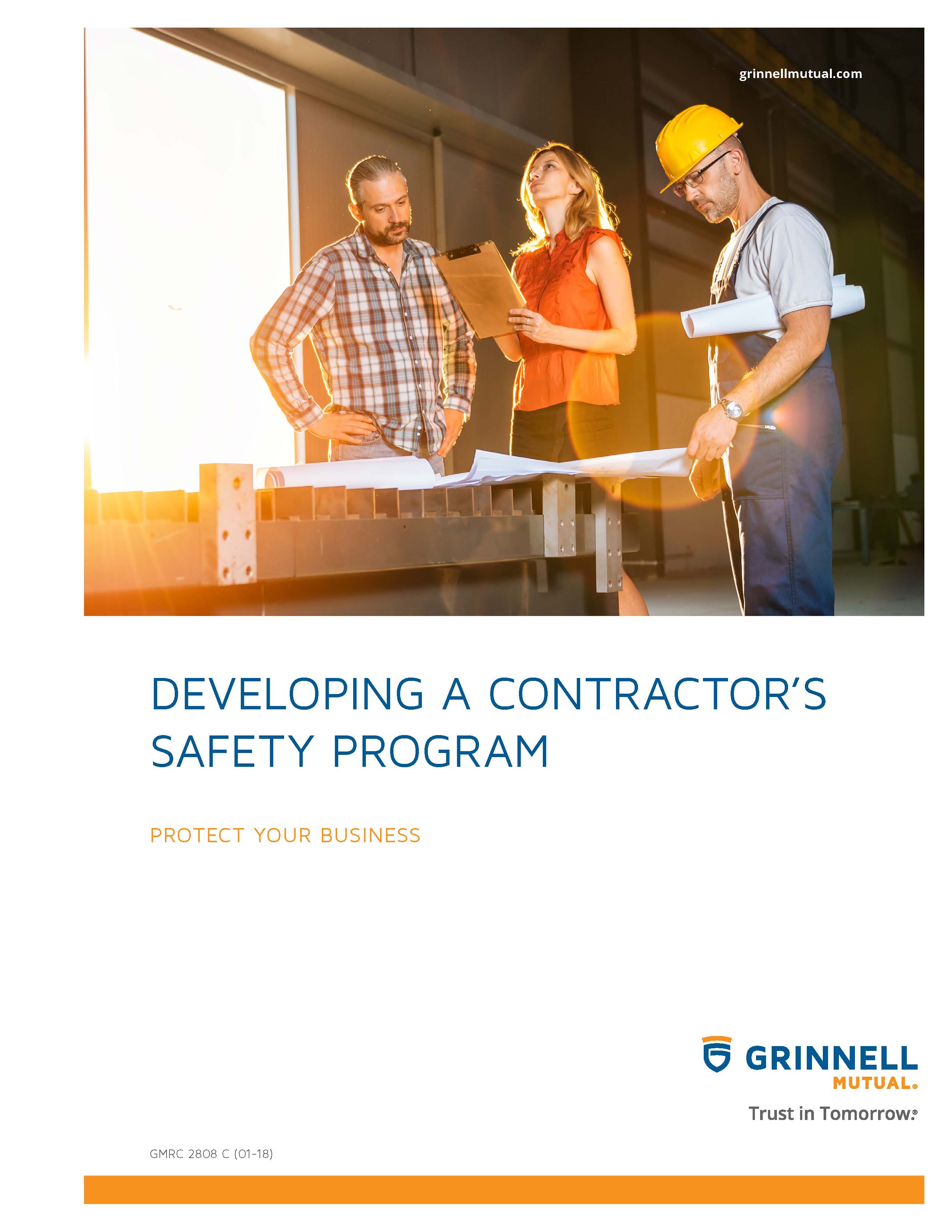 DisclaimerThis booklet has been developed by Grinnell Mutual Reinsurance Company and is for informational purposes only. It was designed to provide reasonably accurate information in regard to the subject matters covered. The information contained herein has been obtained from sources that we believe to be competent and reliable.Grinnell Mutual Reinsurance Company is aware that this booklet will not fit the operations of all companies. Applicable state/federal statutes must supersede any conflicting statements made or referred to in this booklet.Grinnell Mutual Reinsurance Company cannot be held responsible or liable for any damages, direct or indirect, which may arise, in part or in whole, from the use of this booklet or from any representation or misrepresentation contained therein. Also, it cannot be assumed that all acceptable safety and health measures are listed in this booklet.blankTable of ContentsSection I – Introduction		1Safety Policy Statement		1Safety Program for the Organization		1Safety Director		2Employee Training		2Emergency Action Planning		3Accident Investigation		3Self Inspection/Hazard Identification		3Section II – Safety Foundation		5A.	Company Safety Policy Statement		5B.	Management Commitment to Safety		5C.	Assignment of Responsibilities		5D.	Accountability for Safety		6E.	Opinion Survey		7F.	Employee Suggestions		7Section III – Safety Training		9A.	New Employee Safety		9B.	Safety Meetings/Training		9Section IV – General Safety		13A.	Emergency and Evacuation Procedures		131.	Emergency Procedures		132.	Evacuation Procedures		13B.	Safe Operating Procedures		131.	Rules/Regulations		132.	Housekeeping		143.	Material Handling and Back Safety		144.	Office Safety		155.	Clothing		156.	Fire Prevention		157.	Portable Tools/Equipment		168.	Machine Guarding		169.	Ladders		1710.	Electrical		1711.	Floor and Wall Openings		1812.	Scaffolding Rules and Regulations		1813.	Contractor’s Motor Vehicles and Equipment		2014.	Employee and Public Protection		21Section V – Accident Management		23A.	Accident and Near Miss Reporting Procedures		23B.	Accident Investigation		23Section VI – Safety Violation		27Table of Contents (Cont’d)Section VII – Special Emphasis Programs		29A.	Chemical Handling Procedures/Hazard Communication Program		29B.	Personal Protective Equipment		35C.	Smoking Policy		40D.	Violence Prevention Program		40E.	Lockout/Tagout		41F.	Confined Space		50G.	Excavation and Trenching		58H.	Forklift and Heavy Equipment Safety		59I.	Personnel Lifting Equipment		60J.	Fall Protection		62K.	Fleet Safety Rules/Regulations		66Section VIII – Inspections		73Section IX – OSHA (Occupational Safety and Health Administration)		77A.	OSHA Record Requirements		77B.	OSHA Inspection: What you can expect during an OSHA Inspection		77Section X – Acknowledgement Form		91Appendixes		A-1A.	Sample Safety Policy Statements		A-1B.	Sample Checklist – Planning For Emergencies		B-1C.	Contractor’s Jobsite Checklist		C-1D.	Safety And Health Audio Visuals		D-1E.	Resources		E-1Section I – IntroductionOne of the most valuable assets any company has is its employees. This is true if the company is a small business, a large corporation, or government agency. Therefore, it follows that investing in a workplace injury and illness prevention program is one way of protecting your assets, both physical and human.It is well known that the direct costs of work injuries are substantial. Also, there are many indirect or hidden costs of injuries, which are often three-to-four times greater than the direct costs. Many of these costs are associated with – productive time lost by an injured employee – productive time lost by employees and supervisors attending the accident victim – time and cost to start up operations interrupted by the accident – time and cost to hire or retrain other individuals to replace the injured worker until his/her return to work – time and cost for repair or replacement of any damaged equipment or materials – cost of continuing all or part of the employee's wages, in addition to the incurred medical costs – reduced morale among your employees and perhaps lower efficiency – increased insurance premiums – administrative costs generated by the incidents – overtime costs – adverse publicity. By developing a Safety Program, it will enable you to avoid possible losses in the future.A formal safety program will also assist your company in complying with Federal and State safety, health, and environmental laws. Lack of compliance with these laws can result in citations, fines, unfavorable publicity and, in some cases, civil suits.Establishing a quality safety program at your place of business will take some time and involve some resources. However, you should be pleasantly surprised with the results. You will have happier employees, as they will know you are committed to safety on the job. The reward you receive will surely exceed the cost of your investment in safety protection.The objectives of any safety program is to reduce the frequency and severity of accidents, to comply with State and Federal OSHA regulations, and to provide a safe and healthful workplace.SAFETY POLICY STATEMENTA company that attempts to prevent accidents without a definite guiding policy, one that is planned, publicized, and promoted, will find it difficult to prevent accidents. If Management wants acceptable safe performance, it must first write a safety policy statement. This policy statement should be brief, to the point, and define Management’s attitude.In order for your safety policy statement to be effective, you must clearly communicate it to all your employees by both explanation and by example.Your policy statement should be typed and displayed within your place of business at a prominent location for employees and the general public to observe.The company policy statement should be reviewed with all employees, and they should sign a document indicating they have read and understand the company safety policy statement.See Section II and Appendix A on Model Safety Policy Statement development.SAFETY PROGRAM FOR THE ORGANIZATIONThe safety policy statement is a beginning, but certainly not a complete program. A comprehensive Safety Program should be developed for your organization. Also, irregularly executed inspections or safety meetings and brief spurts of executive interest are no substitute for pro-active, consistent, and visible management support and leadership for a well planned and executed safety program.Top management needs to lead and set a positive example. If the safety program is a "low priority" for the CEO, it will likely be a "low priority" for employees. Low priority will mean inadequate attention, and that will sooner or later result in an accident, or accidents that can disable, maim, or kill.OSHA's "General Industry Digest" notes that management commitment and employee involvement are "complimentary and form the core" of any safety program. The book provides several recommendations for achieving these two goals. Recommended actions that bear directly on drafting the safety policy include:	Stating the worksite policies on safety and health clearly.	Establishing and communicating safety goals and defining objectives to meet that goal.	Assigning and communicating responsibility for all aspects of the program.	Reviewing program operations at least once a year so that deficiencies can be identified and revised as necessary.Make sure your program assigns responsibility and accountability to all employees in your organization. A good safety program makes it clear that every employee from you through the supervisory level to the line worker is responsible for his or her part in the program. You should make their safety and health duties clear and each of them should be held accountable for his or her safety and health related duties. Accountability should be built into job descriptions, performance reviews, and daily interaction in the workplace.Management at all levels should accept responsibility for the organization's injury rate and should provide pro-active, visible leadership on safety management. They should also provide the resources required to design and implement a safety program that meets at least the legal requirements at the state and federal level.	For employees, accountability should include adherence to safety rules and procedures, and prompt reporting of any hazard.Employees must be involved in all aspects of the program from the beginning. They are the people most in contact with the potential and actual safety hazards at the worksite. They will have constructive input into the development of your safety program. The ultimate success will depend upon their support - support that will be more forthcoming for a program which they have had meaningful input.Your safety policy should be tailored to fit your organization’s corporate philosophy, needs, and culture.See Section II for Development of Safety Program.SAFETY DIRECTORManagement is ultimately responsible for ensuring that a safety program is implemented and maintained. Management needs to provide the commitment, leadership, and resources.  However, it is common and practical to delegate some implementation duty to an appointed safety director, while maintaining overall control and monitoring the performance of the safety program.The safety director or designee should meet the following criteria.	conceptually committed to safety and health in the workplace	has or is given the time to develop and implement the program	has or is given sufficient authority to develop and implement the program	is supported by adequate resources to develop and implement the program	sincerely cares about employee welfare	has a high degree of credibility with the employeesIn some situations, the safety director function can be added to an existing position. In larger companies or companies with high accident frequencies or severities or inherently hazardous processes, a full-time person is often required.The success of your program hinges on the success of the individual you choose, and he or she cannot succeed without your full cooperation and support. Remember, that when you appoint someone as your safety director and delegate the authority to manage the program, the ultimate responsibility for safety in your workplace rests with  you.See Section II – C.2. for Safety Director Program Responsibilities.EMPLOYEE TRAININGAs an Owner or Manager you must ensure that all employees know about the material and equipment they work with, what known hazards are in the operation, and how you are controlling the hazards.Each employee needs to know the following:	No employee is expected to undertake a job until he or she has received job instructions on how to do it properly and has been authorized to perform that job.	No employee should undertake a job that appears unsafe.Combine safety training with other training, the result you want is everyone knowing what they need to know to keep themselves and fellow workers safe and healthy.During employee orientation, they should be given a copy of the company's Safety Policy Statement, and the company's Safety Program should be discussed with them. After the initial employee orientation, and for existing employees, your safety program can be communicated by a variety of techniques and methods. Regular meetings could be scheduled during which safety is openly discussed. Attendance should be required for all employees. If properly planned, effective safety meetings can be held in a 15-20 minute time frame. Other methods could be posters on bulletin boards, safety and health booklets, safety signs, newsletters, safety banners, safety films/videos, etc. See Appendix D for a list of safety films/videos.As changes are made to your safety program, keep your employees informed.  The more you do to keep them informed of the changes and improvements you are making, the greater are the chances for your success.All safety training meetings should be documented. The date of the meeting, name of the instructor, subject discussed, and the names of the employees attending the meeting should be documented on an attendance form.See Section III for an example of a New Employee Safety Checklist.EMERGENCY ACTION PLANNINGPlanning and training for an emergency is essential in order to minimize the harmful consequences of an emergency incident. If personnel are not thoroughly trained for emergencies so their response is immediate and precise, they may expose themselves and others to greater danger, rather than reduce their exposure. The types of emergencies that may arise at your work site depend on the nature of your operation and its geographical location. They could include fire, severe weather, chemical spills, earthquakes and bomb threats. The extent to which training and drills are needed will depend upon the potential severity and complexity of the emergency. You should have an emergency procedure for handling injuries, transporting ill or injured workers, and notifying medical facilities, with a minimum of confusion. The procedures for reporting injuries and illnesses should be understood by all employees.Emergency phone numbers should be posted. They should include at least the fire department, hospital emergency room, ambulance, and law enforcement.See Section IV – A for additional information on Emergency and Evacuation Procedures and see Appendix B for Planning for Emergencies Sample Checklist.ACCIDENT INVESTIGATIONManagement can gain valuable information from a thorough investigation of accidents, occupational health problems and near-miss incidents. Variances from or defects in present operating procedures, unsafe work practices, and even environmental hazards may be determined.Determining the causes of accidents – and doing something about them – will reduce accident incidence, lower workers' compensation costs, and enhance employee morale, because workers will feel they are working with a management and company that cares and wants to correct hazards and unsafe work procedures.REMEMBER, AN ACCIDENT INVESTIGATION IS NOT DESIGNED TO FIND FAULT OR BLAME, IT IS AN ANALYSIS TO DETERMINE CAUSES THAT CAN BE CONTROLLED OR ELIMINATED.See Section V for assistance in developing an Accident Investigation Program and sample accident investigation forms.SELF INSPECTION/HAZARD IDENTIFICATIONThe assessment of your workplace should be conducted by the person responsible for the safety program and/or a professional safety and health consultant.Conduct a comprehensive safety and health survey of your entire facility that is designed to identify any existing or potential safety and health hazards. This initial survey should focus on evaluating workplace conditions with respect to safety and health regulations and generally recognized safe and healthful work practices. It should include checking on the use of any hazardous materials, observing employee work habits and practices, and discussing safety and health problems with employees.Create the systems and procedures necessary to Prevent and Control the Hazards that have been identified through your worksite analysis. These control procedures will be your basic means for preventing accidents. The OSHA standards that have been promulgated can be of great assistance to you since they address controls in order of effectiveness and preference. Where no standard exists, creative problem solving and consultant resources should help you create effective controls. The basic formula OSHA follows is, in order of preference:1.	Eliminating the hazard from the machine, the method, the material or the plant structure.2.	Abating the hazard by limiting exposure or controlling it at its source.3.	Training personnel to be aware of the hazard and to follow safe work procedures to avoid it.4.	Prescribing personal protective equipment for protecting employees against the hazard.See Appendix C for Contractor’s Jobsite Checklist, to help you get a good start on creating this initial survey.Section II – Safety FoundationA.	Company Safety Policy Statement(Company Name) is dedicated to providing a safe and healthy work environment for all of our employees and customers. The Company shall follow operating practices that will safeguard employees, the public, and Company operations. We believe all accidents are preventable. Therefore, we will make every effort to prevent accidents and comply with all established safety and health laws and regulations. (For additional sample Safety Policy Statements, see Appendix A) B.	Management Commitment to SafetyManagement is concerned about employee and guest safety. Accidents, unsafe working conditions, and unsafe acts jeopardize employees, customers, and Company resources. Injuries and illnesses result in discomfort, inconvenience and possibly reduced income for the employee. Costs to the Company include direct expenses (workers’ compensation premiums, damaged equipment or materials, and medical care) and indirect expenses (loss of production, reduced efficiency, employee morale problems, etc.). These indirect costs are reported to cost 4-10 times more than the insured costs of an accident. Accordingly, Management will provide sufficient staffing, funds, time, and equipment so that employees can work safely and efficiently. C.	Assignment of ResponsibilitiesSafety is everyone’s responsibility. Everyone should have a safe attitude and practice safe behavior at all times. To best administer and monitor our safety policies, the following responsibilities are delegated. This list should not be construed as all-inclusive and is subject to change as needed. 1.	(Corporate President, Owner, or Manager) will:a.	Provide sufficient staffing, funds, time, and equipment so that employees can work safely and efficiently.b.	Demand safe performance from each employee and express this demand periodically and whenever the opportunity presents itself.c.	Delegate the responsibility for a safe performance to the Manager, Supervisors, and employees, as appropriate.d.	Hold every employee accountable for safety and evaluate performance accordingly.e.	Periodically review the Safety Program effectiveness and results.2.	(Safety Director) will:a.	Provide the resources, direction, and audits to integrate safety into the management system.b.	Establish and maintain a safety education and training program.c.	Periodically conduct safety surveys, meetings, and inspections.d.	Advise Supervisors and employees on safety policies and procedures.e.	Assure that all newly hired employees have been given a thorough orientation concerning the Company’s Safety Program.f.	Prepare and maintain safety records, analysis, evaluations, and reports to improve the Company’s safety performance and comply with all government agencies, insurance carriers, and internal procedures.g.	Work with management, supervisors and employees to maintain and implement new and ongoing safety programs and comply with recommendations provided by outside consultants, OSHA inspectors, and insurance companies.h.	Make available all necessary personal protective equipment, job safety material, and first-aid equipment.i.	Review all accidents with Management, Supervisors, and/or employees and ensure that corrective action is taken immediately.j.	File all workers’ compensation claims immediately and work with the workers’ compensation carrier to ensure proper medical treatment is provided to injured workers and they are returned to work as quickly as medically possible.3.	SupervisorsEach employee who is in charge of a specific work area, supervises the work of others, or to whom an employee is assigned for a specific task or project, is responsible and accountable for their safety. Supervisors will:a.	Establish and maintain safe working conditions, practices, and processes through:(1)	Safety Meetings(2)	Safety Trainingb.	Observe work activities to detect and correct unsafe actions.c.	Ensure that all injuries are reported promptly and cared for properly. Make available first aid treatment.d.	Investigate all accidents promptly. Complete an accident report and provide it to the Manager or Supervisor the same day the accident occurs. Review all accidents with the employees and correct the causes immediately.e.	Assist in the review of employment applications and personnel files to determine physical qualifications for specified job classifications.f.	Consistently enforce safety rules/regulations, programs, and protective measures (i.e. use of personal protective equipment, machine guarding, proper clothing, etc.).g.	Post signs, notices, and instructions as needed or required.h.	Brief employees of any new hazards before they start work and weekly and/or monthly host brief safety meetings to discuss safety practices related to job hazards and general safe work behavior.i.	Work with top management and employees to maintain and implement new and ongoing safety programs and comply with recommendations provided by outside consultants, OSHA inspectors, and insurance companies.4.	EmployeesEach employee is responsible for his/her own safety. No task should be completed unless it can be completed safely. Employees will:a.	Comply with all company safety programs, rules, regulations, procedures, and instructions that are applicable to his/her position with this organization.b.	Refrain from any unsafe act that might endanger him/her self or fellow workers.c.	Use all safety devices and personal protective equipment provided for his/her protection.d.	Report all hazards, incidents, and near-miss occurrences to their Manager or Supervisor, regardless of whether or not injury or property damage was involved.e.	Promptly report all injuries and suspected work related illnesses, however slight, to his/her immediate Supervisor or Manager.f.	Participate in safety meetings, training sessions, and surveys as requested and provide input into how to improve safety.g.	Notify the Manager or Supervisor immediately of any change in physical or mental condition or use of prescription drugs that would affect the employee’s job performance or the safety of him/her self or others.h.	Notify the Human Resources Manager or General Manager within five days of any serious driving, drug/alcohol, or criminal convictions.i.	Be a safe worker on (and off) the job. Help coworkers do their job safely. Come to work everyday with a safe attitude.D.	Accountability for SafetyEveryone is accountable for safety. The Corporate President/Owner will establish safety objectives and develop and direct accident prevention activities. All employees should strive to reach those objectives and will be evaluated accordingly. All Managers and Supervisors annual appraisals will include safety (results to objectives in their area and companywide) as well as an audit of their performance of their safety responsibilities. All employee salary reviews will be affected by the company’s safety performance record. Appraisals, which include safety records, will also be performed on all employees seeking a promotion.E.	Opinion SurveyThe Company requests ongoing comments and feedback from all employees. In addition, annually, the company may request all employees’ opinions and input on the company’s safety program through an opinion survey. Be honest. You know your job better than anyone else does. Therefore, you can provide valuable input into performing the job safely. Changes to existing safety programs, rules, procedures, etc. may be influenced by your responses. Full cooperation of all employees is expected.F.	Employee SuggestionsSafety suggestions from employees are welcomed and encouraged. To make a safety suggestion, complete the employee safety suggestion form on the following page and provide it to your immediate superior. The suggestion(s) will be reviewed by management personnel at the next Manager’s meeting. Responses to suggestions will be discussed with the individual and posted where applicable on the company’s bulletin board.EMPLOYEE SAFETY SUGGESTION FORMEmployee Name (optional):	Date:	Supervisor Name:	Current Practice Or ConditionSuggestionBenefits Expected From Change(FOR SAFETY COMMITTEE USE, If applicable)Year:		Number:	Suggestion Implemented?  Yes – as submitted	 Yes - with changes	 NoImplementation Date:	Comments/Changes Made/Reason for change or not implemented:Section III – Safety TrainingA.	New Employee SafetyThe Business Owner or Manager should provide safety training to all newly hired employees. Each new employee will be given a copy of the safety manual. 1.	General safety orientation containing information common to all employees should be reviewed, before beginning their regular job duties. Recommendations include (at a minimum):a.	Review the Safety Manual, with extra time spent on: accident and hazard reporting procedures, emergency procedures, first aid, and special emphasis programs which are included within this program.b.	Encourage and motivate employee involvement in safety. Make each employee accountable for their safety and the safety of their coworkers.c.	Review any known workplace hazards.d.	Conduct training on any topics that are not scheduled to be addressed within a reasonable timeframe and are relevant to the employee’s job.2.	Job-specific training provided before performing the task should include:a.	Specific safety rules, procedures, hazards, and special emphasis programs (Chemical Handling Procedures/Hazard Communication Program, Personal Protective Equipment, Smoking Policy, Violence Prevention Program, Lockout/Tagout, Confined Space Program, Fleet Safety) that will impact them as they complete their job with the organization.b.	Identify employee’s and employer’s responsibilities.Continual training should be provided to new hires. Each new hire should be assigned to work with an experienced employee for at least 6 months. The senior employee should act as a mentor and ensure that the new employee is working safely and exhibits a positive safe attitude.The Business Owner or Manager should complete the New Employee Safety Checklist for each new employee during their safety training.B.	Safety Meetings/TrainingSupervisors should hold a minimum of (insert appropriate number here) safety meetings per month. Safety meetings will begin at (insert time and day of month).1.	All employees are required to attend safety training meetings if they are present at work the day of the meeting. Exceptions should be cleared in writing with your immediate Supervisor the first full workday preceding the day of the safety meeting. Employees and Supervisors should offer comments and safety suggestions at the safety meeting and regularly throughout the work week as needed.2.	Safety training will be conducted on a topic announced in advance of the meeting.3.	Supervisors should update employees on any changes in procedures, new equipment, and general safety issues. 4.	Emergency procedures will be periodically reviewed.5.	Employees are reminded to put safety first and look out for their coworker. 6.	Employees with outstanding safety records will be recognized during these meetings. Quizzes and surveys may be administered after safety training or meetings.7.	Supervisors should provide a summary of the safety issue(s) discussed and verbally review the information with all employees that may have been absent from that month’s safety meeting.8.	The Safety Training Log should be completed following every safety meeting/training session and maintained by the Manager or the Department Supervisor.NEW EMPLOYEE SAFETY CHECKLISTEmployee Name:	ID:	Date Employed:	Date Checklist Completed:	Checklist completed by:	Department Assigned:	Type of Work:	Summary of Work Experience:	Supervisor:	Ask Employee: Do you have any physical conditions or handicaps which might limit your ability to perform this job?If so, what reasonable accommodation can be made by us?	Did the employee have a pre-employment drug test?  Yes  No  Physical?  Yes  NoAny work restrictions indicated from the physical? 	The Business Owner or Manager and new employee should review the following safety concerns. Check and discuss all that apply. Provide the employee with a copy of the Safety Manual.	Company safety policies and programs		Safety rules (general and specific to job)		Safety rule enforcement		Materials handling		Accident and Hazard Reporting Procedures		Housekeeping		Special hazards of the job	Emergency Procedures	Employee Responsibilities/Accountability	Hazardous materials		Location of First Aid Kits		Where to go for medical treatment		Other:	Employee shall receive additional training from:	Probationary period is from	to	Performance (including safety) will be reviewed formally on	Employee agrees to cooperate fully with the safety efforts of the employer, follow all safety rules, and use good judgment concerning safe work behavior.  Yes  No (Have employee sign for manual)Comments:	Signed:	Signed:		Trainer	EmployeeSAFETY TRAINING LOGCompany Name:	Date of Meeting:	Instructor:	Attending EmployeesSafety Topics Covered:HousekeepingAccident ReportingInjuries or Accidents ReviewAccident InvestigationEmergency ProceduresMaterials Handling/Back SafetyFire ProtectionOther	Comments:RESERVED FOR FUTURE USESection IV – General SafetyA.	Emergency and Evacuation ProceduresOur goal is to provide prompt and immediate action in an emergency to protect life, property, and equipment.1.	Emergency ProceduresIn case of emergency, the employee nearest the stricken person should call 911 (or the emergency phone number posted in your area) and direct a fellow employee to:a.	Notify the nearest Supervisor to come to the scene; andb.	Simultaneously dispatch available employees to quickly retrieve the first aid kit.c.	An individual trained in first-aid should apply emergency rescue procedures until medical assistance arrives.The Manager or the Department Supervisor should be notified. The President, Manager or the Department Supervisor (in that order) or their designees will decide whether or not to evacuate, inspect or shut down a facility.2.	Evacuation Proceduresa.	Each area will be assigned a primary and an alternate Evacuation Coordinator by the Manager or the Department Supervisor. They will be responsible for the effective evacuation of all persons. If neither is available, the Supervisor is then responsible for evacuation.b.	When alerted by alarm or by the Evacuation Coordinator(s) to evacuate, employees should:1.	Properly secure all classified materials in your possession and assure all classified containers and areas are properly locked.2.	Proceed to the nearest designated area of safety (i.e. fire – exit building, tornado – interior corridor – away from exterior windows and/or lowest level at the building) and assemble in the designated area.3.	Remain in the designated area, until instructions are provided.See Appendix B for a Sample Checklist – Planning for Emergencies.B.	Safe Operating ProceduresAll employees are responsible for safety. The following safe operating procedures apply to all employees working within this organization.1.	Rules/Regulationsa.	Emergency telephone numbers should be posted on at least one telephone on each level within the building. Emergency phone numbers would include: ambulance service, local hospital/medical facility, fire, law enforcement, poison control center, etc.b.	Comply with all established safety rules, regulations, procedures, and instructions which are applicable to you as a member of this organization.c.	Promptly report all accidents, hazards, incidents, and near-miss occurrences to your immediate supervisor, regardless of whether or not injury or property damage was involved.d.	Do not visit, talk to, or distract another employee who is operating equipment, or who is engaged in a work activity where the possibility of injury exists.e.	Do not participate in horseplay, scuffling, pushing, fighting, throwing things, or practical jokes.f.	Observe all no-smoking signs and regulations.g.	Do not run on company premises.h.	Use handrails on steps, elevated platforms, scaffolds, or other elevations.i.	Assist others and ask for assistance in lifting and carrying heavy or awkward objects.j.	Firearms, ammunition, and explosives are prohibited on company premises.k.	Personal stereos with headphones are not to be worn in the workplace.l.	Alcohol and drug use and possession on company property of these substances are strictly prohibited.m.	Seat belts must be worn at all times while operating or riding in a company vehicle, or in a vehicle (employee owned or company owned) when on company property or when traveling within a vehicle (employee owned or company owned) on company business off company property.2.	Housekeepinga.	Practice good housekeeping by keeping the work area, aisles, walkways, stairways, roads, or other points of egress clean and clear of all hazards.b.	Store and/or return parts, materials, tools, and equipment so as not to create a tripping hazard. c.	Clean-up scrap materials, debris, and other excess materials. Place oil soaked rags, trash, and scrap in proper waste containers.d.	Keep work area floors clean, dry, and free of oils, grease and liquids. Clean up all spills immediately.e.	Store parts, materials, or equipment with protruding sharp ends or edges where personnel can not accidentally bump into them.f.	Materials and equipment are not to be stored in the aisles or near exits. Permission in writing from your immediate supervisor must be obtained for temporary or permanent storage of any materials or equipment in aisles or near exits.3.	Material Handling and Back Safetya.	Know the approximate weight of your load and make certain any material handling equipment you may operate to move materials is rated to handle the weight of the load. (Never exceed the manufacturer’s recommended safe working load for any material handling equipment. Doing so increases the probability of equipment failure, dumping of the load, personal injuries and/or damage to materials, the facility, etc).b.	Lift heavy objects as instructed, with the leg muscles and not with the back. On average, do not manually lift over 50 pounds.c.	Call for assistance as needed for handling heavy or bulky objects or materials.d.	Use an appropriate, approved lifting device (i.e. special trucks, racks, hoists, and other devices) for lifting very heavy, bulky, large or unyielding objects.e.	All ropes, chains, cables, slings, etc., and other hoisting equipment must be inspected prior to each use.f.	A load should never be lifted and left unattended.g.	Wear safety gloves when handling materials that pose cutting exposures.h.	Properly stack and secure all materials prior to lifting or moving to prevent sliding, falling, or collapse.i.	Avoid moving or lifting loads by hand whenever possible. 	Tips for manual lifting:(1)	Get a good footing.(2)	Place feet about shoulder width apart.(3)	Bend at the knees to grasp the weight.(4)	Keep back as straight as possible.(5)	Get a firm hold.(6)	Lift gradually by straightening the legs.(7)	Don’t twist your back to turn. Move your feet.(8)	When the weight is too heavy or bulky for you to comfortably lift – GET HELP.(9)	When putting the load down, reverse the above steps.Note: If lifting stacked materials, materials should be carefully piled and stable. Piles should not be stacked as to impair your vision or unbalance the load. Materials should not be stacked on any object (i.e. floor, shelving units, ladders, scaffolds, etc.) until the strength of the supporting members has been checked. 4.	Office Safetya.	Practice good housekeeping throughout the office area. Do not leave materials or position telephone or electrical cords in the aisles.b.	Report or correct any obvious hazards as soon as they are discovered.c.	Do not carry articles weighing more than 20 pounds when ascending or descending stairs that rise more than 5 feet.d.	Close files and desk drawers. Arrange heavy or large files in the rear of file cabinet drawers to prevent tipping when draws are open. Always store heavy materials in the lower drawers and light objects on upper shelves. Do not open more than one drawer at a time, as tipping of the cabinet or desk may occur. Secure cabinets to each other and/or to building structural members to improve stability.e.	Report damaged furniture and broken veneer surfaces immediately.f.	Do not carry pointed or sharp objects in hand, pockets, or attached to clothing with points or blades exposed.g.	Do not leave paper cutters with the blade in the open or upright position.h.	Remove, secure, or arrange material on file cabinets and desks to prevent materials from falling from office furniture.i.	Do not stand on chairs, desks, boxes, wastebaskets, or any other furniture or object. These items are not be used as substitutes for an approved step-stand or stepladder.j.	Report slippery floor surfaces to your Supervisor immediately.k.	Clean up spills on floors immediately.l.	Position desks and files so that drawers do not extend into the aisle or walkway when open.5.	Clothinga.	Clothing: Wear safe and practical working apparel. Be sure that any clothing you wear is not highly flammable. Neckties and loose, torn or ragged clothing should not be worn while operating machines with revolving spindles or cutting tools. b.	Shoes: Low-heeled, closed-toe shoes, or proper work boots with sufficient heavy soles must be worn in areas where foot/toe injuries are likely to occur.c.	Jewelry: Do not wear rings or any form of jewelry or ornamentation when working around machinery or exposed electrical equipment.6.	Fire Preventiona.	Good housekeeping is the first rule of fire prevention. Oily rags, paper shavings, trim, and miscellaneous scrap materials should be cleaned up and placed in trash receptacles.b.	All flammable liquids should be stored in an approved manner and dispensed from a UL Listed or Factory Mutual Approved portable flammable liquid safety containers.c.	Liquefied Petroleum (LP) Gas presents special fire and explosion hazards. Only qualified persons are to handle LP gas. LP gas equipment should be inspected daily for leaks, etc.d.	Open fires of any kind are not permitted.e.	Combustible materials or equipment in combustible containers should be stored properly. f.	Fire extinguishers should be located near an exit door.g.	Fire extinguishers should be recharged and inspected regularly. A tag indicating the date the unit was recharged should be affixed to each extinguisher.h.	Access to fire hydrants should be maintained at all times. Fire hydrants should never be blocked or obstructed in any way.i.	All combustible waste materials, rubbish, and debris should be disposed of daily.j.	Smoking is prohibited in any hazardous area and “No Smoking” signs should be posted in these areas.Compressed gas cylinders should be transported and stored in an upright position. Compressed gas fuel cylinders should be separated from oxygen cylinders by at least 20 feet or by a 5 foot high ½-hour fire rated wall.No material should be stored within 3 feet of an electrical panel, outlet, or fire suppression equipment.7.	Portable Tools/Equipmenta.	Proper storage for tools should be provided at each jobsite.b.	Repair all damaged or worn tools promptly. Temporary and makeshift repairs are prohibited. Tools that can’t be properly repaired should be discarded immediately. The Jobsite Superintendent, Supervisor, etc. reserves the right to require any employee or any hired subcontractor to stop work for using any defective or improperly used tool.c.	The company will supply all required tools unless otherwise specified. All equipment must conform to OSHA Safety and Health Regulations for Construction Part 1926.d.	Power tools should not be used if safety equipment has been removed.e.	Employees using tools that cause objects to be thrown should wear personal protective gear, including proper eye and hearing protection.f.	Gas powered tools should not be used in unventilated areas and gas should be dispensed from only U.L. Listed or Factory Mutual Approved portable flammable liquid safety cans only.  g.	All gas-powered tools must be turned off before being refueled.h.	Portable grinders must have hood-type guards and side enclosures that cover the spindle and at least 50% of the wheel. All wheels should be inspected regularly for fractures, etc. Defects should be promptly reported to the Manager, Jobsite Supervisor, Superintendent, etc.i.	Bench grinders should have deflector shields and side cover guards. Tool rests should have a maximum clearance of 1/8” from the wheel.j.	Air-supply lines should be inspected regularly and maintained in good condition.k.	To prevent “whipping” in the event of hose separation or failure, air sources supplying hoses should be protected with an excess flow valve. Completely bleed all air from tools before disconnecting them.l.	For cleaning purposes, the pressure of compressed air used should be 30 psi or less and hose extensions should always be used.m.	Only trained employees are to use powder-actuated tools (i.e Hilti Guns, Ramset, etc.). All employees operating powder-actuated tools, and those working within the immediate area where such tools are being used, are required to wear appropriate PPE (i.e. hearing protection, safety glasses with sideshields, etc.). n.	Trained employees should inspect all powder-actuated tools on a daily basis. Any tool not found to be in proper working condition must immediately be removed from service.  o.	Any area where a powder-actuated tool is used must have a warning sign posted.p.	All powder-actuated tools should be of the low velocity, cushioned pistol grip, piston type design.q.	Powder-actuated tools should not be used in areas where hazardous ignitable dust, gases, or liquids are present.r.	All maintenance work on powder-actuated tools must be performed according to manufacturer specifications and must be done by qualified persons only.s.	Do not raise or lower power tools by their electrical cord or pneumatic line.t.	Powder-actuated tools should be locked-up when not in use to prevent unauthorized persons from using them.8.	Machine Guardinga.	It is the responsibility of the Manager or the Department Supervisor to see that guards are installed on machines where needed.b.	Employees should report any malfunctions of the guards to the Manager or the Department Supervisor.c.	The Manager or the Department Supervisor should determine if the machine should be locked and tagged-out until the guard can be fixed or replaced.d.	The guards increase safety on the machine. Machinery with the guards removed shall not be used by any employee without permission from the Manager or the Department Supervisor.9.	Laddersa.	Inspect all ladders before use. Do not use any ladders with missing safety feet, missing or broken rungs, etc.  Tag defective ladders with a “DO NOT USE” sign and report the defects immediately.b.	Portable ladders should be placed so that the base is away from the horizontal plane by one-fourth the ladder length (i.e. 12 ft ladder would be 3 ft from the wall). c.	Never climb a ladder that is unstable.d.	Never place a ladder in front of a door, unless the door is locked, guarded or otherwise blocked.e.	All ladders placed up against a stationary object must be tied off at the top to a secure point.f.	Ladders must extend at least three feet beyond the step off point.g.	Do not place a ladder close to live electrical wiring or against piping.  h.	Beware of overhead wires when moving an extended ladder.i.	Do not use metal ladders near electrical power lines.j.	Portable ladders must be equipped with non-slip bases.k.	Face the ladder when ascending or descending.l.	Never stand on the top two rungs of any ladder. m.	Always use the correct ladder for the job (i.e. do not use a stepladder when the job calls for an extension ladder or use a 4 ft ladder when a 6 ft should be used, etc.).10.	Electricala.	The Manager or the Department Supervisor is responsible for complying with the National Electrical Code and all Federal, State, and local codes. Any electrical work not in compliance should be brought to the Manager or the Department Supervisor’s attention immediately.b.	Only knowledgeable, certified electricians are to perform electrical work.c.	Employees should not work close to any unprotected electrical power circuit unless that circuit is de-energized and grounded.d.	All switches must be enclosed and grounded. Panel boards must have provisions for closing and locking the main switch and fuse box compartment.e.	Extension cords used with portable electric tools and appliances must be heavy duty (no less than 12 gauge conductors) of the three wire grounding type, and must conform to OSHA standards. NO FLAT ELECTRICAL CORDS ARE ALLOWED ON SITE.f.	Voltages must be clearly labeled on all electrical equipment and circuits. Circuits must also be clearly marked for the areas of service they provide.g.	Prior to performing any work, electricians must “lockout and tagout” the equipment or machinery.  h.	Electrical cords and trailing cables should be covered, elevated or otherwise protected from damage. Any exposed wiring and cords with frayed or deteriorated insulation must be reported immediately.i.	The Manager or the Department Supervisor must oversee the performance of monthly Electrical Grounding Testing with trade contractors on all electrical cord and plug connected equipment.j.	Temporary lighting should be used in areas where there is not adequate natural or artificial lighting. Temporary lights must be equipped with guards to prevent accidental contact with bulbs.k.	Working spaces, walkways, and similar locations must be kept clear of cords.l.	Electrical tools and equipment must be appropriately protected when used in wet or damp areas by GFCI (Ground Fault Circuit Interrupters).m.	Subcontractors must obtain advanced approval from the Manager or the Department Supervisor before bringing any heavy equipment over 18 feet high on site. Any wide load over ten feet requires an escort.  A power outage approval must also be obtained.Floor and Wall Openingsa.	Inspect all new locations to ensure that all floor openings are covered with grates or covers.b.	Guardrail systems and/or covers are not to be removed until other means of fall protection are in place. Employees installing or removing guardrails or covers should be protected by alternative fall protection.c.	Employees are prohibited in any area that could expose them to a fall unless 	proper fall protection procedures are in place.d.	Floor and roof openings should be covered or guarded by standard guardrails and toeboards.(1)	A standard railing consists of a top rail, intermediate (midrail) rail, and toeboards.(2)	The top rail should be approximately 38 to 42 inches from the upper surface of the rail to the floor, platform, or ramp level. The top rail should be ½” wire rope and should be capable of supporting a minimum of 200 lbs .(3)	The midrail should be halfway between the top rail and floor, runway, platform, or ramp. The midrail should be ½” wire rope and capable of supporting 150 lbs without failure.(4)	In areas where a vertical debris net can’t be installed, a 12 inch Minimum height toeboard should be securely fastened in place and have no more than a ¼” gap between it and the floor.e.	Wall openings, from which there is a drop of more than six feet, should be guarded.f.	Any other type, size, or arrangement of guardrail system must be approved in writing by the Manager or Supervisor.g.	Stair railings should be constructed similar to a standard railing. All handrails should be provided with a minimum clearance of three inches between the hand rail and any other surface or object.h.	During construction, stairs should be provided on all structures that have two or more floors.i.	Stairways should be free of hazardous projections, debris, and other loose materials.j.	Permanent steel stairways having hollow pan treads and landings should have the pans filled with solid material up to the nosing level.k.	Temporary stairs should have a landing at least 30 inches wide.l.	Runways should be guarded by a standard railings at least 19 inches high on  both sides of the runway. Whenever tools, machine parts, or materials are used on the runway, a toeboard should be provided on each exposed side.n.	Regardless of height, open-sided floors, walkways, platforms, or runways adjacent to dangerous equipment and similar hazards should be guarded with a standard railing and four inch high toeboards.12.	Scaffolding Rules and Regulationsa.	Only qualified persons should design, build, or inspect scaffolds. Each application must be planned to ensure that the scaffolding conforms to all specified assembly requirements.b.	All scaffolds should be designed to carry four times the maximum intended load. At no time should the scaffold be overloaded.  c.	Unstable objects such as barrels, boxes, and loose bricks should not be used to support scaffolds.d.	Ladders shall not be used on scaffolds to increase the working level height of employees.e.	The scaffolding competent person shall determine the feasibility and safety of providing fall protection for employees erecting or dismantling scaffolds. Unless fall protection is not feasible and creates a greater hazard, all employees are required to wear a personal fall arrest system when erecting or dismantling scaffolding at our company jobsites.f.	Scaffolds should be braced and tied both horizontally and vertically at intervals according to the following regulations.(1)	Guys, ties and braces should be installed according to the scaffold manufacturer’s recommendations or at the closest horizontal member to the 4:1 height and be repeated vertically at locations of 20 feet for every scaffold with platforms 3 feet or less in width and every 26 feet for scaffolds with a platform greater than 3 feet. (2)	Guys, ties and braces should be installed at each end of the scaffolding at horizontal intervals not to exceed 30 feet.g.	Scaffolds and scaffold components shall be inspected for visible defects by a competent person prior to each shift and after each occurrence which could affect the scaffold’s structural integrity.h.	Any part of a scaffold damaged or weakened shall be IMMEDIATELY repaired, replaced or removed from service.i.	Scaffolds SHALL NOT be moved horizontally while employees are standing on working platforms unless the scaffolding has been designed by a professional engineer specifically for such movement or, for mobile scaffolds, where the mobile scaffold manufacturer’s recommendations for movement are strictly adhered to. j.	Lean-to scaffolds and makeshift platforms are prohibited.k.	Materials limited to the quantity needed for one shift or one day should be stored on scaffolds. All materials should be removed from the scaffold nightly.l.	Employees working on scaffolding platforms more than ten feet above adjacent ground level must be protected from falls by a standard guardrail system (including midrail and toeboards), a personal fall protection system (i.e. consists of an anchorage point, connectors, a body harness and may include a lanyard, deceleration device, lifeline or a combination of these) or a safety net.m.	The toprail of a guardrail system shall be located 38 to 45 inches above the platform surface. Guardrails should be capable of withstanding, without failure, a force applied in a downward or horizontal direction of at least 200 pounds.n.	The Midrails of a scaffolding guardrail system shall be installed at a height of approximately midway between the toprail and the platform surface. Midrails should be capable of withstanding, without failure, a force applied in a downward or horizontal direction of at least 150 pounds. o.	Toeboards should extend at least 3.5 inches high above the scaffolding platform surface. Toeboards should be capable of withstanding, without failure, a force applied in a downward or horizontal direction of at least 50 poundsp.	Scaffolding shall be located not less than 10 feet from overhead energized power lines. If it is not possible to avoid working on scaffolding less than 10 feet from overhead power lines, this work should be done only after the following requirements are met:(1)	the utility company or electrical system operator has been notified of the need to work closer than 10 feet from overhead power lines(2)	Utility company or electrical system operator have de-energized the lines, relocated the lines or installed protective coverings over the energized lines to prevent potential accident contact with the overhead power lines.q.	All employees shall be prohibited from working on scaffolds covered with snow, ice, or other slippery material except as necessary for removal of such materials.r.	Work on scaffolding is prohibited during storms or high winds unless the competent person has determined it is safe for employees to be on scaffolding and those employees are protected by a personal fall arrest system or wind screens. Wind screens shall not be used unless the scaffolding is tied off and secured against the anticipated wind forces imposed. s.	Scaffolding platforms and walkways must be a minimum of 18 inches wide.t.	Where scaffolds must be used in areas where platforms and walkways cannot be at least 18-inches wide, such platforms and walkways shall be as wide as feasible and employees working on these platforms/walkways shall be protected from fall hazards by a standard guardrail system or a personal fall arrest system.u.	Each ladder jack scaffold, top plate bracket scaffold, roof bracket scaffold, and pump jack scaffold shall be at least 12 inches wide.v.	Mobile scaffolds should be equipped with guardrails, midrails, toeboards, and outriggers.w.	All casters should be locked and guarded with standard railings. Mobile scaffolds should not be used if there is a change in the floor level elevation.x.	Ladders must be used to gain access to scaffolding platforms. Employees should never climb a scaffold’s cross bracing. Both hands should be free of tools/materials when ascending or descending a scaffold.  13.	Contractor’s Motor Vehicles and Equipmenta.	Employees are required to obey all state law, local, and company laws, rules and regulations while operating vehicles or equipment.b.	On-site construction vehicles and equipment should be inspected and tested. Proper documentation must be available for the Manager or Supervisor to review prior to bringing such equipment on site. The Manager or Supervisor must issue all vehicle passes.c.	All motor vehicles must be equipped with the following:(1)	Adequate braking system(2)	Two headlights and taillights(3)	Brake lights(4)	Horn(5)	Seat Belts(6)	Good tires(7)	Windshields and powered wipers(8)	Defrosters(9)	Rear-view mirror(10)	Fuel cap d.	Only authorized, licensed drivers are permitted to operate vehicles or equipment. Accidents must be reported to the Manager or Supervisor immediately.e.	Employees are required to inspect their assigned vehicles at the beginning of each shift to assure that the vehicle is in safe operating condition and free of any apparent danger. Any defects must be immediately reported to the Manager or Supervisor.f.	Rated load capacities, operating speeds, and special hazard warnings must be posted near the driver’s seat on all equipment.g.	Employees should not use motor vehicles or equipment that have an obstructed rear view unless:(1)	The vehicle has a backup alarm audible above the surrounding noise level;(2)	The vehicle is backed up only when an observer signals that it is safe to do so.h.	No person should attempt to get on or off moving vehicles or equipment.i.	Heavy machinery and equipment which is suspended by slings, hoists, or jacks must be blocked before employees are permitted to work under or between them.  j.	All hauling vehicles, where payload is loaded by crane, power shovel, loader, similar equipment must have a cab shield and/or canopy to protect the operator from shifting or falling materials. The operator of any vehicle should leave the cab and stand clear of the equipment while it is being loaded.k.	Engines must be shut off during all maintenance and fueling operations.l.	Trip handles of dump truck and heavy equipment tailgates must be positioned so that the operator will be clear of any danger during dumping procedures.m.	Employees are not permitted to ride with arms or legs outside the truck body.n.	No heavy equipment is to be driven at speeds greater than 15 MPH.o.	Only approved standard hand signals for crane, derrick, and boom equipment are to be used. These hand signals must be posted near the driver’s seat of all equipment.p.	All manufacturer specifications and limitations concerning the operation of cranes and other hoisting equipment are to be followed.q.	A certified agency must inspect all hoisting machinery on an annual basis. Records of dates and inspection results for all equipment must be readily available for review.r.	Wire rope safety factors are to be in compliance with American National Standards Institute B30.5. The Manager or Supervisor shall maintain these standards.s.	All exposed belts, gears, shafts, pulleys, sprockets, spindles, drums, flywheels, chains, and other moving parts must be guarded.t.	The swing radius on the back of any crane must be barricaded so as to prevent employees, hired subcontractors or others from being struck or crushed by the crane.u.	Prior to any crane being moved, all swinging or hanging loads must be lowered and detached.v.	A fire extinguisher must be available in all cabs of equipment and vehicles.w.	Rollover protection (ROPS) as specified by OSHA is required for all applicable equipment operated on the project. Grandfather clauses are not acceptable.x.	Personal cars are not to be used for company business unless authorized by the appropriate supervisor. Passengers not employed by the company are also prohibited.y.	Any vehicle or piece of equipment with material extending four feet or more from the rear of the vehicle must have a red flag or cloth 12 inches square attached to the material.14.Employee and Public Protectiona.	Work is not to be performed in any area unless specifically permitted by the company’s job contract.b.	Sidewalks, entrances to buildings, lobbies, corridors, aisles, doors or exits must be kept clear of obstructions at all times.c.	Appropriate warnings and instructional safety signs must be posted.d.	Sidewalks, sheds, canopies, catch platforms and appropriate fences should be used to maintain pedestrian traffic adjacent to any construction site.e.	A temporary fence should be built around the perimeter of aboveground operations that are adjacent to public areas. Perimeter fences must be at least six feet high and must consist of wood, metal, or wire mesh. When the fence is adjacent to a street intersection, the upper section of the fence must be open wire mesh above a point not over four feet above the sidewalk and extending at least 25 feet in both directions from the corner of the fence.f.	Guardrails must be provided on both sides of vehicular and pedestrian bridges, ramps, runways and platforms. Pedestrian walkways must be protected with guardrails.g.	Guardrails must be made of materials capable of withstanding a force at least 200 pounds applied any point in their structure.RESERVED FOR FUTURE USESection V – Accident ManagementA.	Accident and Near Miss Reporting ProceduresIf you or a customer has a near-miss situation while working, notify your Supervisor immediately. The situation will be investigated and corrective action implemented to prevent future injury. Employees and witnesses must fully cooperate in the investigation.If you are injured on the job:1.	Contact your Supervisor, or the nearest coworker (who should notify a Supervisor) if you are unable to contact your Supervisor due to the severity of your injury.2.	The designated employee who is trained in first-aid and/or CPR should be immediately notified to assist in the situation.3.	First aid kits, which are prominently displayed throughout the workplace, should be made available and medical supplies promptly refilled (by the Manager).4.	If needed, the Supervisor or his/her authorized representative should transport the injured worker to the company’s designated medical facility to receive appropriate medical attention. 5.	If rescue personnel are summoned, the Supervisor should delegate an individual to wait for the rescue team and escort them to the injured employee.6.	All witnesses to the accident should be available to speak with the Management and/or Supervisor and cooperate in all accident investigations.7.	The Manager or immediate Supervisor should immediately notify the insurance company of the accident and file a workers’ compensation claim.Every accident or near-miss situation should be reported immediately. Injured employees and witnesses to the accident will assist the Supervisor in completing an accident investigation. Injured employees must comply with the medical treatment provided by the treating physician and cooperate with the insurance company and its designees.B.	Accident InvestigationWhen an accident occurs, it is an indication that something has gone wrong. Accidents don’t just happen, they are caused. The basic cause(s) of accidents are unsafe acts and/or conditions. The Supervisor must investigate every accident to determine the cause and to initiate corrective action to assure that similar type accidents will not reoccur from the same causes.Supervisors should complete the Supervisors Accident Investigation Report and submit a copy to the (Insert Appropriate top management title here such as Corporate President, Owner, Manager, General Manager) for review. The (insert title of person mentioned in prior sentence here) should evaluate the corrective action(s) taken or suggested by the Supervisor and instruct if additional changes should be made.Tips on accident investigations:1.	Every accident is caused. Carelessness is not a cause, but the result of some deficiency. Telling employees to be more careful will not eliminate the real accident cause.2.	An accident investigation is not a trial to find fault or to place blame. Its purpose is to find accident causes so that corrective measures may be taken to prevent future accidents.3.	Most accidents result from a combination of human error (unsafe behavior) and a physical hazard (unsafe condition). Do not overlook the possibility of multiple errors and hazards. 4.	Don’t stop at the obvious answer. For instance, a fall on greasy floor surface does not happen because someone slipped. The accident happened because the grease was allowed to remain on the floor and the worker walked onto it. Determine why the operator did this and why the grease was not cleaned up. Only by correcting both problems can you prevent future accidents.5.	The accident investigation should be conducted as soon after the accident as possible. Facts should be gathered while the accident is fresh in the minds of those involved. If possible, question every employee who was involved, or witnessed, the incident. Delay interviewing injured employees until after medical treatment has been received.6.	Other employees who did not witness the accident, but work in the area, may contribute information regarding the injured worker’s activities prior to the accident and conditions at the time of the accident.7.	The accuracy and completeness of the information received from the injured worker(s) and witness(es) depends on how well the interview is conducted. Supervisors should:a.	Put employees at ease.b.	Ask what happened and how it happened.c.	Permit employees to answer without interruptions.d.	Show concern.e.	Remember, nothing is gained with criticism or ridicule.f.	Ask “why” questions, only to clarify the story.g.	Repeat the story, as you understand it.h.	Give the employee the chance to correct any misunderstandings that you may have.i.	Photographs of the conditions as they exist immediately following the accident, including photos of the damaged equipment, are very helpful.j.	Damaged equipment should be removed or secured for future testing and used as evidence.k.	Employees should not be permitted, under any circumstances, to operate machines or equipment that was damaged in an accident until all necessary repairs have been completed and all damaged parts have been repaired or replaced.l. 	Take immediate action to correct any obvious unsafe conditions. Determine the basic accident causes and correct or recommend action to prevent reoccurrence.SUPERVISOR’S ACCIDENT INVESTIGATION REPORT(Completed by Supervisor of Injured Employee)Supplemental Information for completing the Accident Investigation ReportNote: Each accident will involve at least one of the following conditions as a contributing factor.Section VI – Safety ViolationPRIOR TO IMPLEMENTING ANY EMPLOYEE DISCIPLINARY PROCEDURE, THE ENTIRE PROGRAM INCLUDING THE ACTIONS THAT WILL BE TAKEN SHOULD THE EMPLOYEE VIOLATE SAFETY RELATED POLICIES, SHOULD BE REVIEWED WITH YOUR COMPANY’S LEGAL COUNSEL.Should any employee commit an unsafe act, intentional or not, this action should be addressed by the immediate Supervisor and reviewed by the Business Owner or Manager. The Company reserves the right to use disciplinary actions, depending upon the seriousness of the violation and the impact of the violation upon the conduct of Company business. It is not required to complete all steps of the disciplinary procedure in every case. Discipline may begin at any step appropriate to the situation. Discipline includes, but is not limited to:1.	Verbal Reprimand2.	Written Reprimand3.	Suspension4.	Termination of EmploymentThe “Safety Violation Notice” form should be completed for all written reprimands. A copy should be maintained in the employee’s personnel file and submitted to the Manager, if corrective action(s) is required.SAFETY VIOLATION NOTICEEmployee Name:	Department:	Violation Date:	A safety and health survey of your operation has revealed non-compliance of certain safety rules, procedures, programs, and/or local, state, or federal regulations. As a condition of the company’s safety policy, you are required to maintain a safe work environment and to prevent unsafe actions of yourself, co-workers, and/or your employees. This warning is for your protection and safety. The violation(s) noted and corrective action(s) are indicated below.Corrective Action Required*1	=	Cease operation until corrective action is complete2	=	Warn personnel and instruct them on proper safety procedures3	=	Provide proper personal protective equipment4	=	Change procedure/work method5	=	Initiate and complete corrective action (include date)6	=	Other (specify above)Comments:	Disciplinary Action ImposedVerbal Reprimand along with this noticeWritten Reprimand with a last chance warningSuspension (from 	to	)Termination of EmploymentDate:	Supervisor:	Section VII – Special Emphasis ProgramsA.	Chemical Handling Procedures/Hazard Communications Program1.	Purpose:To ensure that information about the dangers of all chemicals/hazardous materials used by the Company are known by all affected employees. A secondary purpose is to comply with the requirements of the OSHA Hazard Communication Standard and corresponding state laws.2.	Responsibility:All employees of the company will participate in the hazard communication program and comply with all provisions of this policy. The Business Owner or Manager is responsible for maintaining this program and ensuring compliance with all local, state, and federal laws.3.	Scope:This program covers container labeling, material safety data sheets, employee training and information, hazardous non-routine tasks, list of hazardous chemicals (i.e. cleaning chemicals, re-fueling chemicals, lawncare chemicals, office chemicals, etc.), chemicals in unlabeled pipes and safety procedures.4.	Program:a.	Container Labeling(1)	The Business Owner or Manager will verify that all containers received for use will be clearly labeled with the following: 1) contents, 2) the appropriate hazard warning (i.e. flammable, toxic, etc.), and 3) the name and address of the manufacturer. Existing labels will not be removed or defaced on incoming containers.(2)	All materials on site are to be stored in their original container with the label attached.(3)	Any material with a label missing or illegible should be reported to the Supervisor immediately for proper labeling and/or disposal in accordance with the Material Safety Data Sheet.(4)	Stationary, secondary, or portable containers should be clearly labeled with either an extra copy of the original manufacturer's label or with generic labels which have a block for identification and blocks for the hazard warning.(5)	Signs, placards, or other written materials that convey specific hazard information may be used in place of individual container labels if there are a number of stationary process containers within a work area which store similar materials.(6)	Portable containers do not need to be labeled if the chemicals are transferred to labeled containers and used by the employee making the transfer during that shift. No unmarked containers of any size shall be left unattended in the work area.b.	Material Safety Data Sheets (MSDS)(1)	Any product having a hazardous warning on its label requires a MSDS.(2)	The manufacturer, distributor, or vendor shall provide the MSDS for the hazardous product. (3)	All MSDS’s shall be forwarded to the Business Owner or Manager and reviewed by this individual and employees using the product to determine safe work practices and to determine what if any personal protective equipment may be needed. The MSDS’s will be maintained and kept at the following location:
	.(4)	The MSDS provides:(a)	chemical information(b)	hazardous ingredients(c)	physical data, such as the potential for fire, explosion, and reactivity(d)	health hazards(e)	spill or leak procedures(f)	special protection and precautions(g)	personal protective equipment needed(h)	name, address, and phone of MSDS preparer or distributorb.	Employee Training and Information(1)	The Business Owner or Manager will provide training to employees when hired, prior to handling chemicals for the first time within work area (i.e. due to chemical substitution, job reassignment) and routinely thereafter on the hazardous nature of chemical products. Training will include:(a)	The Hazard Communication Policy(b)	Chemicals present in workplace operations(c)	Physical and health effects of the hazardous chemicals(d)	Appropriate work practices and controls when using chemicals(e)	Emergency and first-aid procedures(f)	How to read labels and review an MSDS to obtain appropriate hazard information(g)	Location of the MSDS file and written hazard communications program(2)	After attending the training class, each employee will sign a form to verify that they attended the training, received the written materials, and understand the company's policies on Hazard Communication. See the Training Documentation for Chemical Handling Procedures/Hazard Communication Program.c.	Hazardous Non-Routine Tasks(1)	Periodically, employees are required to perform hazardous non-routine tasks. (2)	Prior to starting work on such projects, each affected employee will be given information by the Business Owner or Manager about the hazardous chemical he/she may encounter during such an activity. This information will include specific chemical hazards, protective safety measures the employee can use, and measures the company has taken to lessen the hazards including ventilation, respirators, presence of other employees, and emergency procedures.d.	Informing Contractors and Others(1)	The Business Owner or Manager shall advise contractors that may work at our facility and other clients of our Hazard Communication Program.(2)	Copies of the MSDS’s for all materials brought onto the site will be made available upon request to each client, contractor or visitor to the facility by the Business Owner or Manager.(3)	The Business Owner or Manager will also obtain chemical information from contractors that may expose our employees to hazardous chemicals which they bring into our workplace.e.	List of Hazardous ChemicalsAttached is a list of all known hazardous substances presently being used (see sample form “List of Hazardous Chemicals”). Listed chemicals are denoted as EX for explosive, HT for highly toxic, C-R for corrosive or irritant, and CAR for proven or suspected carcinogen-mutagen in humans or animals. Further information on each chemical can be found by reviewing the MSDS sheet on that chemical. f.	Chemicals in Unlabeled Pipes(1)	Work activities are often performed by employees in areas where chemicals are transferred through unlabeled pipes.(2)	Prior to starting work in these areas, the employee shall contact the Business Owner or Manager for information regarding:(a)	The chemical in the pipes.(b)	Potential hazards.(c)	Safety precautions which should be taken.g.	Safety Procedures and Recommendations(1)	Work Habits(a)	Never work alone, eat, drink or use tobacco products within an area where chemicals are handled or within a chemical storage room. Do not store food or beverages in such an area.(b)	Wash hands before and after working within a chemical handling area, and after spill cleanups.(c)	Restrain loose clothing, long hair, and dangling jewelry.(d)	Never leave heat sources unattended.(e)	Never place reactive chemical containers near the edge of a table, bench, etc. where they may fall and break, thus releasing chemical vapors into the room and/or come into contact with other chemicals causing an unsafe reaction.(f)	Use a fume hood when working with volatile substances.(g)	Obtain and read the MSDS for each chemical before handling/dispensing any chemicals.(h)	Analyze new chemical handling procedures in advance to pinpoint hazardous areas.(i)	Analyze accidents to prevent repeat performances.(j)	Protection should be provided for not only the employees working within the chemical handling/
processing room, but also for any visitors to the area.(k)	Do not mix chemicals in the sink.(l)	Always inform co-workers of plans to carry out hazardous work.(m)	Carry out regular fire or emergency drills with critical reviews of the results.(n)	Have actions pre-planned in case of an emergency (i.e. gas shut-off location, escape routes posted, meeting places).(2)	Safety Wear(a)	ANSI approved eye or face protection should be worn at all times within those work areas where eye injuries could be expected if appropriate eye protection is not worn.(b)	Gloves, which will resist penetration by the chemical being handled and have been checked for pin holes, tears, or rips, should be worn.(c)	Footwear should cover feet completely; no open-toed shoes or sandals.(3)	Facilities and Equipment(a)	Have separate container for trash and broken glass.(b)	Never block any escape routes, and plan alternate escape routes.(c)	Never block a fire door open.(d)	Never store materials in storage aisles.(e)	All moving belts and pulleys should have safety guards.(f)	Ensure that eye-wash fountains will supply at least 15 minutes of water flow.(g)	Regularly inspect safety showers and eye-wash fountains and keep records of inspections.(h)	Keep up-to-date emergency phone numbers posted next to the phone.(i)	Place fire extinguishers near an escape route, not in a "dead end" corridor.(j)	Regularly maintain fire extinguishers, maintain records, and train personnel in the proper use of extinguishers.(k)	Acquaint personnel with the meaning of "Class A fire", "Class B fire", etc., and how they relate to fire extinguisher use.Secure all compressed gas cylinders when in use and transport them secured on a hand truck.Install chemical storage shelves with lips, and never use stacked boxes in lieu of shelves.(n)	Replace appropriate equipment and materials for spill control when they become dated.(4)	Chemical Storage(a)	Do not store materials on the floor.(b)	Separately store organic and inorganic chemicals.(c)	No above eye level chemical shelf storage should be permitted.(d)	Shelf assemblies should be firmly secured to walls.(e)	Store acids, poisons, and flammable liquids in separate dedicated cabinets.(5)	Purchasing, Use, and Disposal(a)	If possible, purchase chemicals in class-size quantities only. Label all chemicals accurately with date of receipt, or preparation, initialed by the person responsible, and pertinent precautionary information on handling.(b)	Follow all directions for disposing of residues and unused chemicals.(c)	Properly store flammable liquids in small quantities in containers with a provision for bonding to receiving vessels when the liquid is transferred.(d)	Have a Material Safety Data Sheet on hand before using a chemical.(e)	Prepare a complete list of chemicals of which you wish to dispose.(f)	Classify each of the chemicals on the disposal list into a hazardous or non-hazardous waste chemical. (Check with the local environmental agency office for details.)(6)	Substitutions(a)	Reduce risk by diluting substances instead of using concentrates. (b)	When conducting training involving chemical handling, use handouts, films, videotapes, and other methods rather than experiments involving hazardous substances.(c)	Undertake all substitutions with extreme caution.TRAINING DOCUMENTATION FOR
CHEMICAL HANDLING PROCEDURES/HAZARD COMMUNICATION PROGRAMI have received training and understand how to read the Materials Safety Data Sheets (MSDS) and container labels regarding hazardous products.I have received general training on the hazardous chemicals in which I might be exposed.I understand that I am required to review MSDS’s for any material I am using for the first time.I know where the MSDS’s for my work area are kept and understand that they are available for my review.I understand that I am required to follow the necessary precautions outlined in the Chemical Handling Procedures/Hazard Communication Program and MSDS’s, including use of personal protective equipment and/or apparel.I know the location of emergency phone numbers, the location and method of operating communications systems (i.e. cell phone, 2-way radio system, etc), the location of medical, fire, and other emergency supplies.I am aware of my right to obtain copies of the Hazardous Chemical list, written Chemical Handling Procedures/Hazard Communication Program, and MSDS’s at my request.Employee Name:	Signature:	Date:	The following is a list of known hazardous chemicals used by our employees. Further information on each chemical can be found by reviewing the MSDS's.LIST OF HAZARDOUS CHEMICALSB.	Personal Protective Equipment1.	PurposeTo provide guidelines concerning the proper use of Personal Protective Equipment and to comply with OSHA standards outlined in Title 29, Code of Federal Regulations (CFR), parts 1900-1999.2.	DefinitionPPE includes clothing and other accessories designed to create a barrier between the user and workplace hazards. It should be used in conjunction with engineering, work practice and/or administrative controls to provide maximum employee safety and health in the workplace. 3.	ResponsibilityAll employees should use protective equipment described by local, state, federal, and company rules and regulations to control or eliminate any hazard or other exposure to illness or injury.4.	TrainingProper employee training on the correct usage of PPE will likely eliminate many accidents and injuries from occurring. Before performing any work that requires the use of PPE, the Business Owner or Manager, or his/her delegate, must train employees on the following: a.	When and what types of PPE are necessary;b.	How the PPE is to be used;What the PPE’s limitations are; andHow PPE should be handled, maintained and stored in accordance with the PPE manufacturer’s recommendations.In many cases, more than one type of PPE will provide adequate protection. In such cases, employees should have their choice of which type of protection they would like to use.The company is required to document in writing that training has been performed and that employees understand all trained materials. Written certifications should contain the names of all employees trained, the date(s) of training, and the PPE requirements.An example of Training Documentation for Personal Protective Equipment follows.5.	Types of Protectiona.	Eye and Face Protection – Safety glasses with side shields should be provided by Manager or Supervisor and use of such equipment should be mandatory for all employees and visitors in those areas where eye injuries are likely to occur if appropriate eye protection is not worn.(1)	All construction areas require 100% eye protection at all times. Minimum eye protection includes approved safety glasses with side shields or mono-goggles meeting the standards specified in ANSI Z87.1-1968.(2)	Additional eye and face protection should be used by employees when:(a)	Welding, burning, or using cutting torches(b)	Using grinding equipment(c)	Operating saws, drills, cutting tools(d)	Working with any materials subject to scaling, flaking, or chipping(e)	Sanding or water blasting(f)	Working with compressed air or other gases(g)	Working with chemicals or other hazardous materials(h)	Working near any of the above named operations(3)	SelectionThere are different types of eye and face protection designed for particular hazards. In selecting protection, consider type and degree of hazard. Where a choice of protection is given, worker comfort should be the deciding factor in selecting eye protection. Employees who use corrective eye glasses should wear face shields, goggles, or spectacles of one of the following types:(a)	Spectacles with protective lenses providing optical correction;(b)	Goggles or face shields worn over corrective spectacles without disturbing the adjustment of the spectacles; or(c)	Goggles over contact lenses. (Exception: If handling chemicals and the Material Safety Data Sheet on the chemical indicates “contact lenses should not be worn when handling this chemical”, employee should be required to follow (a) or (b) above).(4)	FitSkilled persons should fit all employees with goggles or safety spectacles. Prescription safety glasses should be fitted by qualified optical personnel.(5)	Inspection and MaintenanceEye protection lenses should be kept clean at all times. Continuous vision through dirty lenses can cause eye strain. Daily inspection and cleaning of eye protection with hot, soapy water is also recommended. Pitted lenses should also be replaced immediately as they can be a source of reduced vision. Deeply scratched or excessively pitted lenses are also more likely to break. Employees are responsible for taking care of their eye protection. They are also responsible for turning in eye protection that is in poor shape to their immediate supervisor.b.	Respiratory Protection – Respiratory protection devices, approved by the U.S. Bureau of Mines, should be worn by employees exposed to hazardous concentrations of toxic or noxious dust, fumes or mists as required by OSHA. The Hazard Communications Program should include respiratory protection programs.c.	Foot and Leg Protection – Workshoes/boots are to be worn by all employees handling heavy materials which are likely to cause foot/toe injuries if dropped. Tennis shoes, sandals, docksiders, hush puppies, steel toed sneakers and bare feet are prohibited. d.	Glove and Hand Protection – Gloves provided by the Company should be worn when handling objects or substances that could cut, tear, burn, or otherwise injure the hand. Gloves should not be used when operating machinery.e.	Clothing – Wear safe and practical working apparel. Be sure that any clothing you wear is not highly flammable. Neckties and loose, torn or ragged clothing should not be worn while operating tools or equipment. Jewelry of any kind should not be worn when working around machinery or exposed electrical equipment.f.	Other Personal Protective Equipment – Other required equipment to be used under unusual circumstances such as high temperature work, handling corrosive liquids, etc., not specifically covered in this section should be reviewed by the Business Owner or Manager and furnished by the Company when required.A sample Hazard Assessment Form to assist you in determining the PPE needed by your employees follows.HAZARD ASSESSMENT FORMDate: 	Location:	Assessment Conducted By:	Specific Tasks Performed at this Location:	Hazard Assessment and Selection of Personal Protective EquipmentI.	Overhead Hazards –Hazards to consider include: Suspended loads that could fall Overhead beams or loads that could be hit against Energized wires or equipment that could be hit against Employees work at elevated site who could drop objects on others below Sharp objects or corners at head levelSpecific Hazards Identified at this location which require Head Protection:	Head ProtectionHard Hat Needed:   Yes  NoIf yes, type:	Type A (impact and penetration resistance, plus low-voltage electrical insulation) 	Type B (impact and penetration resistance, plus high-voltage electrical insulation) 	Type C (impact and penetration resistance)II.	Eye and Face Hazards –Hazards to consider include:Chemical splashesDustSmoke and fumesWelding operationsLasers/optical radiationBioaerosolsProjectilesSpecific Hazards at this location identified which require eye and/or face protection:	Eye ProtectionSafety glasses or goggles needed?   Yes  NoFace shield needed?   Yes  NoIII.	Hand Hazards –Hazards to consider include: Chemicals Sharp edges, splinters, etc. Temperature extremes Biological agents Hazards to consider include: (Cont’d)Exposed electrical wires Sharp tools, machine parts, etc. Material handlingSpecific hazards identified at this location which require Hand Protection:	Hand ProtectionType of Gloves Needed?   Yes  No	Chemical resistant 	Temperature resistant 	Abrasion resistant 	Other (Explain)	IV.	Foot Hazards –Hazards to consider include:Heavy materials handled by employees Sharp edges or points (puncture risk) Exposed electrical wires Unusually slippery conditions Wet conditions Construction/demolitionSpecific hazards identified at this location which require foot protection:	Foot ProtectionSafety shoes   Yes  NoType Needed based on Hazards Identified	Toe protection 	Puncture resistant 	Electrical insulation 	Other (Explain)	V.	Other Identified Safety and/or Health Hazards:I certify that the above inspection was performed to the best of my knowledge and ability, based on the hazards present on
	.	(Signature)TRAINING DOCUMENTATION FOR PERSONAL PROTECTIVE EQUIPMENTI have received training on the details of my company’s Personal Protective Equipment Program.I understand that I am required to follow all necessary precautions outlined in the Personal Protective Equipment Program.I know the location of emergency phone numbers and communications systems, and the location of medical, fire, and other emergency supplies.Employee Name:	Signature:	Date:	C.	Smoking Policy1.	PurposeTo establish guidelines whereby the company provides a smoke-free work environment for our employees and is in compliance with all federal and state Indoor Clean Air Acts.2.	ScopeThis policy applies to all employees, vendors, visitors, and contractors.3.	Policya.	Smoking is prohibited throughout the building, unless clearly posted as a “Smoking Permitted” area.b.	Employees will refrain from smoking in any company vehicle.4.	DisciplineAll employees share in the responsibility for adhering to and enforcing the policy. In all cases, the right of the non-smoker to protect his/her health and comfort will take precedence over an employee’s desire to smoke. Employees who violate this policy will be subject to the company’s Disciplinary Action Program.D.	Violence Prevention Program1.	PurposeTo establish guidelines to protect employees against workplace violence.2.	PolicyNothing is more important to the Management of this company than the safety and well being of our employees. Threats, threatening behavior, or acts of violence against employees, visitors, guests, or other individuals by anyone on company property will not be tolerated. Violations of this policy will lead to disciplinary action, which may include dismissal, arrest, and prosecution.Any person who makes substantial threats, exhibits threatening behavior, engages in violent acts, or brings a weapon onto company property shall be removed from the premises as quickly as safety permits and shall remain off premises pending the outcome of an investigation. The company will initiate an appropriate response, including but not limited to suspension, reassignment of duties, termination of employment and/or business relationship, and/or criminal prosecution of the person(s) involved.No existing policy, practice, or procedure should be interpreted to prohibit decisions designed to prevent a threat from being carried out, a violent act from occurring, or a life-threatening situation from developing.All company personnel are responsible for notifying their supervisor or the management representative(s) designated below of any threats that they have witnessed, received, or have been told that another person has witnessed or received. Even without an actual threat, personnel should also report any behavior they have witnessed which they regard as threatening or violent, when that behavior is job related or might be carried out on company property. Employees are responsible for making this report regardless of the relationship between the individual initiating the threat or threatening behavior and the person(s) receiving the threat, including domestic problems which they fear may result in violent acts against them or a coworker. All individuals who apply for or obtain a protective or restraining order which lists the company locations as protected areas must provide a copy of the petition used to obtain the order, as well as a copy of the protective or restraining order which was granted, to their immediate supervisor or the designated representative(s) listed below.The company understands the sensitivity of the information requested and has developed confidentiality procedures that recognize and respect the privacy of the reporting employee(s).The designated management representative(s):Name:	Title:	Dept:	Location:	Telephone:	THIS IS A SAMPLE ONLY. YOUR LEGAL COUNSEL SHOULD REVIEW YOUR POLICY AND ACKNOWLEDGEMENT FORM PRIOR TO DISTRIBUTION.E.	Lockout/Tagout1.	PurposeTo establish a procedure to protect and prevent personnel from injury by 1) accidental activation of any powered or damaged equipment, and 2) the uncontrolled release of electrical energy. A secondary purpose is to remain in compliance with OSHA regulations, 29 CFR 1910.147.2.	ResponsibilityThe Manager is responsible for compliance. The Manager shall train Supervisors on proper lockout/tagout procedures, audit and/or oversee the application of the procedures, ensure corrective actions are taken when problems arise, and conduct an annual inspection/evaluation. Supervisors are responsible for training effected and authorized employees on the purpose and use of these procedures. The Manager should periodically monitor training activities and assist, as required, to ensure compliance with OSHA regulations and company goals. All effected and authorized employees involved in lockout/tagout procedures must receive annual training. A list of authorized, trained individuals will be maintained by the Manager. (See the attached List of Authorized Lockout/Tagout Individuals form.)3.	ScopeThis procedure applies to all Company personnel and contract employees. Lockout/tagout procedures will be enforced during installation, cleaning, servicing, maintenance, or inspection work performed on any powered equipment. This procedure does not apply to adjustment or other activities, which require the equipment be operating at the time of service. Other protective measures must be in place to protect employees during adjustment or “inching” work.4.	Definitionsa.	Lockout: The application of a lock, chains, or other appropriate apparatus, and a danger identification tag to de-energize electrical equipment and/or process system to ensure that the equipment or system cannot be activated. Note: OSHA regulations require that locks be used to secure equipment whenever possible. Chains can be wrapped around valve handles and then locked in such a way that the valve cannot be operated. Tags alone can be used when it is not possible to use a lock.b.	Tagout: The application of a danger identification tag when a physical lockout or de-energizing is not feasible or a lock has already been applied. Tags should bear the name of the employee applying the tag, the date of application, and a brief description of the work needed.c.	Energy Source: The switch or valve through which energy is controlled to the unit (e.g. motor control center disconnect switches, circuit breaker panel switches, valves, locking pins, etc.). This energy may be: 1) electric power, 2) mechanical power, 3) hydraulic power, 4) pneumatic energy, 5) chemical system, or 6) thermal energy.d.	Authorized Employees: A person who locks out or tags out machines or equipment in order to perform servicing or maintenance on that machine or equipment. e.	Effected Employees: An employee whose job requires him/her to operate or use a machine or equipment on which servicing or maintenance is being performed under lockout or tagout, or whose job requires him/her to work in an area in which such servicing or maintenance is being performed. An effected employee becomes an authorized employee when the effected employees’ duties include servicing or maintenance.5.	Lockout/Tagout Proceduresa.	Each piece of equipment or system must be evaluated to identify all energy sources to be locked or tagged out. The evaluation should be done periodically by a Supervisor or an authorized employee with familiarity with the equipment/system, using the attached Energy Source Determination Checklist.b.	If the machine is determined by OSHA that formal lockout/tagout procedures are required, this should be done by an authorized employee and logged on the attached form List of Lockout/Tagout Procedures. These procedures should then be followed. If no specific procedures are required, or provided by the equipment manufacturer, complete the following tasks:(1)	Deactivate (turn off) and secure the equipment/system at the energy source. Relieve pressure, release stored energy from all systems, and restrain or block them. (Operators must tag the appropriate switches or controls inside the control room as part of this step).(2)	Attach a lock to each isolation device and a tag to the lock. Sign and date the tag, along with providing pertinent information.(3)	Check to ensure that no personnel are exposed to the equipment/system, then attempt to activate the normal operating controls to ensure proper lockout/tagout. A voltmeter can be used to check the switch.CAUTION: Always return the operating control to the “neutral” or “off” position after completing this test. The equipment/system is now locked and tagged out.6.	Lockout/Tagout Removal Proceduresa.	After installation, servicing, maintenance, inspection, or cleaning is complete, verify that all tools have been removed, all guards have been reinstalled, the area is clean and orderly, and the equipment is safe to operate.b.	Ensure that employees are not exposed to the equipment and all employees are aware of the removal of the lock and tag.c.	The locks and tags should be removed only by the employee who applied them, the Supervisor, or the Manager. Locks and tags may be removed by the Supervisor or Manager only after receiving approval from the employee who locked out/tagged out, and/or confirmation that the necessary repair has been completed. The tags should be signed and dated and submitted to the Manager.d.	Activate energy source as required.7.	Procedures Involving More Than One PersonIf more than one individual is required to lockout or tagout equipment, each shall use his/her own assigned lockout/tagout device on the energy source. When the energy source cannot accept multiple locks or tags, a multiple lockout/tagout device (hasp) should be used. A single key should be used to lockout the equipment/system, with the key being placed in a lockout box or cabinet. This cabinet or lockout box must allow multiple locks to secure it. Each employee will then use his/her own lock to secure the box or cabinet. As each person no longer needs to maintain the lockout protection, that person will remove his/her lock from the cabinet. Proper removal procedures should be followed.8.	Annual Inspection/Evaluation of Lockout/Tagout ProgramThe Lockout/Tagout Program should be reviewed on an annual basis to determine if changes in the program are needed. These changes may be due to additions of machinery/equipment, revisions in the way specific machines are locked out or tagged out, machinery has been removed from the premises, etc. The attached Lockout/Tagout Annual Inspection/Evaluation Report form may be of assistance in completing this very important procedure.9.	Training DocumentationAll lockout/tagout training should be properly documented. Documentation forms should be kept on file within each Manager or Supervisor’s office. Updated training should be provided when lockout/tagout procedure changes occur. Training documentation forms should be updated following each lockout/tagout training class. The attached Training Documentation for Lockout/Tagout Program form should assist you in maintaining proper documentation of your training procedures.LIST OF AUTHORIZED LOCKOUT/TAGOUT INDIVIDUALSLOCKOUT/TAGOUT ANNUAL INSPECTION/EVALUATION REPORTDate of Evaluation:	Evaluation was made by: 	Policy has been reviewed:   Yes  NoComments on policy: 	The following procedures have been reviewed:	The following procedures were modified:	The following procedures were added: 	A review of the OSHA log 300, associated accident reports, and OSHA Form 301 were conducted?   Yes  NoThe following injuries resulted from lockout/tagout:Comments:		Signature	DateENERGY SOURCE DETERMINATION CHECKLISTDate: 	Company Name:	Instructions: In order to determine all energy sources for each piece of equipment, all questions must be answered. If the question does not apply, write N/A.Location:	:	Equipment Name:	Equipment #:	Serial:	Lockout/Tagout Procedure #:	1.	Does this equipment have:a.	Electric power (including battery)?   Yes  No  N/AIf yes, Motor Control Center (MCC) or power panel and breaker number:	Does it have a lockout device?   Yes  No  N/A location:	 disconnect location:	b.	Mechanical power?   Yes  No  N/AMark each type of energy source that applies:(1)	Engine driven?   Yes  No  N/AIf yes, switch or key location:	Is lockout device installed?   Yes  No  N/AIf no, method of preventing operation:	(2)	Spring loaded?   Yes  No  N/AIf yes, is there a method of preventing spring activation?   Yes  NoIf no, how can spring tension be safely released or secured?	(3)	Counter weight(s)?   Yes  No  N/AIf yes, is there a method of preventing movement?   Yes  NoIf yes, can it be locked?   Yes  NoIf no, how can it be safely secured?	(4)	Flywheel?   Yes  No  N/AIf yes, is there a method of preventing movement?   Yes  NoIf yes, can it be locked?   Yes  NoIf no, how can it be safely secured?	ENERGY SOURCE DETERMINATION CHECKLIST (Page 2)1.	Does this equipment have: (continued)c.	Hydraulic Power?   Yes  No  N/AIf yes, location of main control/shut-off valve:	Can control/shut-off valve be locked in the “OFF” position?   Yes  NoIf no, location of closest manual shut-off valve:	Does manual shut-off valve have a lockout device?   Yes  NoIf no, what is needed to lock valve closed?	Is there a bleed or drain valve to reduce pressure to zero?   Yes  NoIf no, what will be required to bleed off pressure?	d.	Pneumatic Energy?   Yes  No  N/AIf yes, location of main control/shut-off valve:	Can control/shut-off valve be locked in the “OFF” position?   Yes  NoIf no, location of closest manual shut-off valve:	Does manual shut-off valve have a lockout device?   Yes  NoIf no, what is needed to lock valve closed?	Is there a bleed or drain valve to reduce pressure to zero?   Yes  NoIf no, what will be required to bleed off pressure?	e.	Chemical System?   Yes  No  N/AIf yes, location of main control/shut-off valve:	Can control/shut-off valve be locked in the “OFF” or closed position?   Yes  NoIf no, location of closest manual shut-off valve:	Is there a bleed or drain valve to safely reduce system pressure and drain system of chemicals?   Yes  NoIf no, how can the system be drained and neutralized?	What personal protective clothing or equipment is needed for this equipment?	ENERGY SOURCE DETERMINATION CHECKLIST (Page 3)f.	Thermal Energy?   Yes  No  N/AIf yes, location of main control/shut-off valve:	Can control/shut-off valve be locked in the “OFF” or closed position?   Yes  NoIf no, location of closest manual shut-off valve:	Does manual shut-off valve have a lock valve?   Yes  NoIs there a bleed or drain valve to safely reduce system pressure and temperature and drain system chemicals?  
 Yes  NoIf no, how can the system be drained and neutralized?	What personal protective clothing or equipment is needed for this equipment?	Special precautions not noted above (i.e. fire hazards, chemical reactions, required cool down periods, etc.):	Recommendations or Comments:	Completed by:	Reviewed by:	Approved by:	LIST OF LOCKOUT/TAGOUT PROCEDURESTRAINING DOCUMENTATION FOR LOCKOUT/TAGOUT PROGRAMI have received training and understand all rules and regulations regarding the lockout/tagout program.I understand that I am required to follow the necessary precautions outlined in the lockout/tagout program.I know the location of emergency phone numbers and communications systems, and the location of medical, fire, and other emergency supplies.Employee Name:	Signature:	Date:	Department	F.	Confined Space Entry1.	PurposeTo establish a procedure to protect personnel and prevent injury when entering and working in any confined space. Another purpose is to remain in compliance with OSHA regulations, 1910.146.2.	ResponsibilityThe Company is responsible for ensuring adherence to the elements of this procedure where confined space entry may be required. These elements should include the following:a.	Identification of tasks which may involve worker entry into a confined space, and insures all proper permits are obtained as contained with this procedure.b.	Assurance that a current classification file of all confined spaces, which may be potentially occupied throughout the course of the project, are maintained. 3.	Manager or the Department SupervisorThe Manager or the Department Supervisor is responsible for overseeing the technical aspects of this procedure. These technical aspects include the following:a.	Classifying each confined space relative to the need for an entry permit.b.	Training supervisors and competent persons relative to their responsibilities and duties in connection with the confined space entry program.c.	Reviewing and approving the selection of all personal protective equipment and instrumentation.d.	Audit confined space entry program execution to confirm that the procedures listed within this program are properly instituted.4.	Competent PersonA competent person is one who is capable of identifying existing and predictable hazards in a working space. The responsibilities assumed by the competent person are those related to the actual execution of the task. As such, this individual’s principal duties include the following:a.	Prior to entry, evaluate each confined space for existing and potential hazards.b.	Monitor the atmosphere of the confined space with an acceptable analyzer. Ensure that instruments are properly maintained and calibrated.c.	Notify Manager or the Department Supervisor of any tasks to be performed within a confined space which could create a hazardous atmosphere.d.	Obtain an entry permit.e.	Prior to entry, review provisions of the entry permit with employees entering the confined space.f.	Instruct employees and direct the execution of the confined space entry according to established procedures.g.	Assure that proper personal protective equipment is provided and used, as required.h.	Designate a trained attendant for each confined space.i.	Train all personnel involved in confined space entry and emergency rescue.j.	When the entry has been completed, verify that all personnel and equipment have been removed from the confined space and signify that the space can be prepared for return to service.5.	AttendantAn attendant is a person assigned to remain immediately outside the entrance of the confined space during the time the space is occupied. The attendant is to maintain visual and/or voice contact with persons in the confined space at all times. The attendant must also have an immediate and direct means of communication by which rescue or other emergency assistance may be summoned. The attendant is not to enter the confined space unless appropriately trained and another qualified attendant is present. The attendant’s responsibilities include:a.	Ensuring that the confined space is never entered without proper authorization.b.	Ensuring that all safety and personal protective equipment is used in accordance with the provided training.6.	Definitionsa.	Confined Space – A confined space is any enclosure that is not designed for normal occupancy by humans, contains an actual or potential safety and/or health hazard, and restricts egress to such an extent that personnel would have difficulty escaping in the event of an emergency. Examples of spaces fitting this description include: animal confinement pits, storage tanks and bins, air handling units, piping, boilers, ducts, vaults, trenches, and manholes.No authorization is to be given for entry into confined spaces that are considered immediately dangerous to life and health or where the potential exists for the generation of such. Examples of a confined space include:(1)	An area where there is potential of a non-respiratory atmosphere.(2)	An area where there is potential of an engulfment by loose particles or liquids.(3)	An area where there is potential of an explosive, flammable or toxic atmosphere.(4)	An area where an entrance and/or exit is restricted (limited access or egress).(5)	An area where welding, cutting, burning, painting, chemical handling, or any type of work which would create a toxin or non-respiratory atmosphere constitutes a confined space.b.	Entry Permit – The confined space entry permit provides a checklist of pre-entry precautions that must be taken. Documentation of monitoring and authorization of entry should be provided by the Manager or the Department Supervisor. A copy of the permit should be conspicuously posted at the site of entry. The permit should contain a record of the date of entry, monitoring requirements, relative location of entry and a description of the work to be performed. Permits are issued for 8-hour shifts only and must be reevaluated before each new shift begins working.c.	Site Contact Person – The superintendent, foreman, or other assigned employee who is the main contact person on the site and who is responsible for the compliance with these rules.7.	Operating Proceduresa.	Determine any unusual conditions which may require special procedures unique to the area or task to be conducted (i.e., welding).b.	Purge, drain and/or evacuate process materials, chemicals and air.c.	Isolate the confined space from all external piping, process systems, affluent 	systems, utilities, and ducts that could cause materials to enter the confined space. This can be accomplished by inserting blanks and skillets, disconnection and capping of lines, double blocking and bleeding valves and/or physical disconnection of equipment.d.	Immobilize all mechanical services such as agitators, mixer paddles, fan blades, etc., through recognized lockout procedures and/or through physical disconnection of the drive mechanism from the power source.e.	If an assessment (testing) of the atmosphere indicates contamination is present, the cause/source of the contamination must be determined. Furthermore, it must be determined if contamination will increase during entry. Testing should include:(1)	Oxygen Atmosphere Testing: Testing should be done with a calibrated direct-reading oxygen indicator. The oxygen should contain at least 19.5% but less than 23.5% oxygen by volume. Measurements should be taken at the top and bottom of the space. Measurements should be taken every 15 minutes by the attendant. Tests must be repeated after a stoppage exceeding 30 minutes. Results should be documented in the permit. Entry is not permitted if the oxygen level is less than 19.5% or greater than 23.5%.(2)	Lower Explosive Level (LEL): Potentially explosive vapors and dust should be at 10% below the LEL or LFL (Lower Flammability Limit) before personnel may enter the proposed work area, ensuring the appropriate PPE is being worn.(3)	Toxic Atmosphere Testing: If it is determined that any of the following toxins: Tolulene, Solvent, Isopropyl Alcohol, Hydrogen Sulfide, Formaldehyde, or any toxic material were present within the space, atmospheric testing should be conducted prior to an employee entering the space. Atmospheric testing may be conducted with color detection tubes (i.e. Dragger Tubes), a Chlorine Detector or a Bio-Systems Detector.  If atmospheric contamination is within 10% of the PEL (Permissible Exposure Level), the space should be ventilated until the level is below 10%. The Manager or the Department Supervisor should be contacted if the contamination is IDLH (Immediately Dangerous to Life or Health). Entry is not permitted, except for emergency procedures approved by the Manager or the Department Supervisor, if toxic gases at an IDLH level exist. Measurements should be taken every 15 minutes by the attendant.(4)	Flammable Atmosphere Testing: If the space previously contained or currently contains flammable vapors, testing with a combustible gas indicator to determine the concentration of flammable gases and vapors must be conducted. If the concentration of flammable gas or vapor exceeds 5% of the lower flammability limit, the space should be ventilated until the concentration is below 5%. Entry is not permitted if the concentration exceeds 5%. Measurements should be taken every 15 minutes by the attendant.f.	The following safety equipment is needed during confined space entry:(1)	Body harness with attached connections for chain or rope hoist.(2)	Self Contained Breathing Apparatus (SCBA), two units minimum.(3)	20 LB ABC fire extinguisher when flammable materials are involved.(4)	Emergency escape breathing apparatus.  Requirements for use should be determined on a case-by-case basis.(5)	Equipment (hoist, hand lines, etc.) for removing an incapacitated individual during an emergency.(6)	Access ladder.(7)	Atmospheric monitoring instrumentation.g.	When the use of special protective equipment (respirators, gloves, clothing, eye protection, etc.) is required, their use should be specified in the entry permit and all associated training requirements should be met.8.	Entry Proceduresa.	No person should enter a confined space until all preparations for entry have been completed, the permit has been approved, all conditions of this Entry Procedure have been met, and the entry is authorized.b.	No person should enter a confined space unless an attendant is on duty.  The attendant must maintain visual and/or voice contact at all times with personnel in the confined space.c.	All personnel entering confined spaces and all attendants for entry should receive annual confined space entry and emergency rescue training.d.	Personnel using monitoring equipment should be trained in its use and calibration.e.	All electrical shock hazards should be protected by use of low voltage systems and/or ground fault protector.f.	Explosion-proof electrical equipment is required for entry into spaces where potential fire and/or explosion exists.g.	If conditions in the confined space change, personnel should be removed, the changes investigated, lock-outs re-verified, and the area re-monitored.h.	If confined space work continues past the initial shift, the Site Contact Person should sign the permit, re-verify the lock-outs, re-monitor the atmosphere and record the data on the permit, verify that all other requirements of this procedure have been met, and inherit all of the responsibilities associated with the entry. This process should be repeated at the beginning of each subsequent shift.i.	When the job has been completed, the competent person should verify that all personnel and equipment have been removed from the confined space by signing the permit. This completed permit should then be retained by the Site Contact Person for the duration of the job.j.	No one should enter confined spaces without a permit. Violations are grounds for dismissal. The Manager or the Department Supervisor should identify all confined spaces by sign, placard or other appropriate means. He should also identify the “permitter.” Only authorized permitters can issue a permit. The permitter should personally inspect, examine and evaluate the confined space and should assure that all hazards have been identified before allowing entry.(1)	The permitter should discuss the following with all personnel:(a)	Emergency procedures.(b)	What the emergency – standby person must do.(c)	All permits are null and void in case of an emergency.(d)	How to request a re-check of the permit.(e)	What the permit does and does not authorize.(f)	The duration of the permit – one shift (or the duration of the entry, whichever is shorter).(g)	Permit postings. The permitter should post the permit as follows: (i)	The original - at the point of entry.(ii)	The second copy – Site Contact Person’s office.(iii)	The third copy – in the Manager or Department Supervisor’s office.(h)	The following work rules are unconditionally and automatically the requirements for confined space entry procedures:(i)	Ventilation should be of adequate volume to safely maintain the airflow within the confined space. (It is the responsibility of the Company to prove the calculations of the airflow volume). (ii)	It is the responsibility of the Site Contact Person to immediately report unsafe conditions.(iii)	A flashlight should be carried by each person entering a confined space.(iv)	Lighting used must be explosion proof, 12 volt system or flashlight.(v)	Welding, cutting, brazing, and purging operations require specific requirements – consult with the permitter.(vi)	Chemicals used or transported inside the confined space require specific requirements – consult with the permitter.10.	Rescue Equipment and Proceduresa.	Equipment: The Manager or the Department Supervisor should require the following equipment to be on hand prior to confined space entry:(1)	Lifelines(2)	Safety belts(3)	Self-contained breathing apparatus(4)	Airline respirators(5)	Rescue harness and ropes(6)	Tripod(7)	Ropes, pulleys, and other rescue equipment(8)	Horns, whistles, telephones, radios, etc. for communication(9)	Fire fighting equipment(10)	Explosion proof lighting and electrical equipment(11)	12” wide confined space or rope ladderb.	Rescue Procedures(1)	Procedures outlined above are followed, (i.e. Atmospheric tests should be performed prior to and during entry and documented on the permit, etc.).(2)	The attendant is equipped with an alarm horn prior to entry.(3)	Any entrant into a vertical exit confined space must wear a parachute type harness. Horizontal exit confined space requires a life line be worn in addition to the harness.(4)	Life lines must be attached to a fixed object outside of the confined space.(5)	All confined spaces with vertical exits should be equipped with means to attach a lifting winch (i.e. crank with handle, hoist, hauling apparatus with a rope, etc.) for victim rescue where tripod is impossible.10.	TrainingEmployees who perform tasks covered by the confined space entry policy (e.g. enter into confined spaces, measure atmospheric conditions in confined spaces, or perform rescue in a confined space) should be trained annually on site procedures and the use of permits and equipment.CONFINED SPACE EVALUATION FORMCONFINED SPACE ENTRY PERMITTRAINING DOCUMENTATION FOR CONFINED SPACEI have received training and understand all details concerning the confined space requirements.I understand that I am required to follow the necessary precautions outlined in the confined space program.I know the location of emergency phone numbers and communications systems, and the location of medical fire, and other emergency supplies.Employee Name:	Signature:	Date:	Address of Location where confined space exists:	G.	Excavation and Trenching1.	The design of the supporting system should be considered carefully by the jobsite “Competent Person,” based on the following: a.	depth of cutb.	soil type (i.e. Type A, Type B, Type C)c.	anticipated changes in the soil due to climatic changes (i.e. wind, rain, etc. expected in the area during the time the excavation is open)d.	ground movement caused by blasting, and earth pressurese.	vibration due to motor vehicle traffic or equipment operation in the areaf.	prior use of the ground where excavation is to be performed (i.e. former landfill area, farm, previously excavated soil, etc.)g.	adjacent structures which may require underpinning in the area of the open excavationh.	other2.	Any trench or excavation 5 feet or more in depth must be sloped, shored, benched, or braced. If soil conditions are unstable, excavations less than 5 feet must also be sloped, supported, or shored.3.	Contractors should use OSHA specified trench boxes.4.	Shoring systems should be installed from the top down. Cross beams should be placed in a horizontal position and spaced vertically at appropriate intervals. Braces must also be secured to prevent sliding, falling, or kick-outs.5.	All materials used for shoring should be in good condition and free of defects.6.	Timbers with large or loose knots should not be used.7.	Installation of shoring should closely follow the excavation work.8.	Diversion dikes or ditches should be constructed to prevent surface water from entering an excavation and to provide adequate drainage of the area adjacent to the excavation.  9.	Water should not accumulate in a trench or excavation as it causes erosion and soil softening.10.	Excavations greater than four feet deep should be inspected daily for oxygen deficiencies and hazardous gases, etc. If hazardous conditions exist, Confined Space Entry Procedures should be followed. 11.	Exit ladders, stairs or ramps must be present within all open excavations 4 feet or more in depth. The ladder, stair or ramp should be located within the open excavation/trench such that no employee would be required to travel beyond 25 feet to reach an exit.12.	Locations of all underground utilities should be identified before excavation begins.13.	Trenches should be inspected daily for cracks, slides, and wall fractures. Inspections should also be made after rain storms or any other weather change to determine if any damage to the excavation sidewalls has occurred. If any dangers are detected, all work must stop until the problem is corrected.14.	As soon as all work is completed and the shoring is dismantled, backfilling should begin. If the soil is unstable, ropes must be used to pull out the jacks or braces from above. 15.	The entire area should be inspected for hazards before beginning any drilling/boring operations. Stay clear of any augers or drill stems that are in motion.16.	When not in use, drill steel, spare parts, and tools must be stored in racks or receptacles on the drilling rig.17.	Employees should have a secure footing when drilling.18.	Vehicles and equipment should be parked as far as practical, but not less than, ten feet from the edge of the excavation.19.	All dirt from the trench (i.e. spoil pile) should be piled at least two feet from the excavation sidewalls.H.	Forklift and Heavy Equipment SafetyThe following are the minimum safety practices for the operation of forklifts and heavy equipment (bulldozers, backhoes, etc.):1.	Only trained and authorized operators are permitted to operate a forklift or heavy equipment. All operators will be trained by their Supervisors or the Manager. Every operator must participate in, at a minimum, an annual forklift training meeting.2.	Prior to operating the forklift or equipment, an inspection should be made of the equipment. The operator must test:a.	the brakesb.	steering controlsc.	tire pressured.	warning lightse.	clutchf.	horng.	fluid levelsh.	equipment safety controlsi.	other devices for safe and proper operation.3.	Never check the engine while it is running.4.	Document your inspection results and equipment defects using the attached Forklift Inspection Checklist Form.5.	Report defects to your Supervisor immediately.6.	No defective equipment shall be used.  7.	Adjustments and repairs should be made by authorized personnel only.8.	Wash the equipment whenever necessary.  The equipment must be kept clean and free of oil and grease.9.	Employees should operate the equipment/forklift at a safe speed and within rated load capacity. 10.	Drive to the right.  11.	Do not exceed 10 miles per hour, or posted authorized speeds, on plant roads.12.	Passengers are not permitted on forklifts or heavy equipment if the equipment was not designed to transport passengers.13.	Mobile equipment should never be left unattended without first shutting off power, neutralizing controls, setting brakes, and lowering forks or bucket.14.	Do not park on an incline but if unavoidable, chock and/or block wheels and apply the Emergency Brake, if present, prior to exiting the machine.15.	All mobile equipment must have a functional fire extinguisher on board mounted in a visible and easily accessible location and the extinguisher should be serviced on an annual basis by an outside fire extinguisher service contractor.16.	Sound horn at exits, corners, cross aisles, intersections, and when approaching pedestrians. Do not use horn needlessly or at undue length.17.	Always look in the direction equipment is traveling. Even if only traveling for a very short distance.18.	Keep a clear view of the path.19.	When forward vision is obstructed, drive in reverse.20.	When traveling, with or without a load, keep forks or bucket as low as possible.21.	Avoid following pedestrians or other vehicles too closely, especially when operating on inclines or in noisy areas.22.	Ascend/descend all ramps and inclines slowly.  23.	Wait for passengers to exit the ramp before attempting to ascend/descend.24.	When descending, always use low gear and the slowest speed control.25.	Do not descend ramps with the load at the front of the forklift.26.	Never ascend in reverse.27.	When ascending, loaded forklifts should be driven with the load upgrade.28.	Personal protective equipment should be used as instructed during refueling, if overhead hazards exist, etc.29.	If the forklift is equipped with a seatbelt, the belt must be worn at all times.FORKLIFT INSPECTION CHECKLISTDistribution:	 Copy to Manager or the Department Supervisor Copy To: 	Date:		Inspector:		Title:	Action Taken:	Repairs/Corrections must be completed by: (date)		Repairs/Corrections mentioned above have been doneSupervisor:		Date:	I.	Personnel Lifting Equipment* Note:  The term basket, cage or platform are synonymous within these procedures.1.	Front-end loaders, farm tractors, forklifts and similar pieces of equipment shall not be used for elevating personnel aboveground unless the equipment has been specifically approved by the equipment manufacturer AND the Management of this company to be used in this manner. If the owner’s manual for the equipment is silent on this issue, the equipment should not be used to lift employees at any time aboveground. 2.	The *basket/cage or platform within which the employee is standing should be an accessory purchased from the original heavy equipment manufacturer or the basket/cage or platform should be approved in writing by the heavy equipment manufacturer to be attached to their equipment and used to lift employees aboveground. Under no circumstance should a “Job made,” “home made” basket, pallet, etc. be used to lift employees aboveground unless the management of our organization has written approval of the device by the heavy equipment operator on file within the office. Any “field modification” of the basket, aerial lift, personnel lift, etc. is not permitted, under any circumstance, unless the change has been certified in writing by the equipment manufacturer.3.	The basket should be equipped with Guardrail, midrail and toeboard around the entire perimeter of the platform. The top of the guardrail should be located 38 to 45 inches above the platform and the guardrail should withstand a force applied in any downward or horizontal direction of at least 200 lbs without failure. A removable chain, which will withstand 200 lbs of pressure in a downward and horizontal direction, may be present near employee basket entrance access points to permit employees to safely climb in and out of the basket. The chain should be secured in place to provide fall protection once the employee has entered the cage/basket.4.	Aerial lifts, articulating boom equipment, etc. shall have both platform (upper) and lower level controls (i.e. on the base of the equipment at ground level). Controls shall be plainly marked as to their function. Lower level controls SHOULD NOT be operated at any time unless permission has been obtained from the employee elevated aboveground within the basket. EXCEPTION: In an emergency situation when unable to communicate with the person aboveground the lower level controls may be operated without prior approval from the employee within the elevated basket.5.	Lift controls shall be tested each day prior to use to determine that they are in safe working condition.6.	Employees are required to always stand firmly on the floor of the basket. No employees shall be permitted to sit on or stand on midrails, guardrails, makeshift devices (i.e. boxes, barrels, etc.) and ladders shall not be used within the personnel lift basket to increase the working height of the personnel lift.7.	Employees are required to wear a personal fall arrest system (i.e. full body harness) and the employee should be tied off to the boom or basket to prevent potential falls and/or injuries. Employees should not be permitted at any time to tie off to a beam, pole, or other fixed structural member (outside the basket) in the work area aboveground.8.	The base unit (that portion of the equipment in contact with the ground) of the aerial lifts, articulating boom equipment, etc. SHOULD NOT be moved when the basket is elevated and an employee is within the basket unless the equipment was specifically designed by the manufacturer to be operated in this manner.9.	Only those employees authorized by the Department Manager or Supervisor of our company shall be allowed to operate the personnel lifting equipment.10.	All employees shall receive training on operating or working from personnel lift equipment prior to working on or with such equipment for the first time and on an annual basis thereafter. This training should cover the specific type of machine(s) that the employees will operate. Generic training on personnel lifts is not acceptable safety training. This training will be conducted by a qualified person, selected by the Manager or Supervisor within your department. This training will include, but not be limited to, the following:a.	Recognize the hazards associated with the type of equipment being usedb.	Understand the procedures to control or minimize those hazardsc.	Hazards given special attention should include: electrical, fall hazards and overhead hazards which may require canopies, nets, hardhats, etc. to reduce potential injury from falling objects to employees on personnel lifts and/or to employees working on ground near personnel lifts.11.	Gasoline powered equipment (i.e. masonry quickie saws, chain saws, etc.) shall not be operated on personnel lifts at any time.12.	Employees shall be required to maintain the following clearances from overhead electrical power lines to personnel lift equipment:a.	3 feet to insulated power lines less than 300 voltsb.	10 feet to insulated power lines 300 volts to 50 kvc.	10 feet plus .4 inches for each 1 kv over 50 kv for personnel lifts to insulated power linesd.	10 feet to un-insulated power lines less than 50 kve.	10 feet plus .4 inches to un-insulated power lines for each 1 kv over 50 kv13.	Electrically insulated personnel lift equipment shall not be altered in any manner that might reduce its insulating value.14.	Employees shall be prohibited from working on personnel lift platforms covered with snow, ice or slippery materials.15.	If the equipment is provided with outriggers, stabilizers or similar equipment to prevent tipping, this equipment should be properly set on pads or a solid surface prior to elevating personnel within the basket.16.	Wheels on the personnel lift should be chocked or blocked to prevent movement, before the equipment is used on an incline.17.	Prior to preparing an aerial lift for travel, the booms shall be inspected to confirm they are properly cradled and outriggers are in the stowed position.18.	Maintenance on the critical components (i.e. hydraulic and pneumatic component parts) of the lifting equipment should be performed only by qualified individuals, in accordance with the manufacturer’s recommendations and replacement parts should be only those approved for use by the equipment owner’s manual or approved in writing by the equipment manufacturer or his/her authorized representative.19.	It is the policy of our company that personnel lifting equipment will not be loaned, leased or used by other contractors or their employees unless approved in writing by the Manager or Supervisor of your Department. If approved, an equipment operator employed by our company, must be present at the jobsite supervising the operation of the equipment. The following conditions should also be met:20.	A hold harmless agreement should be signed by the contractor borrowing or leasing the equipment. 21.	Certificates of GL and WC Insurance (with limits equal to those carried by our company) should be obtained from the contractor borrowing or leasing the equipment.22.	All equipment not in use at the jobsite should be properly secured to prevent potential unauthorized use by others. J.	Fall Protection1.	PurposeTo establish guidelines to prevent employees from sustaining serious injury if they fall from heights at jobsites.2.	PolicyOSHA’s construction industry safety standards for fall protection requirements have been developed to help reduce employee injuries resulting from falling off, onto, or through working levels and to protect them from being struck by falling objects. These policies cover all construction workers except those inspecting, investigating, or assessing workplace conditions prior to the actual start of work or after all work has been completed.These policies identify areas where fall protection is needed. These areas include ramps, runways, walkways, excavations, hoist areas, holes, formwork, leading edge work, unprotected sides and edges, overhand bricklaying, roofing, pre-cast concrete erection, wall openings, and residential construction. These policies set a uniform threshold height of 6 feet, thereby providing consistent protection. This means that the company must protect employees from fall hazards and falling objects whenever our employees are 6 feet or more above a lower level.Under these standards, management will have the flexibility to select fall protection measures compatible with the type of work being performed.  Fall protection generally can be provided through the use of conventional fall protection systems (i.e. guardrail system, safety nets or personal fall arrest system). EXCEPTION: When it is infeasible or creates a greater hazard to use these conventional fall protection systems, the supervisor shall develop and implement a fall protection plan which meets the requirements of paragraph (k) of OSHA Standard 1926.502. There is a Presumption by OSHA that it is feasible and will not create a greater hazard to implement at least one of the above-listed conventional fall protection systems. The supervisor has the burden of establishing that it is appropriate to implement a fall protection plan which complies with 1926.502(k) for a specific job, in lieu of implementing any of the conventional fall protection systems. 3.	Duty to Have Fall ProtectionThe Company is required to assess all new jobsites prior to any work being performed to determine if the walking/working surfaces have the strength to safely support workers. Employees are not permitted to work on any new surfaces until those surfaces are determined to be safe. Once the Manager or the Department Supervisor determines that the surface is safe, they must select one of the options previously listed for the work operation if a fall hazard is present (guardrails, safety nets or personal fall protection system).4.	Controlled Access ZonesA controlled access zone is a work area designated and clearly marked in which certain types of work may take place without the use of conventional fall protection systems to protect the employees working in the zone. These are used to keep out workers other than those authorized to enter work areas from which guardrails have been removed.  Where there are no guardrails, masons are the only workers allowed in controlled access zones. Controlled access zones, when created, limit entrance to areas where leading edge work and other operations are taking place, must be defined by a control line or by any other means that restricts access. Control lines should consist of ropes, wires, tapes, or equivalent materials, and supporting stanchions. Each must be:a.	Flagged or clearly marked at not more than 6 foot intervals with high-visibility material;b.	Supported so that the lowest point is not less than 39 inches from the walking/working surface and the highest point is not more than 45 inches from the walking/working surface;c.	Strong enough to sustain stress of at least 200 pounds. Control lines should extend along the entire length of the unprotected or leading edge and should be parallel to this edge; andd.	Control lines also must be connected on each side to a guardrail system or wall.When control lines are used, they should be erected not less than 6 feet nor more than 25 feet from the unprotected or leading edge, except when pre-cast concrete members are being erected. With pre-cast concrete member erection, the control line should be at least 6 feet but less than 60 feet from the leading edge.Controlled access zones, when used to determine access to areas where overhead bricklaying and related work are taking place, are to be defined by a control line erected at least 10 feet but not more than 15 feet from the working edge. Additional control lines must be erected at each end to enclose the controlled access zone. Only employees engaged in overhand bricklaying or related work are permitted in the controlled access zones.On floors and roofs where guardrail systems are not in place prior to the beginning of overhand bricklaying operations, controlled access zones will be enlarged as necessary to enclose all points of access, material handling areas, and storage areas. On floors and roofs where guardrail systems are in place, but need to be removed to allow overhand bricklaying work or leading edge work to take place, only that portion of the guardrail necessary to accomplish that day’s work should be removed.5.	ExcavationsEach employee at the edge of excavation 6 feet or more deep should be protected from falling by a guardrail system, fence, barricade, or cover. Where walkways are provided to permit employees to cross over excavations, guardrails are required on the walkway if it is 6 feet or more above the excavation.6.	Hoist AreasEach employee in a hoist area should be protected from falling 6 feet or more by guardrail systems or personal fall arrest systems. If guardrail systems must be removed to facilitate hoisting operations, as during the landing of materials, and a worker must lean through the access opening or out over the edge of the access opening to receive or guide equipment and materials, that employee must be protected by a personal fall arrest system.7.	Leading EdgesEmployees constructing a leading edge 6 feet or more above lower levels should be protected by guardrail systems, safety net systems, or personal fall arrest systems.  If the Manager or the Department Supervisor can demonstrate that it is infeasible or creates a greater hazard to implement these systems, he or she must develop and implement a fall protection plan that meets the requirements of 29 CFR 1926.502(k).8.	RoofingDefinition of a Low-Sloped Roof – roof having a slope less than or equal to 4 in 12 (vertical to Horizontal).Definition of a Steep Roof – a roof having a slope great than 4 in 12 (vertical to Horizontal).a.	Low-Slope RoofsEmployees engaged in roofing activities on low-slope roofs with unprotected sides and edges 6 feet or more above lower levels should be protected from falling by guardrail systems, safety net systems, personal fall arrest systems or a combination of a warning line system and guardrail system, warning line system and safety net system, warning line system and personal fall arrest system, or warning line system and safety monitoring system. On roofs 50 feet or less in width, the use of a safety monitoring system without a warning line system is permitted.b.	Steep RoofsEmployees on a steep roof with unprotected sides and edges 6 feet or more above lower levels should be protected by a guardrail system with toeboards, safety net systems, or personal fall arrest systems.9.	Fall Protection Systems Criteria and Practicesa.	Guardrail Systems must meet the following criteria:(1)	Toprails and midrails must be at least one-quarter inch thick to prevent cuts and lacerations.(2)	If wire rope is used for toprails, it must be flagged at not more than 6 foot intervals with high visibility materials.  (3)	Steel or plastic binding cannot be used as toprails or midrails.(4)	The top edge height of toprails or guardrails must be 42 inches plus or minus 3 inches above the walking/working level.  (5)	When workers are using stilts, the top edge height of the toprail, or equivalent member, must be increased by an amount equal to the height of the stilts.(6)	Screens, midrails, mesh, intermediate vertical members, or equivalent intermediate structural members must be installed between the top edge of the guardrail system and the walking/working surface when there are no walls at least 21 inches high.(7)	When midrails are used, they must be installed at a height midway between the top edge of the guardrail system and the walking/working level.  (8)	When screens and mesh are used, they must extend from the top rail to the walking/working level and along the entire opening between top rail supports.  (9)	Other structural members should be installed so that there are no openings in the guardrail system more than 19 inches.  (10)	The guardrail system must be capable of withstanding a force of at least 200 pounds applied in any outward or downward direction.  (11)	Midrails, screens, mesh, intermediate vertical members, solid panels, and equivalent structural members should be capable of withstanding a force at least 150 pounds applied in any downward or outward direction at any point along the midrail or other member.(12)	Guardrail systems should be surfaced to protect workers from punctures or lacerations and to prevent clothing from snagging.  (13)	The ends of toprails and midrails must not overhang terminal posts, except where such overhang does not constitute a projection hazard.(14)	When guardrail systems are used at hoisting areas, a chain or gate must be placed across the access opening between guardrail sections when hoisting operations are not taking place. b.	Personal Fall Arrest Systems(1)	These consist of an anchorage, connectors, and a body harness and may include a decelerator device, lifeline or suitable combinations. If a personal fall arrest system is used for fall protection, it must do the following:(a)	Limit maximum arresting force on an employee to 1800 pounds when used with a body harness;(b)	Be rigged so that an employee can not free fall more than 6 feet or contact any lower level;(c)	Bring an employee to a complete stop and limit maximum deceleration distance an employee travels to 3.5 feet;(d)	Have sufficient strength to withstand twice the potential impact energy of an employee free falling a distance 6 feet or the free fall distance permitted by the system, whichever is less.(2)	Effective January 1, 1998, the use of a body belt for fall arrest is prohibited and the following precautions must be taken:(a)	Personal fall arrest systems must be inspected prior to each use for wear damage and other deterioration. Defective components must be removed from service. Dee-rings and snap hooks must have a minimum tensile strength of 5,000 pounds. Dee-rings and snap hooks should be proof-tested to a minimum tensile load of 3,600 pounds without cracking, breaking, or suffering permanent deformation.(b)	Snap hooks should be sized to be compatible with its connecting member or should be of a locking configuration.  Unless the snap hook is a locking type and designed for the following connections, they shall not be engaged (1) directly to webbing, rope or wire rope; (2) to each other; (3) to a dee-ring to which another snap hook or other connector is attached; (4) to a horizontal lifeline; or (5) to any object incompatible in shape or dimension relative to the snap hook, thereby causing the connected object to depress the snap hook keeper and release unintentionally.(c)	On suspended scaffolds or similar work platforms with horizontal lifelines that may become vertical lifelines, the devices used to connect to a horizontal lifeline should be capable of locking in both directions on the lifeline.  Horizontal lifelines should be designed, installed, and used under the supervision of a qualified person, as part of a complete personal fall arrest system that maintains a safety factor of at least two.  Lifelines should be protected against being cut or abraded.(d)	Self-retracting lifelines and lanyards that automatically limit free fall distance to 2 feet or less shall be capable of sustaining a minimum tensile load of 3,000 pounds applied to the device with the lifeline or lanyard in the fully extended position.  Self-retracting lifelines and lanyards that don’t limit free fall distance to 2 feet or less, ripstitch lanyards, and tearing and deforming lanyards should be capable of sustaining a minimum tensile load of 5,000 pounds applied to the device with the lifeline or lanyard in the fully extended position.  Ropes and straps used in lanyards, lifelines, and strength components of body belts and body harnesses should be made of synthetic fibers.(e)	Anchorages should be designed, installed, and used under the supervision of a qualified person, as part of a complete personal fall arrest system that maintains a safety factor of at least two.  Anchorages used to attach personal fall arrest systems should be independent of any anchorage being used to support or suspend platforms and must be capable of supporting at least 5,000 pounds per person attached.  Lanyards and vertical lifelines must have a minimum breaking strength of 5,000 pounds.c.	Safety Monitoring SystemsWhen no other alternative fall protection has been implemented, the Manager or the Department Supervisor should implement a safety monitoring system. The Manager must appoint a competent person to monitor the safety of workers and he/she must ensure that the Safety Monitor:(1)	Is competent in the recognition of fall hazards;(2)	Is capable of warning workers of fall hazard dangers and in detecting unsafe work practices;(3)	Is operating on the same walking/working surfaces of the workers and can see them; and(4)	Is close enough to communicate with workers and has no other duties to distract from the monitoring function.d.	Safety Net SystemsThe following precautions must be taken when using a safety net system:(1)	Safety nets must be installed as close as possible under the walking/working surface on which employees are working and never more than 30 feet below such levels.   (2)	Safety nets should be inspected at least once a week for wear, damage, and other deterioration. (3)	The maximum size of each safety net mesh opening should not exceed 36 square inches or be longer than 6 inches on any side. (4)	The openings, measured center-to-center, should not exceed 6 inches.(5)	All mesh crossings should be secured to prevent enlargement of the mesh opening. Each safety net or section should have a border rope for webbing with a minimum breaking strength of 5,000 pounds.(6)	Connections between safety net panels should be as strong as integral net components and be spaced no more than 6 inches apart.(7)	Safety nets should be installed with sufficient clearance underneath to prevent contact with the surface or structure below.  (8)	When nets are used on bridges, the potential fall area from the walking/working surface to the net should be unobstructed.(9)	Items that have fallen into safety nets must be removed as soon as possible or before the next work shift. (10)	Safety nets should extend outward from the outermost projection of the work surface as follows:e.	Warning Line SystemsWarning line systems consist of ropes, wires, or chains, and should be set up as follows:(1)	Flagged at no more than 6-foot intervals with high-visibility material;(2)	Rigged and supported so that the lowest point (including sag) is no less than 34 inches from the walking/working surface and its highest point and is no more than 39 inches from the walking/working surface;(3)	The rope, wire, or chain should have a minimum tensile strength of 500 pounds and after being attached to the stanchions must support the load applied to the stanchions (upright post or support);(4)	Should be attached to each stanchion in such a way that pulling on one section of the line between stanchions will not result in slack being taken up in the adjacent section before the stanchion tips over.Warning lines should be erected around all sides of roof work areas.  When mechanical equipment is being used, the warning line should be erected no less than 6 feet from the roof edge parallel to the direction of mechanical equipment operation, and no less than 10 feet from the edge perpendicular to the direction of mechanical equipment operation.  When mechanical equipment is not being used, the warning line must be erected no less than 6 feet from the roof edge.f.	ToeboardsThe following precautions and procedures must be followed when using toeboards:(1)	When toeboards are used as protection from falling objects, they must be erected along the edges of the overhead walking/working surface for a distance sufficient to protect persons working below. (2)	Toeboards should be capable of withstanding a force of at least 50 pounds applied in any downward or outward direction at any point along the toeboard.  (3)	Toeboards should be a minimum of 3.5 inches tall from their top edge to the level of the walking/working surface, have no more than .25 inches clearance above the walking/working surface, and be solid or have openings no large than one inch in size.(4)	If tools, equipment, or materials are piled higher than the top edge of a toeboard, paneling or screening must be erected from the walking/working surface or toeboard to the top of a guardrail system’s toprail or midrail for a distance sufficient to protect employees below.K.	Fleet Safety Rule/Regulations1.	Safety RulesAll employees who drive a company car or delivery vehicle must abide by the following safety rules:a.	Employees are required to inspect their assigned vehicle (before taking it on the road) to ensure that it is in safe working condition. This includes properly working brakes, horns, and back-up alarms. The attached inspection form should be used.b.	Any defects in the company vehicle should be reported promptly.c.	Employees are required to obey all state, local, and company traffic regulations.d.	Engines are to be stopped and ignition keys removed when parking, refueling, or leaving the company vehicles.e.	Employees are not permitted to use personal cars or motorcycles for company business, unless specifically authorized by the supervisor. If personal vehicles are driven on company business, proof of personal auto coverage (i.e. copy of personal auto Declarations Page or copy of the Insurance Card from the vehicle) will be requested on an annual unannounced basis from all employees that operate their own vehicles on company business. Those unable to supply proof of insurance within 24 hours of the time requested, will not be permitted to drive their own vehicle on company business in the future.f.	Passengers not employed by the company are not permitted unless authorized by the supervisor.g.	Employees should drive safely. Defensive driving must be practiced by all employees.h.	Seat belts and shoulder harnesses are to be worn at all times.  i.	Vehicles must be locked when unattended to avoid criminal misconduct.  j.	Vehicles must be parked in legal spaces and must not obstruct traffic.  k.	Employees should park their vehicles in well-lighted areas at or near entrances to avoid criminal misconduct.  l.	Employees should keep their headlights on at all times when driving a vehicle.m.	A vehicle when loaded with any material extending 4 feet or more beyond its rear shall have a red flag or cloth 12 inches square attached by day, or a red light visible for 300 feet by night, on the extreme end of the load.n.	Articles, tools, equipment, etc. placed in cars or truck cabs are to be hung or stored in such a manner as not to impair vision or in any way interfere with proper operation of the vehicle.o.	When you can not see behind your vehicle (truck), the driver should walk behind the truck prior to backing.p.	Personal use of company vehicles is not permitted without written approval from the management of this organization. Family members of employees that are provided with a company vehicle are prohibited from driving a company vehicles at any time unless prior written approval has been obtained from the manager of your department. (Exception: in case of an emergency where the employee is not able to operate the company vehicle, no prior written approval is required). Violation of this policy may result in disciplinary action which may include termination of employment.q.	Operating a company vehicle while under the influence of alcohol and other drugs is prohibited. Violators are subject to termination of employment.r.	Every accident should be reported to <insert title of individual within the company that monitors motor vehicle accidents such as the Manager, Human Resources Manager, Supervisor, Fleet Manager or Safety Director>. The <individual listed in prior sentence> should investigate all accidents and review them with the Supervisor and employees.s.	All subcontractor personal vehicles must be parked in areas designated as contractor parking.t.	When operating vehicles within company parking areas or at job sites, speeds must not exceed 5 M.P.H.2.	Accident Reportinga.	Driver Conduct at the Scene of the Accident(1)	Take immediate action to prevent further damage or injury.(a)	Pull onto the shoulder or side of the road.(b)	Activate hazard lights (flashers) and place warning signs promptly.(c)	Assist any injured person, but don’t move them unless they are in danger of further injury.(2)	Call the Police.(a)	If someone is injured, request medical assistance.(b)	If you are near a phone, write a note giving the location and seriousness of the accident and give it to a “reliable” motorist and ask him/her to contact the police.(3)	The vehicle should not be left unattended, except in an extreme emergency.(4)	Exchange identifying information with the other driver. Make no comments about assuming responsibility.(5)	Secure names, addresses, and phone numbers of all witnesses, or the first person on the scene if no one witnessed the accident.(6)	Call the company immediately and report the accident to the Safety Director.b.	Complete the Vehicle Accident Report FormComplete the Vehicle Accident Report Form, a copy can be obtained from the <insert title of person responsible for fleet safety within your organization here such as Manager, Supervisor, Fleet Manager or Safety Director, Human Resources Manager, etc.> and provide it to the <insert title of person listed that should receive completed Accident Report Form here>. Write legibly. Answer all questions completely or mark “not known.” Use additional sheets of paper as needed to provide pertinent information.3.	Inspection Records and Preventive MaintenanceAll drivers must regularly inspect, repair, and maintain their company vehicle. All vehicle parts and accessories must be in a safe and proper working order at all times. The following apply:a.	All truck drivers must complete the vehicle inspection report at the end of each day. Drivers of company cars should complete the vehicle inspection report semi-annually. Notify the <insert title of individual that monitors fleet maintenance program here> of any unsafe conditions or defective parts immediately.b.	Before the vehicle is driven again, any safety defects must be repaired.c.	A copy of the last vehicle inspection report must be kept in the vehicle for at least 3 months.d.	Quarterly preventive maintenance must be conducted on each vehicle.e.	Maintenance and inspection records must be0 kept at the company for 1 year or for 6 months after the vehicle leaves the company’s ownership.f.	All vehicles are subject to a search at any time.VEHICLE INSPECTION REPORT(Use your safety belt)	Date: 	PREVENTIVE MAINTENANCE REPORT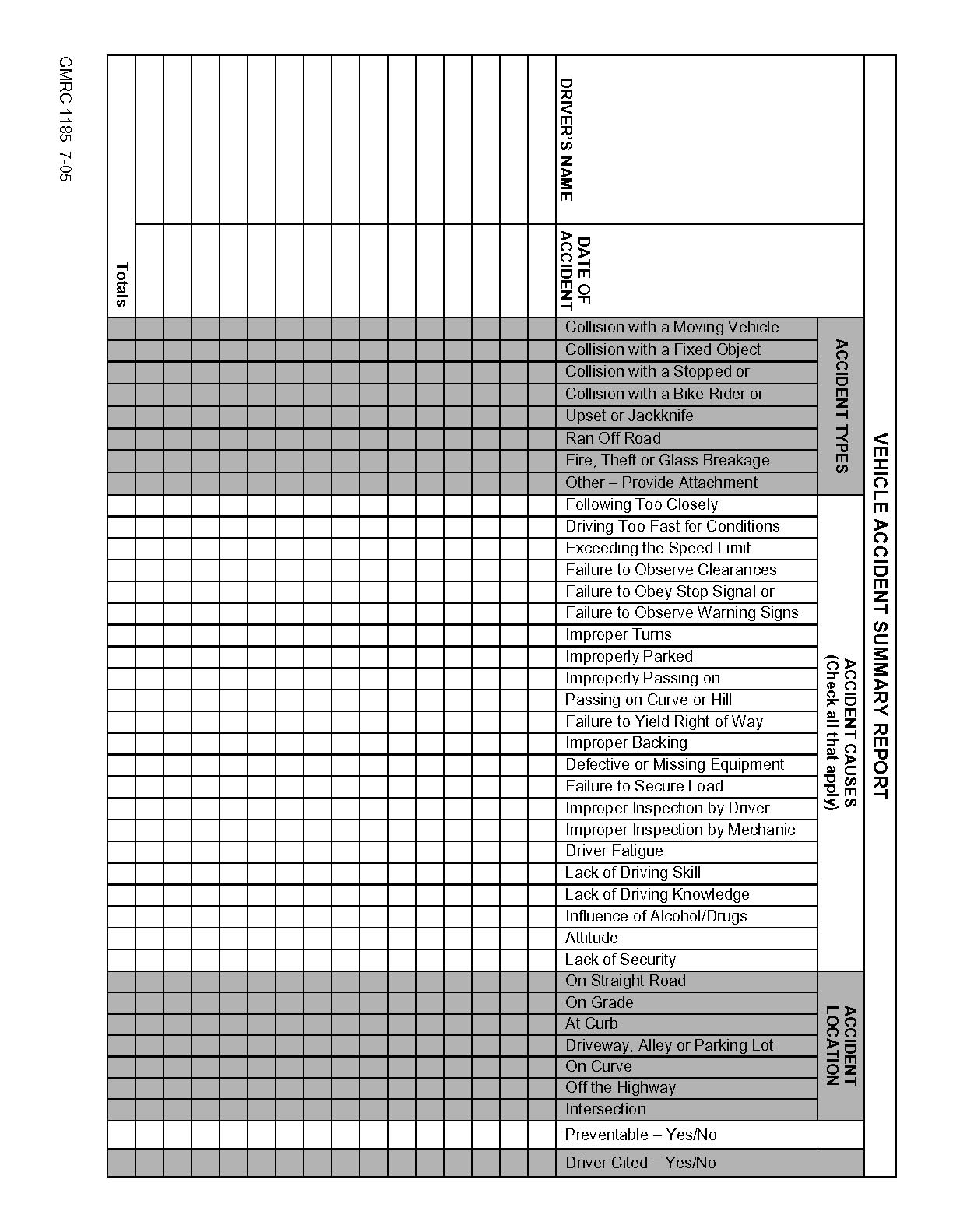 SUPERVISOR’S MOTOR VEHICLE ACCIDENT INVESTIGATION REPORT	Investigating Supervisor’s Signature	Manager’s Signature	Date Of Report 		Reviewed By Manager	DateSection VIII – InspectionsPeriodic inspections will be conducted to identify hazardous conditions and unsafe behavior. The Manager or Supervisor within each department will conduct inspections and may request employees to participate. The inspector should look for unsafe practices and conditions that can cause an accident and take corrective action immediately. Other individuals, not employed by our company, such as OSHA representatives, insurance companies, local fire department representative, etc. may decide to make an inspection of our facility. All employees of our company are asked to treat these onsite visitors with the same courtesy, cooperation, and respect as you would any visitor to our company.Every month, a facility inspection should be completed on the office, shop, and/or yard location. A Facility Inspection Checklist form can be used to conduct this inspection. The completed form should be provided to the <insert Manager/Supervisor or appropriate title of person within your company>. The <title of person mentioned in previous sentence should be inserted here> will review the form, take any corrective action needed, and maintain a file of completed inspections to monitor recurring hazardous conditions. An example of a Facility Inspection Checklist form can be found on the following page.Periodically top management, supervisors and/or designated employees will complete inspections on a safety-sensitive or non-routine job to ensure compliance with safety procedures. If unsafe acts or unsafe conditions are detected within an area of the organization, additional training may be provided, as needed.On a weekly basis a Jobsite Checklist should be conducted at each job where our employees or subcontractors hired by our organization are working. Conducting Jobsite Checklists on a frequent basis should help us to identify hazards and develop corrective actions prior to these hazards resulting in injuries to personnel and/or property damage to company owned or customer owned property. Examples of a Contractor’s Jobsite Checklist can be found in Appendix C.RESERVED FOR FUTURE USEFACILITY INSPECTION CHECKLISTDistribution:	 Copy to Manager or the Department Supervisor Copy To: 	Date:		Inspector:		Title:	FACILITY INSPECTION CHECKLIST (Page 2)Action Taken:	Repairs/Corrections must be completed by: (date)		Repairs/Corrections mentioned above have been doneSupervisor:		Date:	SECTION IX – OSHA (Occupational Safety and Health Administration)A.	OSHA Records RequirementsCopies of required accident investigations and certification of employee safety training shall be maintained by the Manager. A written report will be maintained on each accident, injury, or on-the-job illness requiring medical treatment. A record of each such injury or illness is recorded on OSHA Log and Summary of Occupational Injuries Form 300 according to instructions provided in the web site shown below. Supplemental records of each injury are maintained on OSHA Form 301. Every year, a summary of all reported injuries or illnesses is posted no later than February 1, for two months, until April 1, on OSHA Form 300. These records are maintained for five years from the date of preparation.A copy of the OSHA 300 Log, the OSHA 300A Summary Form, and the OSHA 301 Injury and Illness Report Forms, and instructions on how to complete these forms, can be obtained by double clicking on: http://www.osha.gov/recordkeeping/new-osha300form1-1-04.pdfB.	OSHA Inspection: What you can expect during an OSHA inspection1.	Arrival of the Compliance Officer (OSHA Inspector)a.	Request to see credentials.b.	Record his name, identification number, the name of his/her supervisor, and office location.c.	Notify the Manager or your immediate Supervisor. If neither individual is available, ask the OSHA Compliance Officer to wait until the Manager or Supervisor arrive. If he/she cannot wait, the lead person at the property should accompany the Compliance Officer on his/her inspection.d.	Do not volunteer any information, only answer questions.2.	Opening Conferencea.	The scope of the inspection will be discussed.b.	The Officer will explain the reason for the inspection (i.e. employee complaint, scheduled inspection, etc.)c.	If the reason for the inspection is an employee complaint, request a copy of the complaint.d.	Take comprehensive notes and request to record the meeting and walk-around.3.	The Walk-Around (inspection)a.	The Company representative should accompany the Compliance Officer throughout the inspection.b.	The Officer may ask to interview employees. Employees should cooperate. The Company representative should attempt to participate in the interview.c.	The Company representative should be prepared to show the Officer: 1) the Safety Manual, 2) Hazard Communication Program, 3) OSHA poster, 4) OSHA 300 Logd.	If at all possible, correct any violations immediately as the Compliance Officer points them out.e.	Take photographs of the same items or areas that are photographed by the Compliance Officer. f.	Take notes. Write down every possible violation, standards cited, corrective action needed, and a deadline date.4.	Closing Conferencea.	The Compliance Officer will review any violations discovered during the inspection. Compare these to the notes you took during the inspection. Point out any discrepancies and areas already corrected. b.	Be polite. Do not argue or get defensive with the Compliance Officer.c.	If you are not clear on something, ask questions. d.	This is a good opportunity to produce records of compliance efforts and other safety practices.5.	Citations and Penaltiesa.	Our goal is to provide a safe and healthy work environment. If the company is cited for OSHA violations, corrective action will be completed before the deadline provided by OSHA and as quickly as possible. It will be Management’s decision to appeal any citations.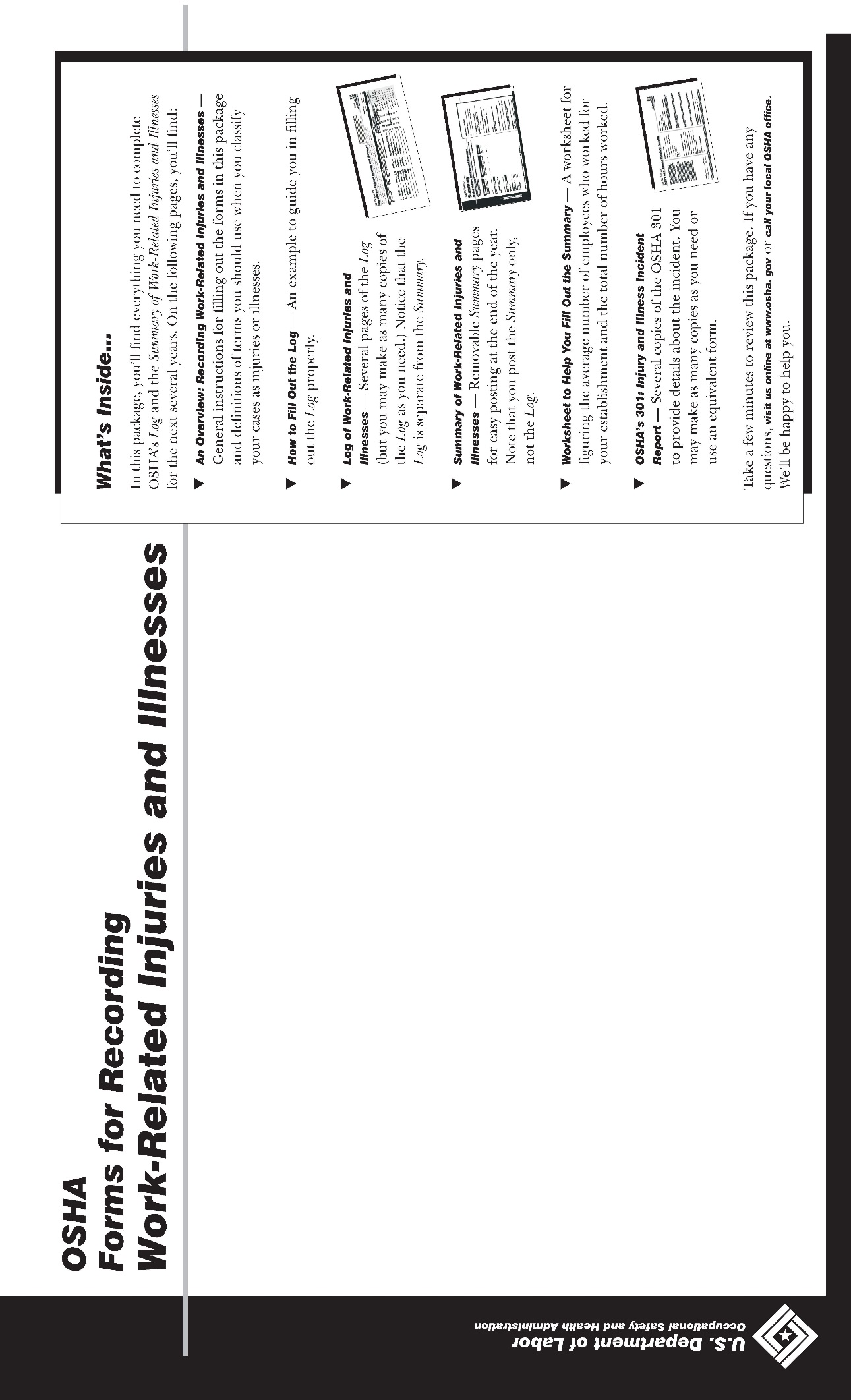 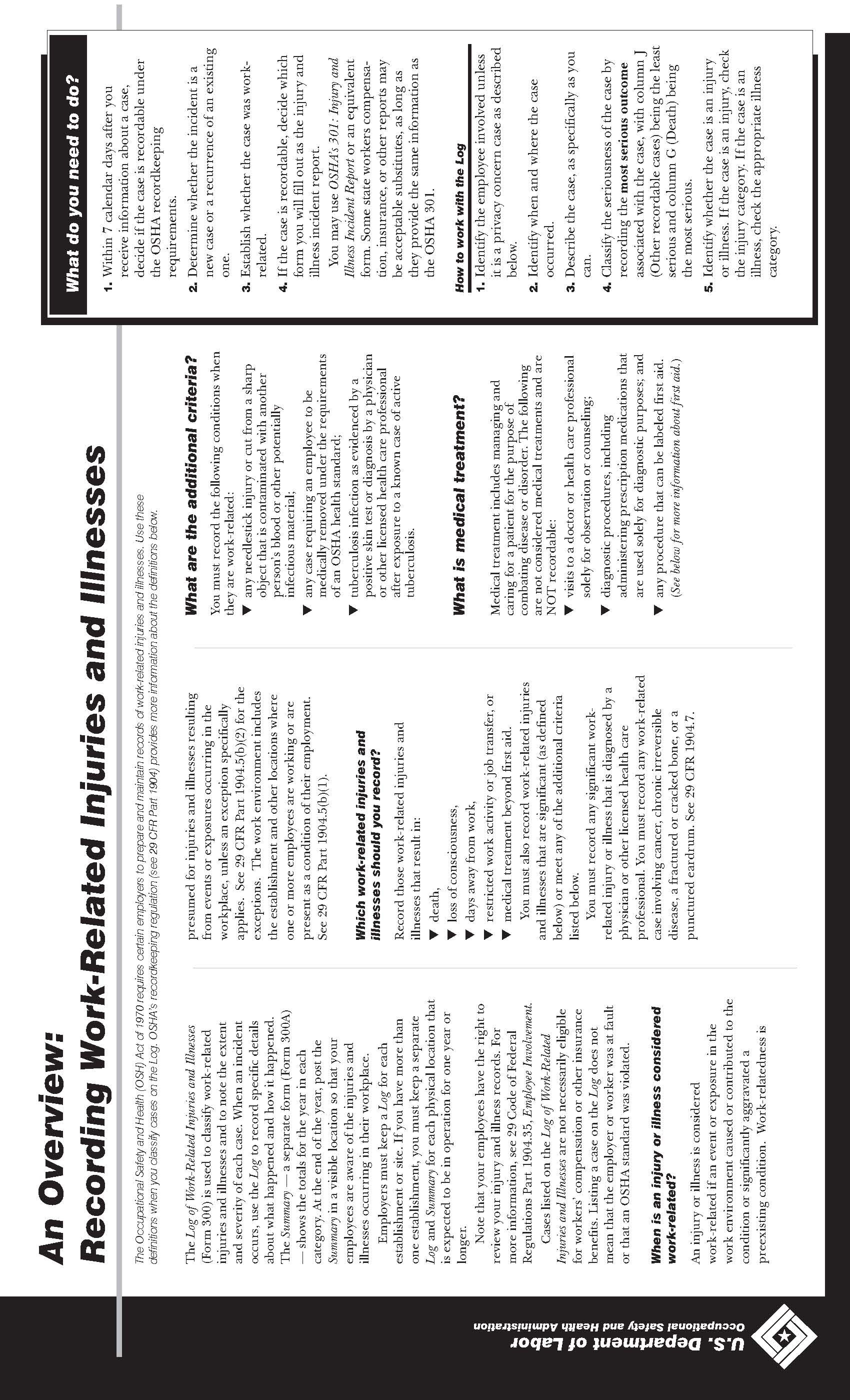 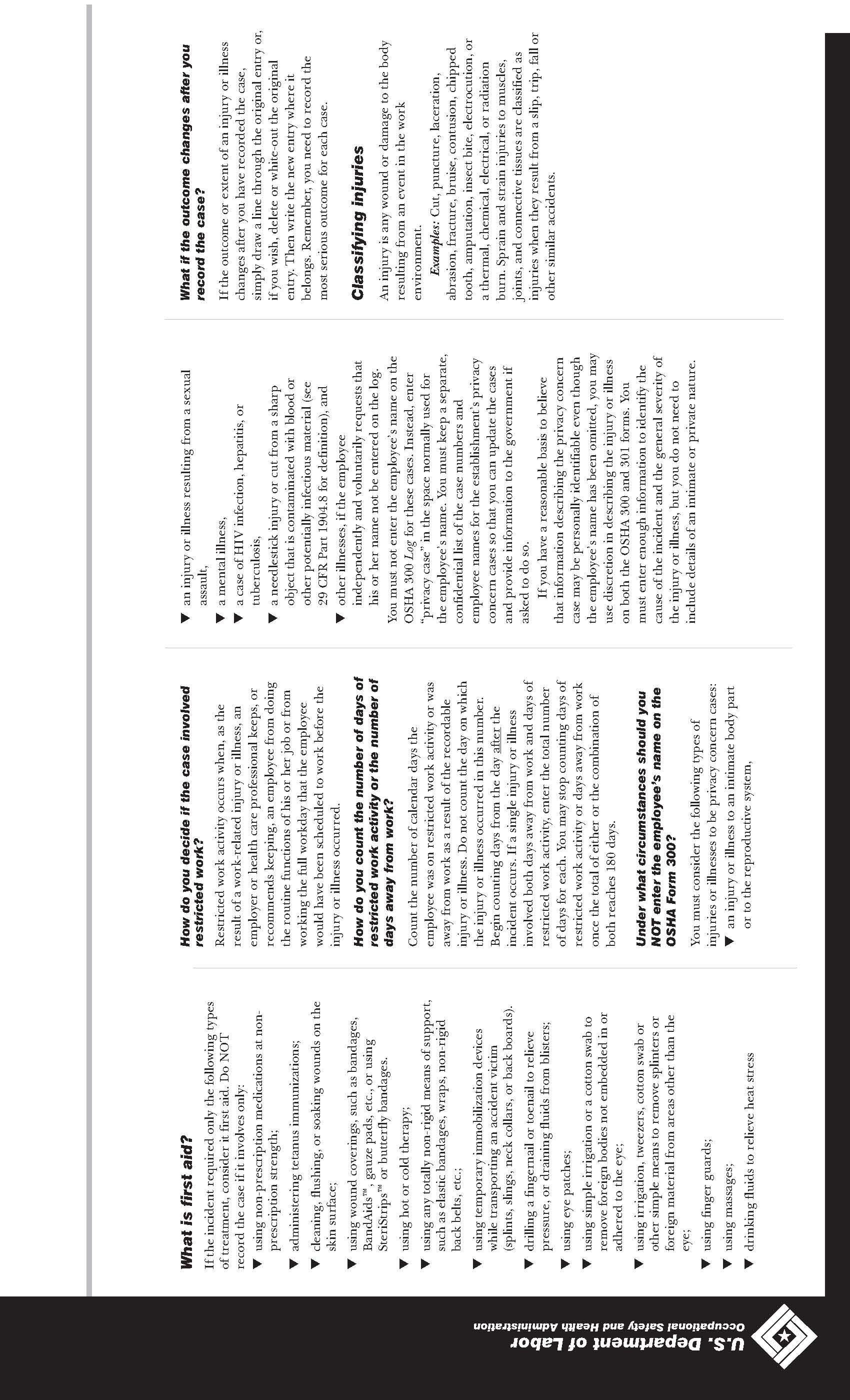 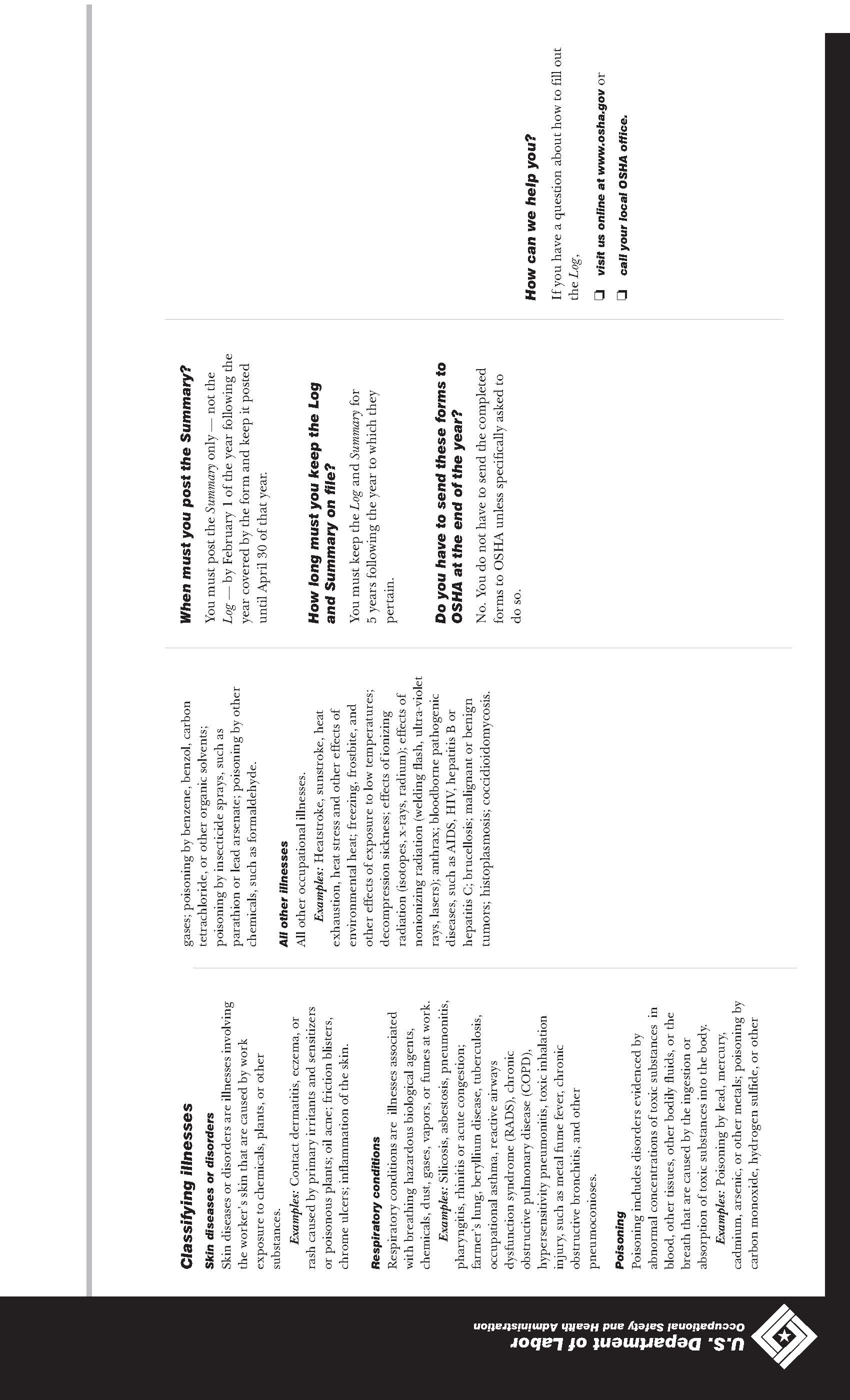 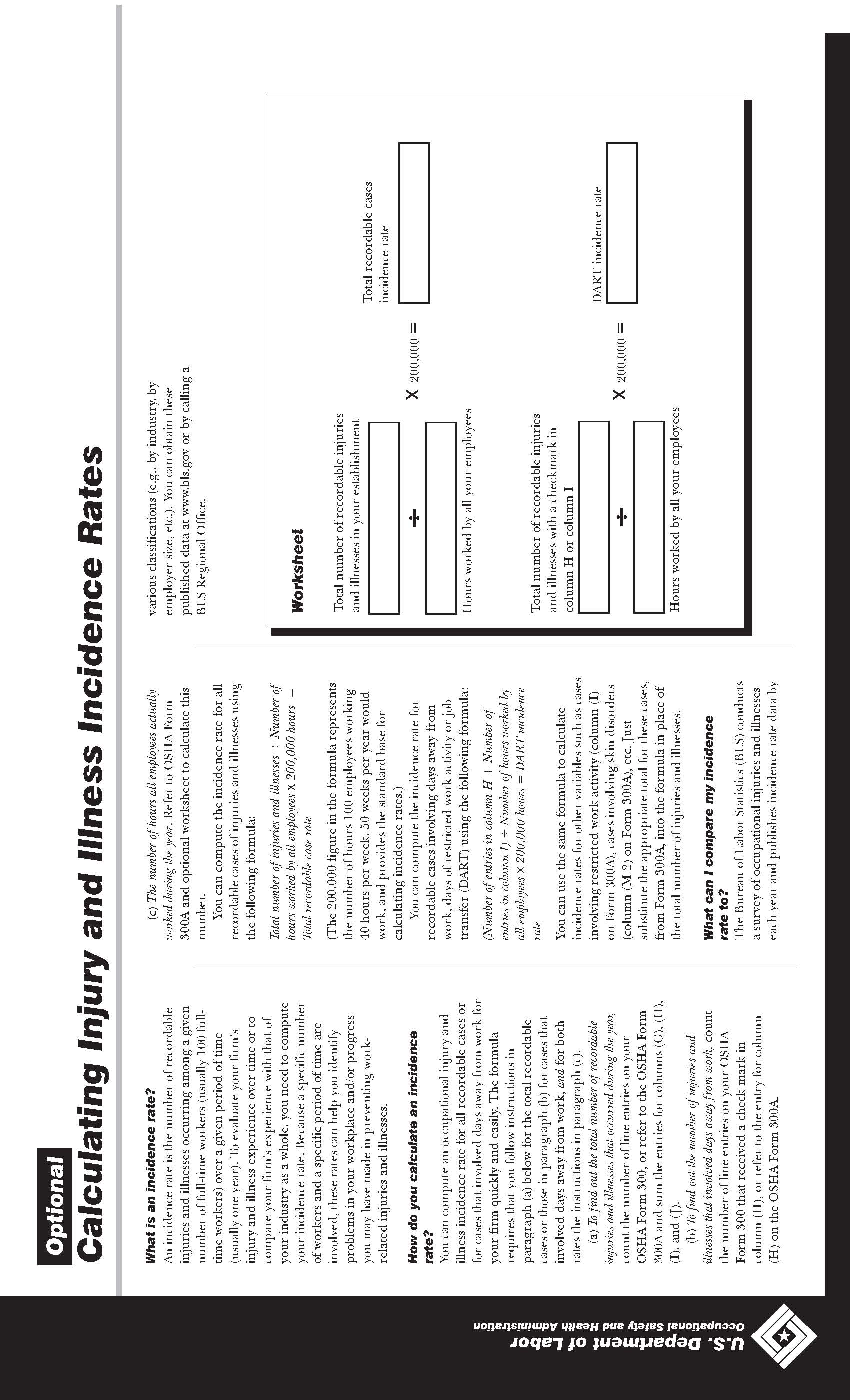 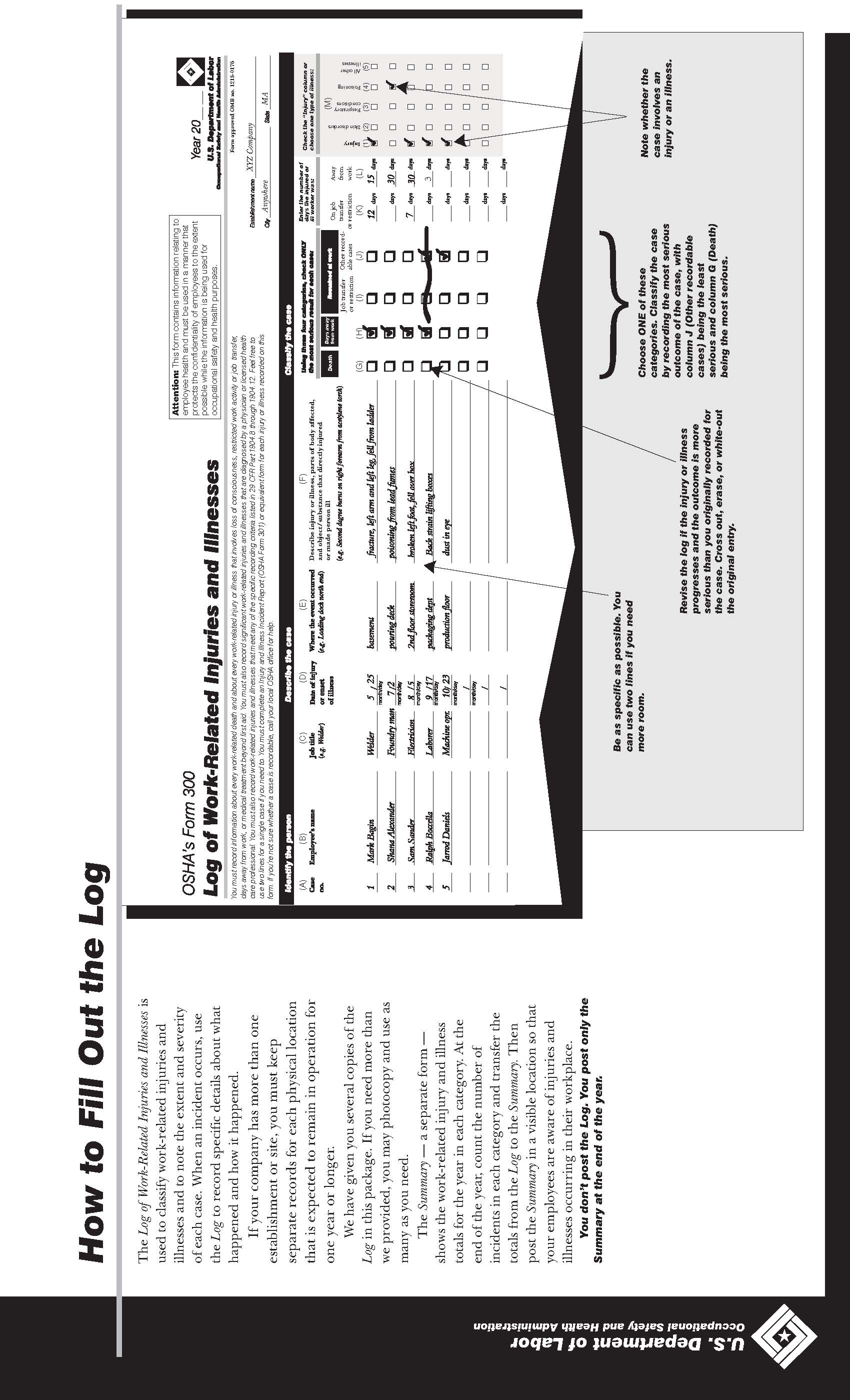 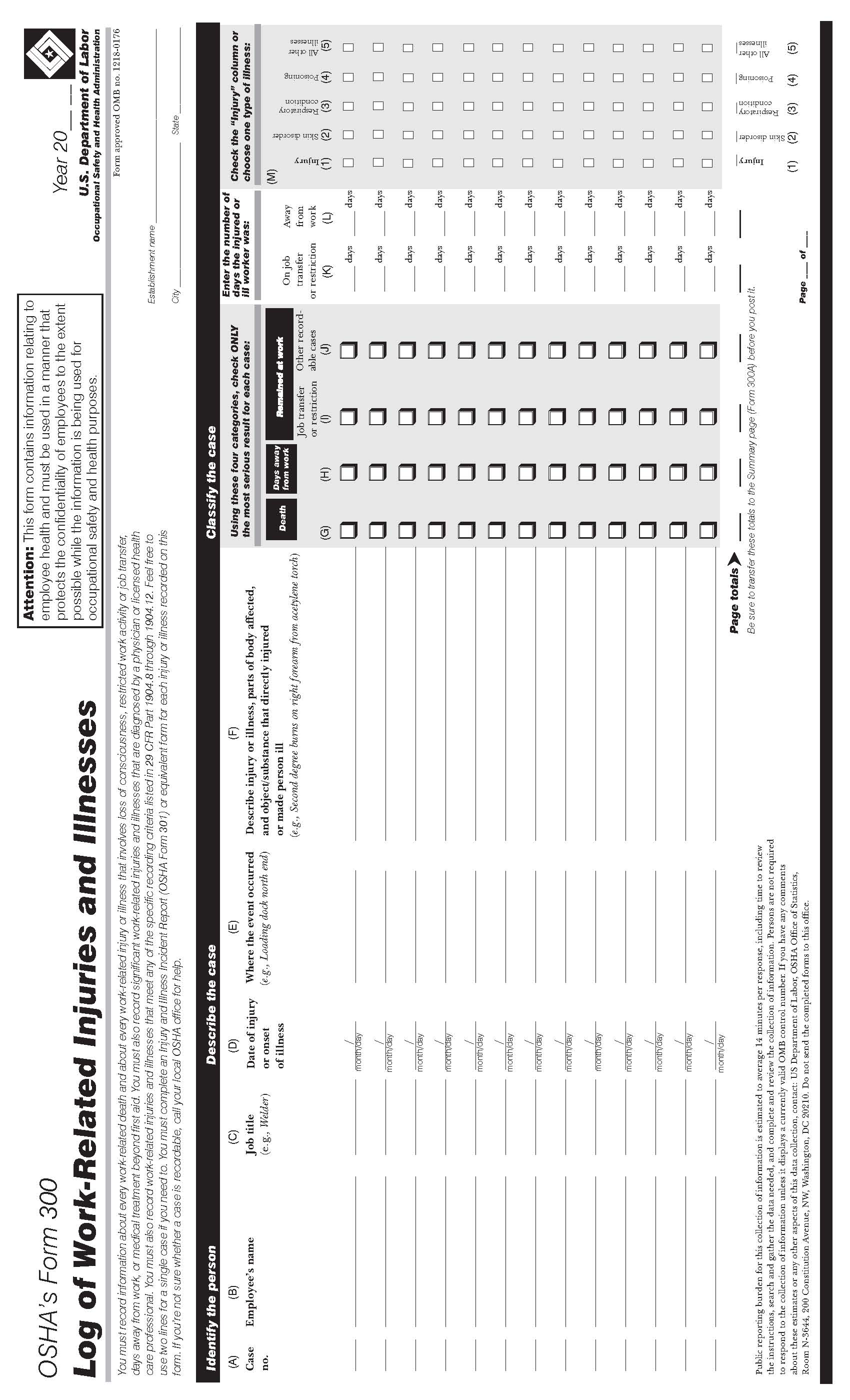 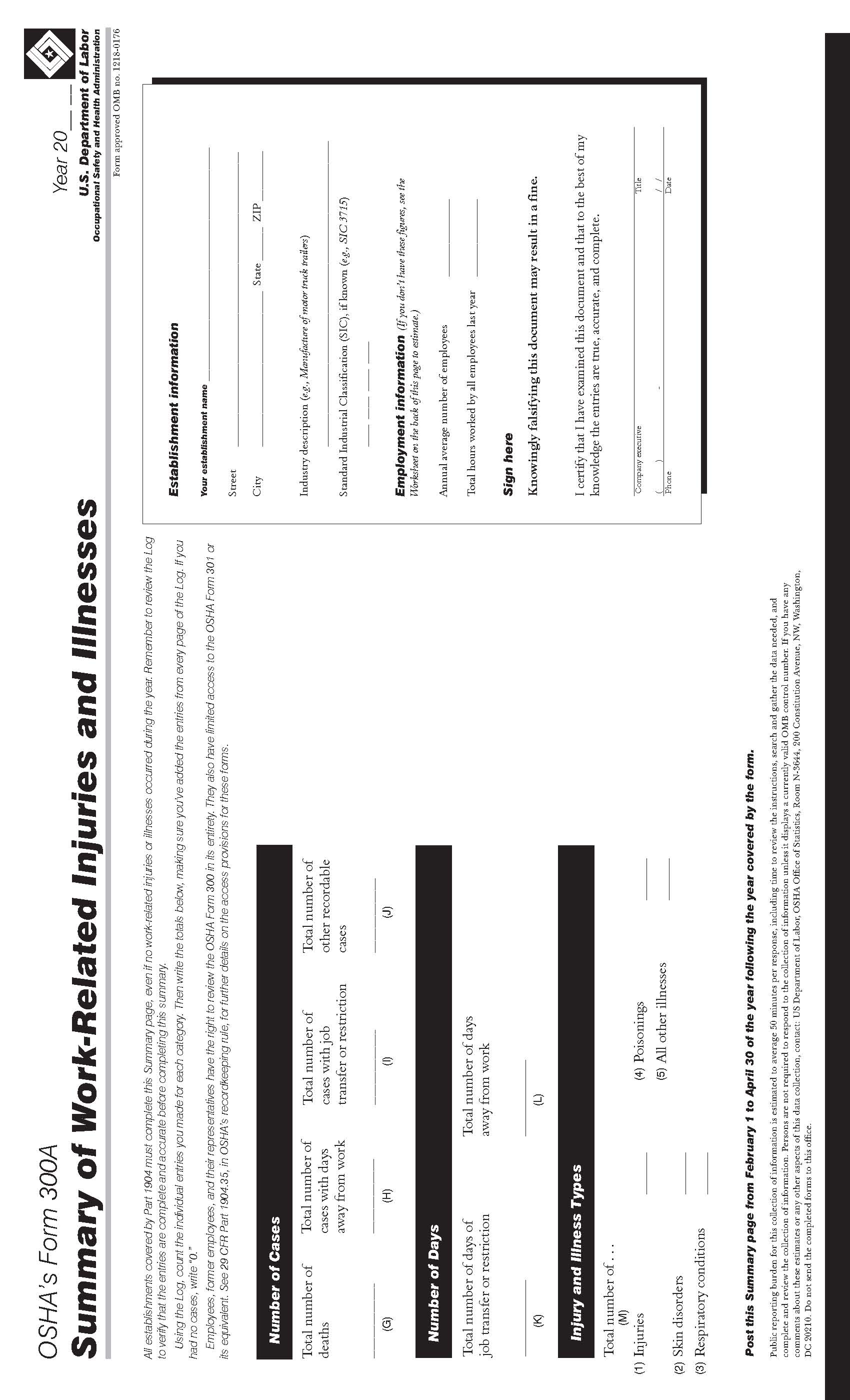 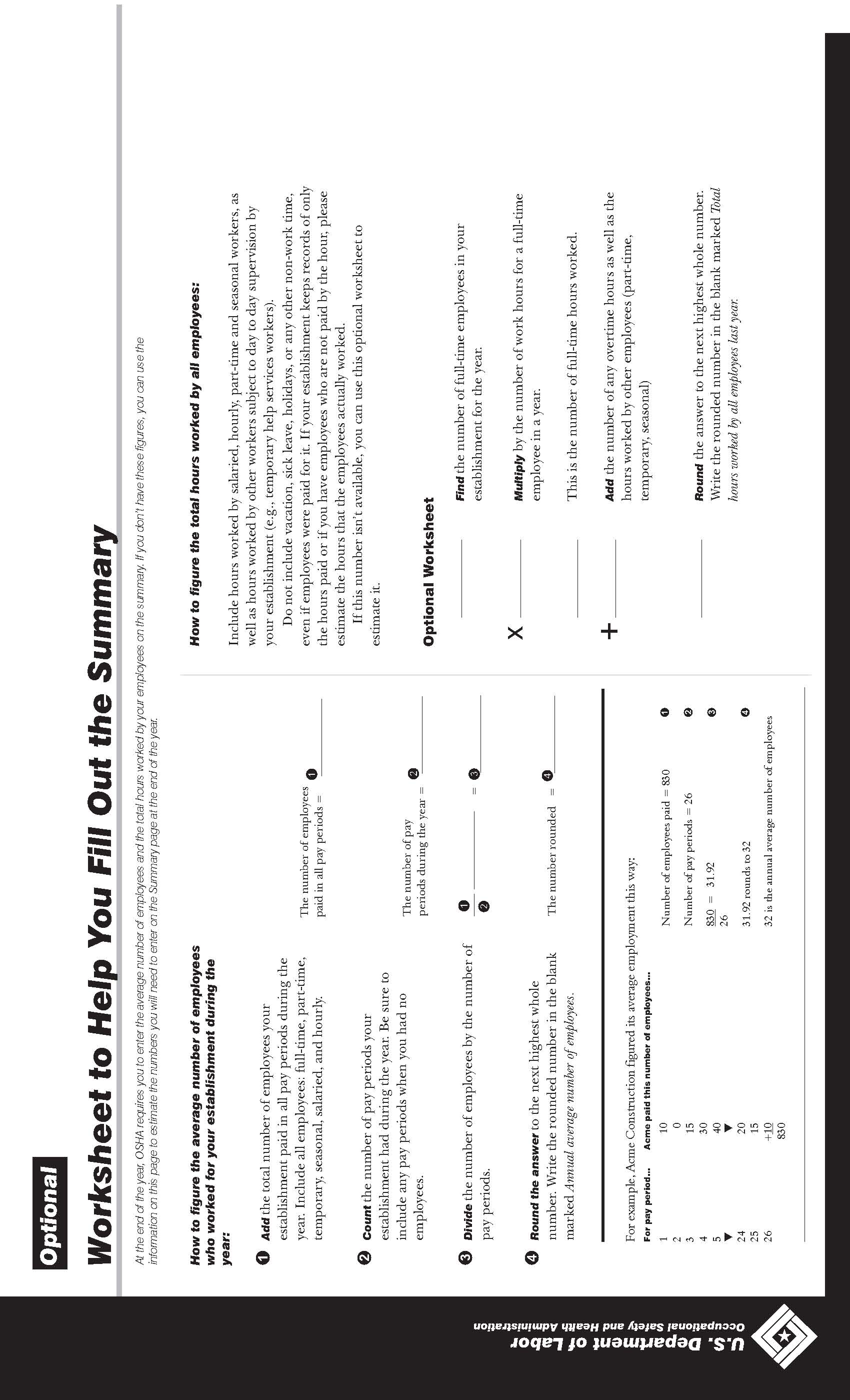 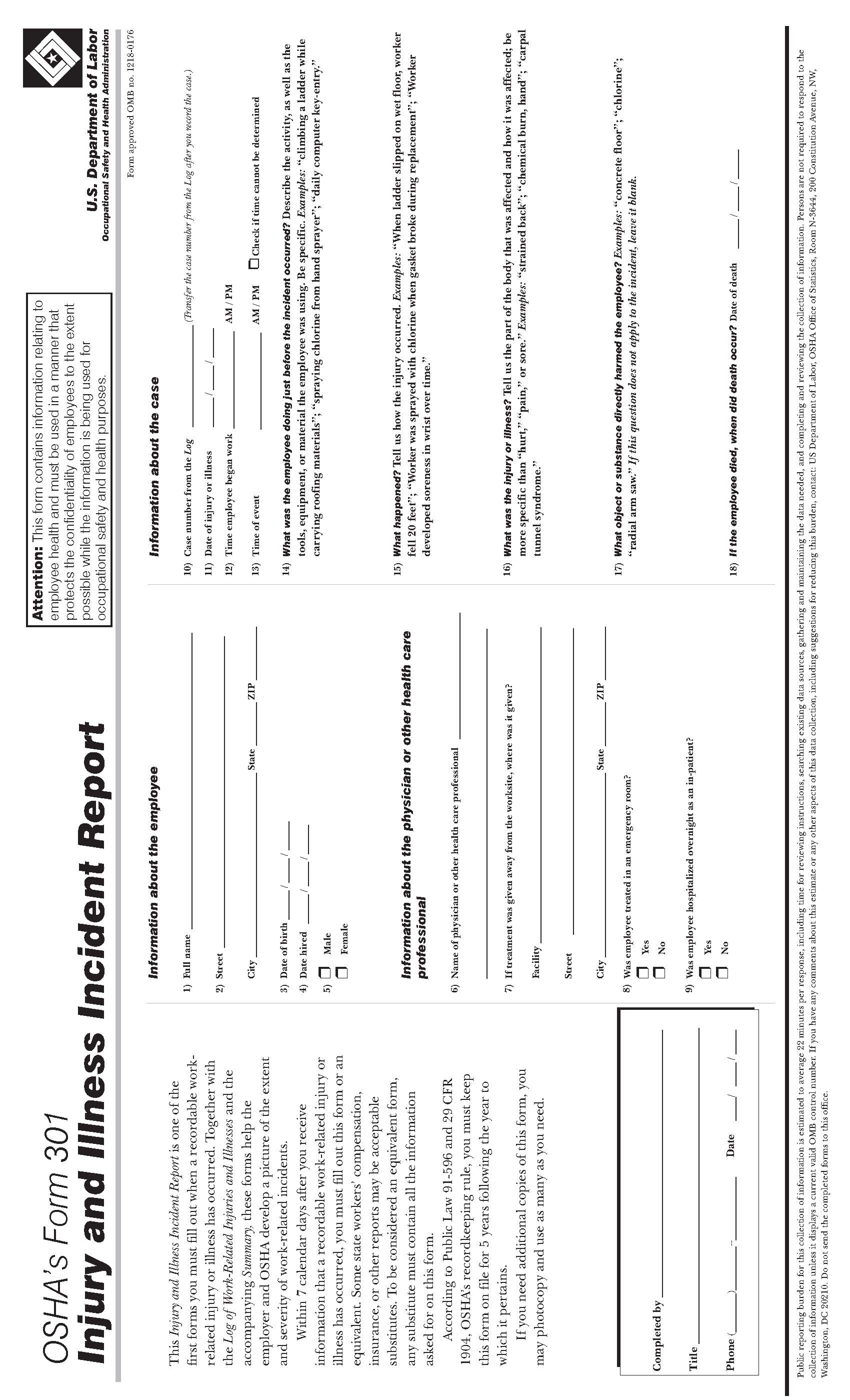 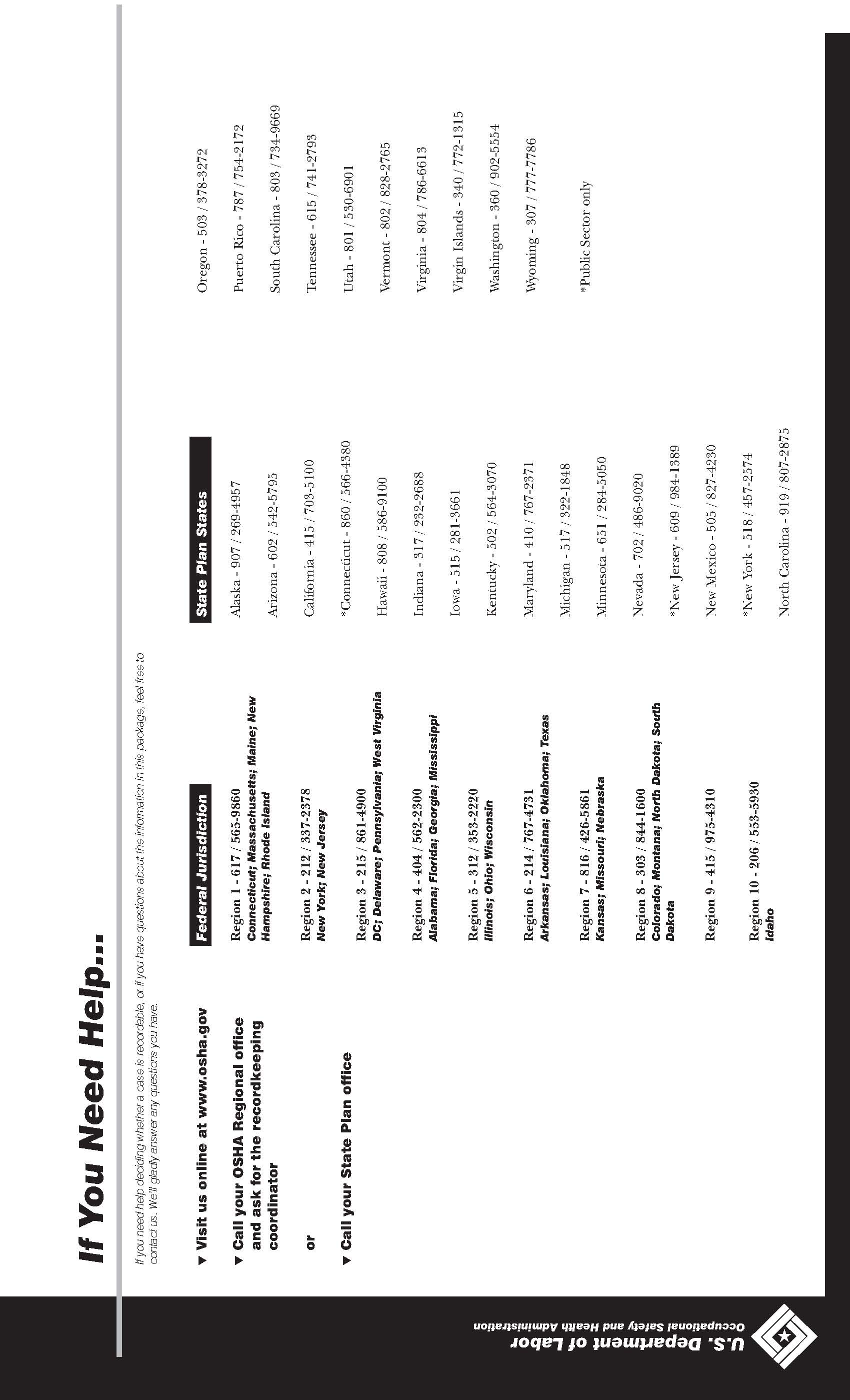 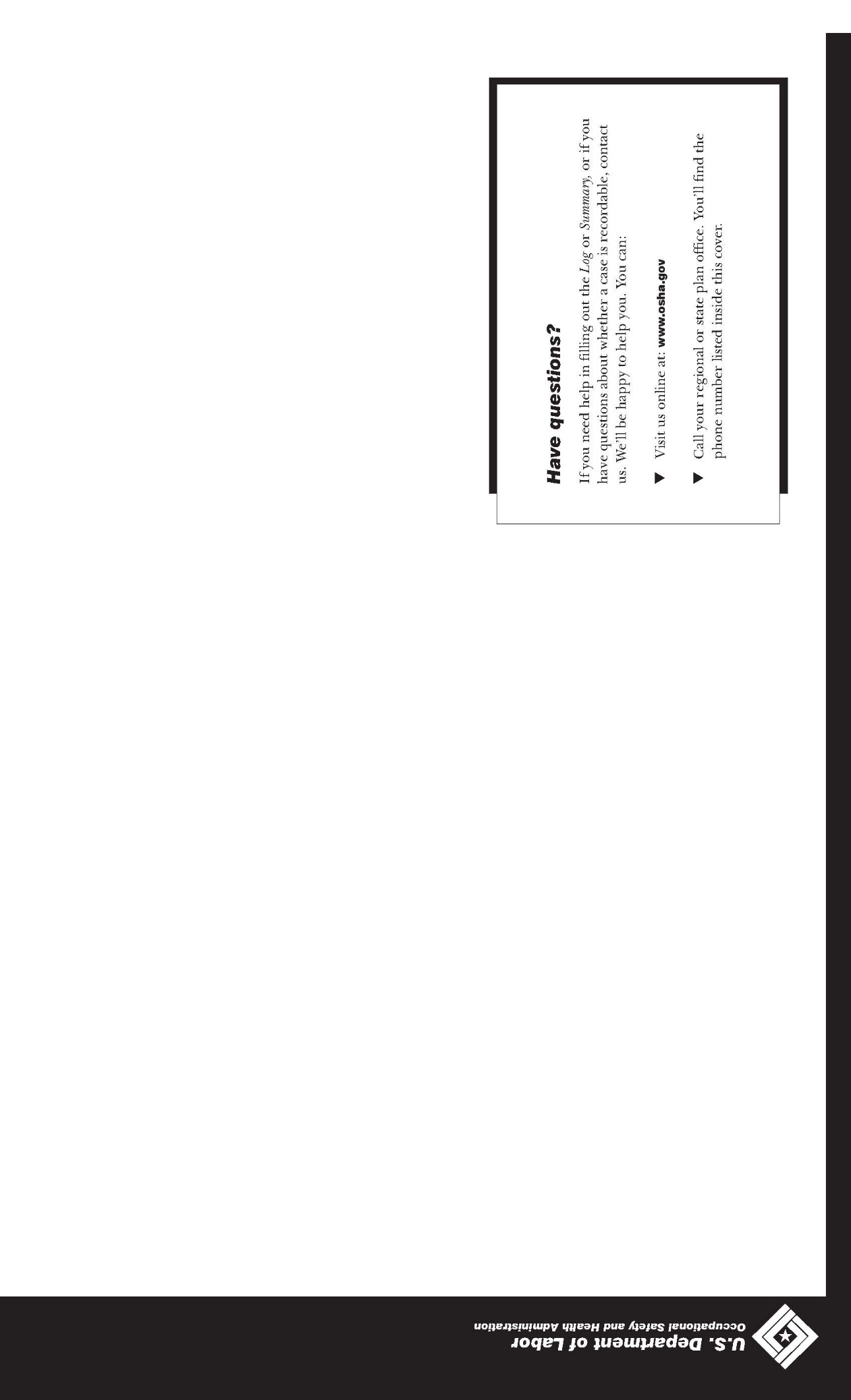 Section X – Acknowledgment FormThe rules, programs, and procedures stated within the Company’s Safety Program are not intended to cover all the possible situations you will be faced with on the job. The Company encourages you to act in a safe and responsible manner at all times, both on and off the job.I have read the Company’s Safety Program, understand it, and agree to abide by it. I understand that violation of these rules may lead to dismissal.Print Name:	Signature:	Date	RESERVED FOR FUTURE USEAPPENDIX A – Sample Safety Policy Statements***************************************************************************“The Occupational Safety and Health Act of 1970 clearly states our common goal of safe and healthful working conditions. The safety and health of our employees continues to be the first consideration in the operation of this business.”***************************************************************************“Safety and health in our business must be a part of every operation. Without question it is every employee's responsibility at all levels.”***************************************************************************“It is the intent of this company to comply with all laws. To do this we must constantly be aware of conditions in all work areas that can produce injuries. No employee is required to work at a job he or she knows is not safe or healthful. Your cooperation in detecting hazards and, in turn, controlling them is a condition of your employment. Inform your supervisor immediately of any situation beyond your ability or authority to correct.”***************************************************************************“The personal safety and health of each employee of this company is of primary importance. The prevention of occupationally-induced injuries and illnesses is of such consequence that it will be given precedence over operating productivity whenever necessary. To the greatest degree possible, management will provide all mechanical and physical facilities required for personal safety and health in keeping with the highest standards.”***************************************************************************“We will maintain a safety and health program conforming to the best practices of organizations of this type. To be successful, such a program must embody the proper attitudes toward injury and illness prevention on the part of management and employees. It also requires cooperation in all safety and health matters, not only between supervisor and employee, but also between each employee and his or her co-workers. Only through such a cooperative effort can a safety program in the best interest of all be established and preserved.”***************************************************************************“Our objective is a safety and health program that will reduce the number of injuries and illnesses to an absolute minimum, not merely in keeping with, but surpassing, the best experience of operations similar to ours. Our goal is zero accidents and injuries.”***************************************************************************“Our safety and health program will include:Providing mechanical and physical safeguards to the maximum extent possible.Conducting a program of safety and health inspections to find and eliminate unsafe working conditions or practices, to control health hazards, and to comply fully with the safety and health standards for every job.Training all employees in good safety and health practices.Providing necessary personal protective equipment and instructions for its use and care.Developing and enforcing safety and health rules and requiring that employees cooperate with these rules as a condition of employment.Investigating, promptly and thoroughly, every accident to find out what caused it and to correct the problem so that it won't happen again.Setting up a system of recognition and awards for outstanding safety service or performance."***************************************************************************“We recognize that the responsibilities for safety and health are shared:The employer accepts the responsibility for leadership of the safety and health program, for its effectiveness and improvement, and for providing the safeguards required to ensure safe conditions.Supervisors are responsible for developing the proper attitudes toward safety and health in themselves and in those they supervise, and for ensuring that all operations are performed with the utmost regard for the safety and health of all personnel involved, including themselves.Employees are responsible for “wholehearted, genuine cooperation with all aspects of the safety and health program, including compliance with all rules and regulations and for continuously practicing safety while performing their duties".******************************************************************************************************************************************************“It is the policy of this company that every employee is entitled to a safe and healthful place in which to work. To this end, every reasonable effort will be made in the interest of accident prevention, fire protection, and health preservation.”***************************************************************************“The safety of our employees is a major consideration in the operation of our organization. Management and supervisory personnel will be accountable for the safety of the employees working under their supervision and will be expected to conduct operations in a safe manner at all times. Management will also be responsible for establishing safe working conditions and promoting the health and safety of employees.”***************************************************************************“It is the desire of (company name) to comply with state and federal laws and to provide a safe working environment for its employees. The Company, however, recognizes that the responsibilities for safety and health are shared:The Company accepts the responsibility for leadership of the safety and health program, for its effectiveness and improvement, and for providing the safeguards required to ensure safe conditions.Supervisors are responsible for developing the proper attitude toward safety and health in themselves and in those they supervise. They are also responsible for ensuring that all operations are performed with the utmost regard for safety and health of all personnel involved, including themselves. When safety practices are necessary, the supervisor shall communicate them to the employee on his/her first day of employment. If safety procedures are not being followed, disciplinary action will be taken. This action might include, but is not limited to, reprimand, suspension, or dismissal of the employee. Periodic review of this policy with employees will be done by the supervisor.Employees are responsible for wholehearted cooperation in all aspects of the safety and health program including compliance with all rules and regulations – and for continuously practicing safety while performing their job functions.”***************************************************************************STATEMENT OF SAFETY POLICYIt is the policy of 	to strive for the highest safety standards
for its employees. Safety does not occur by chance. It is the result of careful attention to our work by all those involved. Managers, supervisors, and employees share the responsibility of maintaining a safe workplace.This safety program has been developed to assure compliance with all State and Federal OSHA regulations. Regard for the safety of all employees, the general public, and subcontractors in our facilities is of great importance to
	company. Accidents can be prevented and the safety of all is the goal we want to achieve.Providing a safe place to work, the proper protective equipment and a work environment conducive to safe work practices and policies is a primary and a major concern for the management of this company.	PresidentAppendix B –
Sample Checklist – Planning for Emergencies 1.	Has a contingency analysis been conducted to determine what emergencies might arise? 2.	Have emergency plans and procedures been developed for potentially catastrophic events such as:a.	Firesb.	Explosionsc.	Leaks and spillsd.	Severe weathere.	Floodsf.	Earthquakesg.	Bomb threatsh.	Employee Violencei.	Theft/Robbery Attemptsj.	Other 3.	Do these plans provide for procedures for extinguishing different types of fires which might occur? 4.	Do these plans have adequate evacuation and recovery procedures for each type of emergency? 5.	Have responsibilities been assigned in the plan to specific personnel to direct operations and to respond to emergencies? Are these persons aware of their responsibilities? Are they qualified to lead in the necessary actions which might be required? 6.	Are emergency crews qualified, designated and on site? 7.	Are different communications channels assigned to support emergency operations? 8.	Are there plans to evacuate personnel from each work site in the event of emergencies? 9.	Are evacuation route and warning signals information posted in each work area? Are the evacuation routes and exits marked?10.	Can egress routes from work areas be followed by personnel in the dark or in smoke?11.	Are the emergency plans and procedures posted in prominent areas?12.	Have personnel received training in emergency procedures?a.	Workersb.	Supervisory personnelc.	Firefightersd.	Medical personnele	Communications personnel13.	Are there drills on simulated emergencies being conducted periodically for personnel?14.	Is there a procedure to ensure that all personnel have been alerted to the emergency and those who will not combat it have been evacuated?15.	Are the egress provisions adequate (i.e., doors, stairways, elevators) for the evacuation in the event of an emergency?16.	Do all doors open in the proper direction to facilitate egress of personnel in emergencies?17.	Are there procedures to preclude obstructions to personnel or equipment in critical evacuation or emergency equipment access routes or areas?18.	Is the emergency equipment called for in the emergency procedures available at the facility, and is it operational? Can the equipment be reached easily if an emergency occurs?19.	Are warning systems installed (sirens, loudspeakers, etc.) and are they tested periodically? Are all personnel familiar with the meanings of warning signals and required action to be taken?20.	Is there a fire detection system at each facility? Are fire extinguishers sized, located, and of the types required by standards, and are they suitable for the types of fires which might occur?21.	Is there fire-fighting equipment located near flammables or hazardous areas?22.	Are emergency telephone numbers posted for the fire department, ambulance, hospital emergency room, law enforcement, and others?RESERVED FOR FUTURE USEAppendix C – Contractor’s Jobsite ChecklistMANUAL MATERIAL HANDLING	Yes	NoAre mechanical devices being used in place of manual handling of material?			Are ropes, slings, chains, hook, cables, and chokers in good condition?			Proper staging of materials to minimize lifting and carrying?			Rigging equipment inspected regularly and in good condition?			Is the handling of bagged material limited to 50 lbs?			Are carrying handles being used when a single worker is carrying sheeted materials?			HOUSEKEEPING: SLIPS, TRIPS AND FALLS	Yes	NoAre walking and working surfaces clear and free of debris?			Are waste and trash containers provided, and used?			Is there regular removal of waste and trash from the containers?			Does each trade clean up after themselves?			Is adequate temporary lighting provided?			Is temporary storage of materials and supplies done in an organized fashion?			FIRE PROTECTION AND PREVENTION	Yes	NoAre all flammable liquid containers clearly identified?			Are all flammable liquid containers UL or FM listed?			Have proper storage practices for flammables been observed?			Are extinguishers readily accessible and serviced regularly?			Are hydrants clear and accessible for fire department personnel?			Have gas cylinders been chained upright with valve caps securely fastened?			Has there been proper segregation between flammable gases?			Proper labeling of full and empty cylinders?			Are temporary heaters located at a safe distance from combustibles?			Is ventilation adequate for temporary heaters?			ELECTRICAL	Yes	NoAre all switch gear, panels, and devices that are energized marked and/or guarded?			Lockout devices available/used on  circuits that could become energized while being worked?			Are all temporary circuits properly guarded and grounded?			Are extension cords in continuous lengths without splice?			Are GFCI's and/or Assured Equipment Grounding Conductor Program being used?			If temporary lighting is provided, are bulbs protected against accidental breakage?			Are working surfaces clear of cords so as not to create a tripping hazard?			Is there a  sufficient number of temporary outlets on the job site?			Any visual signs of outlet overloading?			HAZARD COMMUNICATION – Does the Program include:	Yes	NoA list of hazardous chemicals.			Container labeling.			Material Safety Data Sheets (MSDS)			Employee training.			Informing other contractors.			Posting.			Appendix C – Contractor’s Jobsite Checklist (Cont’d.)EXCAVATION/TRENCHING	Yes	NoHave utility companies been notified of proposed excavation work?			Are all tools, equipment, and shoring materials readily available prior to job start up?			Are overhead utility lines noted and precautions taken to avoid contact with equipment?			Is the spoil pile at least two feet from the edge of the excavation?			Is the excavation inspected daily or more frequently when conditions could affect the soil?			If needed, are barricades, stop logs, properly placed?			Has soil classification been made by a competent person?			Are excavations five feet or deeper correctly sloped, benched, shored or is a trench box used?			Is a ladder or other means of egress provided in trenches or excavations four feet or deeper?			When ladders are used, do they extend three feet above the surface and are they secured?			Are shoring and shielding systems inspected daily by a competent person?			Is the trench backfilled as soon a work is completed?			BARRICADING	Yes	NoAre floor openings planked and secured or barricaded?			Are direction signs used to inform the public of upcoming construction work?			Is the sidewalk protection effective?			Is a flag person provided to direct traffic when needed?			Has the person been trained on how to direct traffic and the public?			Are open excavation, road drop offs, manholes, uneven surfaces barricaded?			LADDERS	Yes	NoIs the proper ladder for the job being used?			Are ladders in good condition (no missing or broken rungs)?			Are there safety shoes/cleats on the bottom of ladders?  Are they needed?			Are non-conductive ladders available for use around live wiring?			Are ladders tied-off at top or otherwise secured?			Do side rails extend 36 inches above top of landing?			Rungs or cleats uniformly spaced 10 - 14 inches apart?			Are step ladders fully open when in use?			SCAFFOLDING	Yes	NoAre scaffold components visibly free of any physical damage? (no bent supports or bracing)			Is scaffold properly erected with all pins and braces in place and locked?			Are rolling scaffolds equipped with locking wheels?			Are wheels locked when scaffold is in use?			Is scaffold erected on a firm and substantial surface?			Is planking of a scaffold grade?			Planking in good condition and properly installed?			Are toe boards and guardrails in place on scaffolds over 10 feet?			Are workers on scaffolding protected from falling objects if overhead hazards exist?			Ladder provided for access to scaffold work platform?			PERSONAL PROTECTIVE EQUIPMENT	Yes	NoIs hearing protection available for personnel that may be exposed to noisy conditions?			Is respiratory protection available to personnel and being used when conditions require them?			Are safety harnesses, lifelines and shock absorbing lanyards available and being used?			Are personnel using gloves when handling sharp or rough material?			Where required, rubber gloves with protectors-insulators being used.			Is life saving equipment available for work over or near water?			Appendix C – Contractor’s Jobsite Checklist (Cont’d.)MEDICAL	Yes	NoAre first-aid kits available and properly stocked?			Are all emergency phone numbers posted?			Are employees aware of the address of the site/ capable of giving directions to emergency crew?			Is anyone trained in first aid and CPR?			TOOLS: HAND AND POWER	Yes	NoAre tools free of any obvious physical damage?			Are tools inspected for frayed or damaged cords?			Are tools and cords properly grounded (ground pins are in good condition?			Are double insulated tools in use and in good condition?			Are the handles on all tools in good condition (not bent, splintered or broken)?			Are all hoses on air or hydraulic tools in good condition?			Are all shields and guards in place on the tools and in good condition?			Operator qualified and instructed to use powder actuated tools?			WELDING AND CUTTING	Yes	NoAre non-combustible enclosures, (screens/shields) provided and used when welding?			Welding goggles, gloves, and clothing being used by welder?			Inspection for fire hazards after welding stops?			Are gas cylinder, hoses, regulators, torches, torch tips and welding carts, in good condition?			HOIST, CRANES AND DERRICKS	Yes	NoAre cables and sheaves checked?			Are slings, hooks, eyelets, chokes inspected?			Are load capacities posted in cab?			Are power lines at a safe distance?			Do cranes have proper barricades around swing radius?			Are crane inspection logs with crane?			FLOOR, WALL OPENINGS, STAIRWAYS	Yes	NoFloor and roof openings guarded by guardrails and toe boards or a secured cover.			Open-sided floors/platforms six feet or higher guarded with railing, toe boards or equivalent.			Are stairs with four or more risers equipped with standard hand rail protection.			Runways six feet or more above ground properly guarded.			Anchor posts and framing capable of withstanding 200-lb load in any direction.			RESERVED FOR FUTURE USEAppendix D – Safety And Health Audio VisualsFARM/AGRI-BUSINESS SAFETY#119 Farm Safety Means Farm Safely (20 min) – Features segments with actual farmers, emergency personnel and experts talking with their experiences and safety lessons learned. #120 Agricultural Equipment Operator Safety Series – 7 short segments on one DVD designed as a training resource for farm machinery operator safety. Suggested audience: youth engaged in agricultural machinery operations and other farm questions. 	1.	Starting & Stopping Tractors (8:09 min)	2.	Tractor Safety on the Farm (8:49 min)	3.	Tractor Hitches, PTO’s & Hydraulics (10:25 min)	4.	Tractor Safety on the Road (8:43 min)	5.	Why Farm Machinery Accidents Occur (9:50 min)	6.	Farm Machinery Accident Situations (8:22 min)	7.	Farmstead Safety (9:39 min)#207 A Tractor Accident Can Happen to Anyone (8 min) – This DVD stresses the importance of installing Rollover Protective Structures (ROPS), as well as wearing seat-belts and exercising caution when operating a tractor. #209 Dispensing Propane Safely – Dispensing Propane Safely is an employee  training program funded by the Propane Education & Research Council that details the many tasks associated with the safe and effective  dispensing of propane into several types of propane cylinders and tanks, including those found at retail locations, bulk plant and forklift operations. Propane autogas dispensing operations, as well as emerging propane technologies such as refillable one pound propane cylinders are also highlighted. #210 Anhydrous Ammonia (33 min) – Anhydrous Ammonia DVD is a safety training video about the hazards of Anhydrous Ammonia and safe responses to incidents involving this dangerous gas. #240 NH3 Farmer Safety (12 min) – The DVD focuses on elements that farmers need to remember when they are working with ammonia and ammonia equipment. We chose to concentrate on practices that will lessen the chances of an accident or ammonia release while in transport or during application in the field. #244 Reducing Grain Bin Entry Risks (22 min) – Entering grain bins is a common occurrence at grain elevators and farms. While there are many dangers to grain bin entry, it can be accomplished safely. This video produced by the Grain Handling Safety Coalition will walk the viewer through the steps necessary to reduce the risks of entering a grain bin. Topics covered include: identifying risks and hazards, reducing the spoilage and proper grain storage techniques, safety standards, how to enter a bin safely, alternatives of bin entry, and best practices for overall grain handling safety. DRIVING SAFETY#129 Rules of the Road (105 min) – Get Street Smart! Rules of the Road introduces teens to safe, smart and skillful driving. Know what to do in case of auto accident with the “In Case of Emergency” bonus features. Interactive quizzes and tests. Topics cover driving basics, city and residential driving, highway driving, the driver’s exam, safety tips, tips for hazardous conditions, drug and alcohol awareness.#204 Driving Distractions “Are You Playing With a Full Deck” (27 min) – Eating, drinking, operating a cell phone, PDA or navigation devices. These are all potentially dangerous activities. The explosion of vehicle electronics and “eat while you drive” fast food now makes concentrating on your driving more difficult than ever. Every driver needs to be prepared for the things that may happen when our driving focus becomes blurred by our new technology or other distractions. Driving Distraction Are you Playing with a Full Deck makes your drivers more aware of driving distractions. #206 Young Drivers The High Risk Years (16 min) – This video listens to 16 year-olds tell why they want their driver’s licenses and what driving means to them. Parents of teenagers who died in crashes tell how they tragedies happened and how their families have been affected. The DVD includes summaries of state laws on learner’s periods, night driving restrictions, and passenger restrictions. #208 Defensive Driving 15 Passenger Vans (11 min) – This valuable program will provide your drivers with important safety tips to help them operate the large vans safely, protect the passengers and avoid possible accidents. The DVD covers loading and handling, common causes of rollovers, safety guidelines, and buckling up. #222 Distracted Driving (18 min) – Distracted Driving provides the information employees need to drive cars, vans and small trucks safely, both on and off the job. Topics covered are: the cost of distracted driving, “multi-tasking”, technology and distraction, eliminating distractions before you drive, cell phones, and fighting distraction on the road.#223 Driving Defensively (18 min) – Whether they are speeding, tailgating, or just not paying attention to what they’re doing, other drivers can put you at risk. Driving Defensively provides the information employees need to drive cars, vans and small trucks defensively, both on and off the job. The DVD cover a range of topics: the fundamentals of driving defensively, dealing with distracted drivers, coping with aggressive drivers, using your headlights, driving safely in bad weather, handling a blowout, and sharing the road with trucks and buses.#224 Driving Safety (20 min) – Driving Safety provides the information employees need to drive cars, vans, and small trucks safely, both on and off the job. It covers inspecting the vehicle (adjusting seats, mirrors, and other equipment), mental preparation and concentration, passing another vehicle, sharing the road with trucks and buses, school bus encounters, driving at night, adverse weather conditions, skidding, and hydroplaning, distracted driving, road rage, and what to do in case of an accident. #241 Drive Safe, Save Lives (15 min) – The DVD has 3 short clips:	1.	Stay Focused: Don’t Drive Distracted	2.	Dangers of Impaired Driving and Speeding 	3.	Stay Safe with Seat Belts and Safety Seats EMPLOYEE SAFETY#200 Safe Lifting (17 min) – Our latest release on the topic Safe Lifting emphasizes to your employees the importance of overall back care, both at work and at home. It also provides them with other information on how to protect their back from injury including exercises and weight control. Topics included are: how the back works, common types and causes of back injuries, effects of back injuries, injury prevention and safety practices, and proper lifting techniques.#201 Electrical Safety for Qualified Workers (13 min) – This program explains the safety precautions qualified electrical workers must always take to avoid needless tragedies while performing any type of electrical work. The DVD includes definition of a qualified worker, approach boundaries, the shock hazard of electricity, voltage-rated gloves and PPE, the arc flash boundary, creating and verifying an electrically safe work condition, and exceptions when energized work is allowed. #202 Electrical Safety for Everyone (11 min) – This video provides viewers with a general understanding of how electricity works while showing them the actions they can take to prevent becoming a part of an energized electrical conduit. Topics include: why electricity is dangerous, resistance and Ohm’s law, two electrical safety concepts, avoiding electrical contact and grounding, safe work practices, use of double-insulated tools and GFCIs, and response to a shock event.#203 Winter Walking Staying on Your Feet (10 min) – Winter walking is a seasonal safety issue which is usually limited to several months. But during those several months thousands of serious injuries happen. This informative video helps the viewer understand the need to adjust our walking behavior and techniques when the snow begins to fall. The DVD covers why we need to adjust our walking techniques in winter, winter hazards to be alert for, walking techniques for winter conditions, procedures for winter conditions, procedures for staying on your feet, and techniques to minimize the effects of a fall. #205 Common Sense Construction Safety (26 min) – This is the video you need to prevent accidents and save you money, time and energy. The DVD covers what is OSHA, fall protection, electrical, ladders, scaffolds, mobile equipment, personal protective equipment, housekeeping, and additional OSHA standards. #211 To the Point About: Lock-Out/Tag-Out (13 min) English & Spanish combo – This program trains your employees in the proper methods to control hazardous energy to prevent injuries and save lives. The DVD quickly gets to the point about the important topic of Lock-Out/Tag-Out and explains OSHA’s required training points to your employees. Covered in the DVD are energy control program, why LOTO is required, affected employees, authorized employees, other workers, and Lock-Out/Tag-Out devices.#212 To the Point About: Confined Space Entry (12 min) English & Spanish Combo – Controlling access to confined spaces and the hazards they contain can prevent injuries and save lives. The DVD includes topics such as: the confined space entry permit, atmospheric hazards, atmospheric testing and monitoring, other confined space hazards and how they are controlled, and the duties of the entry supervisor, the attendant and the entrant. #217 Hazard Communication in Construction Environments (18 min) – This video introduces employees to the Hazard Communication regulations and provides training on the various groups of chemicals found in the construction environment. It covers many topics: background of the regulation; GHS Safety Data Sheets and container labels, toxins, corrosives and irritants; flammables, combustibles and gases; exposure situations; personal protective equipment; and chemical storage, spills and clean-up.#218 Construction Fall Protection: We All Win (20 min) – This program covers the information that construction workers need to protect themselves from falls. The video is a 5-part modular video presentation that can be used to educate both new and experienced workers. The modules cover introduction to fall protection, fall prevention systems, personal fall arrest systems, using personal fall arrest systems, and rescue. #219 Hand and Power Tool Safety-Basic Training (21 min) English & Spanish version – This Basic Training program reviews various types of hand and power tools and how to handle them in a safe manner. It trains your employees to understand that tools are extremely useful but they can also be dangerous if not used correctly. Included in the DVD are why safeguards should never be bypassed, the importance of manufacturer’s safety instructions, and the employee’s responsibility to use tools safely.#230 Fall Protection (12 min) – Fall Protection provides the information employees need to work safely when they are “off the ground”, and assist in satisfying the major training requirements in the OSHA Standard on Fall Protection. Covers: the seriousness of fall hazards, types of environments where fall may occur, the “Fall Protection Plan”, concentrating and keeping a clear head, the importance of housekeeping in preventing falls, measure that can be taken to protect against falls, and protective equipment.#232 Ladder Safety (13 min) – Many employees take ladders for granted, and don’t take the appropriate precautions when using ladders. The dvd covers ladder selection, inspection before use, setting up and moving ladders, climbing on ladders, and ladder accidents.#233 Ladder Safety in Construction Environments (13 min) – Many employees take ladders for granted, and don’t take the appropriate precautions when using ladders. The DVD covers ladder selection, inspection before use, setting up and moving ladders, climbing on ladders, and ladder accidents.#234 Supported Scaffolding (20 min) – Helps employees understand the dangers of working with scaffolds, and how these risks can be minimized by knowing the correct ways to erect, maintain and use scaffolding equipment. Topics included in this dvd are: responsibilities of a “scaffold expert”, creating a level and stable foundation, platforms and planking, the danger of power lines, ramps and walkways, platform hazards, personal fall arrest systems, and guarding against falling objects. #235 Supporting Scaffolding in Construction Environments (20 min) – Helps employees understand the dangers of working with scaffolds, and how these risks can be minimized by knowing the correct ways to erect, maintain and use scaffolding equipment. Topics included in this dvd are: responsibilities of a “scaffold expert”, creating a level and stable foundation, platforms and planking, the danger of power lines, ramps and walkways, platform hazards, personal fall arrest systems, and guarding against falling objects.#236 Slips Trips and Falls (17 min) – Shows employees the situations that can lead to slips, trips and falls, and what they can do to avoid or prevent these accidents. It covers why slips, trips, and falls occur, common causes of accidents, potential health effects of resulting injuries, techniques used to avoid injury, the importance of safety shoes, and how to fall safely.#237 Slips Trips and Falls in Construction Environments (17 min) – Shows employees the types of situations on construction sites that can lead to slips, trips and falls, and what they can do to avoid or prevent these accidents. Topics covered are: center of gravity and balance, trips and slips, walking surfaces, housekeeping and maintenance, footwear, how to fall properly, and personal protective equipment. #238 Safe Lifting in Construction Environments (17 min) – Safe Lifting in Construction Environments provides the information employees need to protect their backs when they are lifting and carrying. Included are the back’s structure and function, preparing for a lift, the mechanics of safe lifting, and planning a “carry”. #239 Personal Protective Equipment in Construction Environments (17 min) – Created to assist construction workers in selecting proper Personal Protective Equipment. Topics include general workplace injury information, PPE for head hazards, PPE for eye and face hazards, PPE for respiratory hazards, PPE for hand and finger hazards, PPE for foot hazards, and PPE for electrical hazards. GENERAL SAFETY#213 Garage and Repair Shop Safety (12min) – A garage or repair shop has virtually every hazard you can imagine due to the wide variety of work that is performed there. This comprehensive program trains your employees about what hazards may exist and what they must each day to prevent injury. The topics covered include PPE, electrical safety, chemical safety, and back injury prevention. #214 Injury Prevention in Restaurants and Food Service (16 min) – This video examines some of the more common hazards in Food Service and discusses choices workers can make to protect themselves and co-workers. Strains, sprains, bruises and fractures; cuts, lacerations and punctures; burns and scalds; and safety tips for kitchen staff, servers, bus people, bar staff, and dishwashers are all included as topics. #215 Convenience Store Safety (10 min) – This training program is designed to train employees on the proper actions they must take to prevent robberies, as well as how to act during and after a robbery or robbery attempt. It also discusses other important training points for employees to be aware of such as proper housekeeping and safe lifting procedures.#216 Office Safety (19 min) – This program on Office Safety trains employees what hazards exist in office environments, and how important it is to use good safety practices as they go about their work. Topics covered include: avoiding falls, putting yourself at risk, setting up your workstation, preventing computer eyestrain, using powered equipment, handling office supplies, and fire safety. #220 Accident Investigation (13 min) – The Accident Investigation training video provides employees with the information they need to understand the goals of an accident investigation, the process itself, and how they can participate in the process to help make their workplace safer. It covers accidents and near misses, investigations and root cause analysis, the role of tools and equipment in accidents, the importance of training, the role procedures play in preventing accidents, and learning from accidents.#221 Compressed Gas Cylinders (12 min) – Compressed Gas Cylinder training video provides the information employees need to handle and transport these potentially volatile storage containers. Included on the DVD are associated hazards, moving and transporting cylinders safely, positioning cylinders properly, proper “hook-up” procedures, safe storage practices, and storage “incompatibilities.”#225 Safety Audits (15 min) – Provides employees with an understanding of the goals and procedures that are involved in a safety audit, show them how they can help in in the audit processes and describe specific safe work practices. Includes performing a “workplace analysis”, “systems of control”, evaluating your work area, performing a “personal” safety audit, and dealing with accidents. #226 Electrocution Hazards Part 11...Employer Requirements (15 min) – Discusses the major types of electrocution hazards, and how employees can protect themselves from electrical hazards and electrocution in construction environments, as well as employer’s responsibilities in these areas. Covers electrical hazards and electrocution, power lines and isolation, tools and equipment, assured equipment grounding conductor programs, lock-out/tag-out/ and employee training.#227 Electrocution Hazards Part 1...Types of Hazards and How You Can Protect Yourself (22 min) – Discusses the major types of electrocution hazards and how employees can protect themselves from electrical hazards and electrocution in construction environments. Included are: electrical hazards and electrocution, major types of electrocution hazards, power lines and GFCIs, power tools and extension cords, and lock-out/tag-out.#228 Welding Safety (14 min) – Reminds employees that there are indeed a number of hazards associated with welding and provides the information they need to work safely when involved with welding operations. Topics included are: getting “authorization” for welding operations, sparking and the risk of fire, guards and protective barriers, hazardous fumes and ventilation, the use of respirators and other personal protective equipment, eye protection (welding helmets, filters, glasses and goggles), inspecting welding equipment, and proper welding safety procedures. #229 DOT Hazmat Safety Training (18 min) – DOT Hazmat Safety Training focuses on employees who handle hazardous materials. The DVD makes employees aware of the hazards associated with the materials and shows them how to work with the materials safely. Covers hazardous materials labels, shipping papers and the safety data sheet, packaging and loading HAZMATS, shipping and receiving HAZMATS, emergency response information, the emergency response guidebook, emergency actions, and first aid procedures. #231 Forklift/Powered Industrial Truck Safety (28 min) – This DVD was specifically created to assist facilities in complying with OSHA’s Powered Industrial Truck Standard. Included topics are: OSHA’s certification process, the seven classes of industrial trucks, equipment checkout and maintenance, a forklift’s stability triangle, safe operating procedures, lifting and lowering loads, and trucks and loading docks.#242 U.S. Chemical Safety Board Safety – Informs the industry, workers, and the public about the causes of chemical accidents and recommended practices to prevent them. Contains 3 separate discs.#243 Hazard Communication and the Global Harmonizing System (22 min) – As mandated by OSHA chemical safety data must be conveyed through the use of the standard communication elements found in the Global Harmonized System for the Labeling and Classification of Chemicals. This dvd explains each of these communication elements in detail so your employees will understand how chemical hazards are communicated and how to use this information to ensure their safety when storing, handing, and using hazardous substances. #245 Reducing the Risk (70 min) – Created by noted legal expert Richard Hammer, Reducing the Risk is a turn-key training program featuring an interactive DVD. Within a few hours, your ministry workers learn how to screen and select workers, implement solid supervision policies, and respond to allegations, keeping your church safe for children of all ages.If you would like to use any of the audio visuals, please contact:Corporate Loss ControlGrinnell Mutual Reinsurance Company4215 Highway 146Phone: (800) 362-2041Audiovisuals are available on a free loan basis.Please be sure to indicate the desired audiovisual by title and/or number. The audiovisual should be reserved at least two weeks in advance to assure availability. Please return promptly when finished. If returning more than one video, please add an additional $100 in UPS insurance for each video.RESERVED FOR FUTURE USEAppendix E – ResourcesResources Applicable to All StatesRESOURCES FOR SAFETY AND HEALTH INFORMATIONSafety & Secure TV Channel, LLC1616 Sevem DriveAnnapolis, MD 21409(443) 949-0456ILLINOISRESOURCES FOR SAFETY AND HEALTH INFORMATIONIowa/Illinois Safety Council8013 Douglas AvenueUrbandale, IA 50322-4724(515) 276-4724www.iisc.orgConstruction Safety Council of .(708) 544-2082www.buildsafe.orgProfessor & Extension Safety SpecialistDr. Robert Aherin of  Agricultural Engineering Sciences Building
360R AESB, MC-644

Ph: (217) 333-9417
Fax:(217) 244-0323http://abe.illinois.edu/faculty/R_Aherin Dept. of Commerce & Economic Industrial Services Division – 400(312) 814-2337(Provides free OSHA safety & health consultation)www.illinoisosha.com(Click on “Resources) Manufacturers’ Association Headquarters(630) 368-5300(800) 482-0462(Regulatory & Compliance Information)www.ima-net.org Network for Agriculture Safety & HealthChip PetreaAgr & Bio EngineeringUrbana, IL 61801(217) 333-5035http://web.extension.uiuc.edu/agsafety/inash/ Occupational & Environmental Health & The  of  at 2121 W. (312) 996-7887www.uic.edu/sph/glakes/ceNational Safety CouncilItasca, IL 60143-3201(630) 285-1121(800) 621-7619www.nsc.orgNational Safety Council(202) 293-2270www.nsc.orgOSHAwww.osha.govRegional OfficeRoom 3244(312) 353-2220State OfficesOSHA –  Area Office – (708) 891-3800OSHA –  Area Office – Des Plaines, IL 60016(847) 803-4800OSHA –  Area Office365 Smoke Tree Plaza		(630) 896-8700OSHA –  Area Office2918  (309) 671-7033RESOURCES FOR SAFETY AND HEALTH INFORMATIONAgricultural Safety and Health ProgramPurdue University
Department of Agricultural & Biological Engineering 

Phone: (765) 494-1191 
Fax: (765) 496-1356 http://pasture.ecn.purdue.edu/~agsafety/ASH/index.htmlIndiana Division of Labor Bureau of Safety, Education, and Training (INSafe)402 West Room W195(317) 232-2688(Provides free OSHA safety & health consultation)www.in.gov/labor/insafe/index.html Rural Safety & Health CouncilAgricultural Engineering Department 1146 (765) 494-1191www.farmsafety.org(Go to safetylinks.html)Extension Safety Specialist
William E. Field, Professor 
Purdue University
Department of Agricultural & Biological Engineering 
225 South University Street 
West Lafayette, IN 47907-2093
Phone: (765) 494-1191 
Fax: (765) 496-1356 
http://pasture.ecn.purdue.edu/~agsafety/ASH/staff.htmlOSHAwww.osha.govRegional OfficeRoom 3244(312) 353-2220State Office Area Office
, Room 423

(317) 226-7290Central/Southern IN Served by National Safety Council, KY Office3176 Richmond Rd, Suite 236(859) 294-4242www.nsc.orgNorthwestern IN Served by National Safety Council,  Chapter1121 Spring Lake Dr. Suite 100Itasca, IL 60143-3201(800) 621-2855(630) 775-2213www.chicago.nsc.orgNational Safety CouncilItasca, Il 60143-3201(630) 285-1121(800) 621-7619www.nsc.orgRESOURCES FOR SAFETY AND HEALTH INFORMATION138 Curtiss Hall(515)294-4111www.abe.iastate.edu/safetyI-CASH100 Oakdale Campus,124 IREHPhone: 319-335-4438www.public-health.uiowa.edu/ICASH/index.html AgrAbility92 LeBaron Hall	515-294-8520www.extension.iastate.edu/agrability/Extension Safety SpecialistCharles Schwab, Ph.D.Associate Professor214 D Davidson Hall(515) 294-4131www.abe.iastate.edu/safetyEPAhttps://www.epa.gov/sites/production/files/2017-01/documents/comparison_chart_wps_011117_cwpb.pdfIowa Workforce DevelopmentSteve Slater, Program ManagerBureau of Consultation and Education100 E. Grand AvenueDes Moines, IA 50319(515) 281-7629(Provides free OSHA safety & health consultation)www.iowaworkforce.org/labor/iosh/consultationIowa-Illinois Safety Council8013 Douglas AvenueUrbandale, Iowa 50322-2453Phone: (515) 276-4724www.iisc.orgNational Safety Council(630) 285-1121(800) 621-7619www.nsc.orgOSHAwww.osha.govRegional Office
(816) 426-5861State Office Area Office, Room 815Des Moines, IA 50309(515) 284-4794RESOURCES FOR SAFETY AND HEALTH INFORMATIONMNOSHA AREA OFFICES Area Office(651) 284-5050(877) 470-6742 Area Office(218) 733-7830 Area OfficeNichols Office Center, Suite 520(507) 389-6507Minnesota Department of Labor and IndustryOccupational Safety & Health Division(651) 284-5060(800) 657-3776http://www.doli.state.mn.us/mnosha.htmlMinnesota Safety Council, Inc.(651) 291-9150(800) 444-9150www.mnsafetycouncil.orgMinnesota Department of Labor and IndustryJames Collins, Program DirectorConsultation Division(651) 284-5060(Provides free OSHA safety & health consultation)www.doli.state.mn.us/wsc.htmlUniversity of Minnesota DuluthEnvironmental Health & Safety Office31-32 Durland Admin. Building(218) 726-7273 or (218) 726-7139www.d.umn.eduNational Safety CouncilItasca, Il 60143-3201(630) 285-1121(800) 621-7619www.nsc.orgOSHAwww.osha.govRegional Office, Room 3244(312) 353-2220State OfficesEau Claire Area Office1310 W. Clairemont AvenueEau Claire, WI 54701(715) 832-9019Extension Safety SpecialistJohn Shutske(612) 626-1250Minnesota Department of Agriculturehttps://www.mda.state.mn.us/protecting/farmsafety.aspx#mdaRESOURCES FOR SAFETY AND HEALTH INFORMATIONExtension Safety Specialist/Safety SpecialistDavid Baker2-28 Ag Building(573) 882-6385www.cafnr.missouri.eduMissouri Department of Labor & Industrial Relations3315 W. Truman Boulevard, Room 213(573) 751-4091www.dolir.mo.govMissouri On Site Consultation ProgramRobert Simmons, Program Mgr. –Department of Labor & Standards(573) 751-3403(Provides free OSHA safety & health consultation)http://www.dolir.mo.gov/ls/safetyconsultation/OSHAwww.osha.govRegional Office(816) 426-5861State Offices Area Office(816) 483-9531Toll Free { Residents Only}: (800) 892-2674 Area Office, Room 420(314) 425-4249Toll Free { Residents Only}: (800) 392-7743National Safety CouncilItasca, Il 60143-3201(630) 285-1121(800) 621-7619www.nsc.orgSafety & Health Council of Western Missouri &
Kansas 
(816) 842-5223www.safetycouncilmoks.comSafety Council of the Ozarks1111 (417) 869-2121www.nscozarks.org Safety Council118 S. 5th, Lower Level(816) 233-3330Safety Council of Greater (314) 621-9200www.stlsafety.orgUniversity of Missouri Extensionhttps://extension.missouri.edu/main/DisplayCategory.aspx?C=49RESOURCES FOR SAFETY AND HEALTH INFORMATION – LincolnEnvironmental Health & Safety(402) 472-7211http://ehs.unl.eduOSHA 21(d) Consultation ProgramEldon Diedrichs, Program Mgr.301 Centennial Mall SouthLincoln, NE 68509(402) 471-4717www.dol.state.ne.usStaff also available in (402) 595-3168and(308) 535-8165(Provides free OSHA safety & health consultation)National Safety CouncilItasca, Il 60143-3201(630) 285-1121(800) 621-7619www.nsc.orgNebraska Safety Council, Inc – Lincoln, NE 68501(402) 483-2581www.nesafetycouncil.orgNational Safety Council, Greater  Chapter11620 M CircleOmaha, NE 68137-2231(402) 896-0454(800) 592-9004www.safenebraska.orgOSHAwww.osha.govRegional Office(816) 426-5861State Office Area Office, Room 100(402) 221-3182Toll Free { Residents Only}:(800) 642-8963Extension Safety SpecialistWilliam CampbellBiological Systems Engineering204 L.W. Chase Hall(402) 472-6714Nebraska Dairy Extensionhttps://dairy.unl.edu/farm-safety-making-it-daily-habitRESOURCES FOR SAFETY AND HEALTH INFORMATIONSafety & Environmental HealthAuxiliary Services Bldg(701) 777-3341Workforce Safety & Insurance1600 E. Century Avenue, (701) 328-3800(800) 777-5033www.workforcesafety.com/workersNorth Dakota Department of HealthInjury Prevention & Control2nd Floor – Judicial Wing600 E. Blvd. Avenue, Dept 301-02200(701) 328-4536 Safety Council(701) 223-6372(800) 932-8890www.ndsc.org Occupational Safety & HealthAlbert KochConsultation –  CollegeCorporate & Continuing Education.(701) 224-5778(Provides free OSHA safety & health consultation)www.bismarckstate.edu/ndsafety/National Safety CouncilItasca, Il 60143-3201(630) 285-1121(800) 621-7619www.nsc.orgOSHAwww.osha.govRegional Office1999 Broadway, (720) 264-6550State Office Area Office(701) 250-4521RESOURCES FOR SAFETY AND HEALTH INFORMATIONDr. Tom Bean, Director for Agricultural Safety & Health(614) 292-9455http://www.ag.ohio-state.edu/~agsafety/glc     at Phone: (419) 422-6106www.limacenter.osu.edu at PiketonPhone: (740) 289-2071 Number: (614) 292-4900www.southcenters.osu.edu     at Phone: (330) 263-3799Voice Mail: (330) 202-3555www.woostercenter.osu.eduPublic Employment Risk Reduction Program (PEERRP) OSHA On-Site Consultation ProgramOhio BWC Division of Safety & HygieneThe customer contact center is open from
7:30 a.m. to 5:30 p.m. EST.Toll-free: 1-800-OHIOBWC (1-800-644-62920TTY: 1-800-BWC-4-TDD (1-800-292-4833)Fax: 1-877-520-OHIO (6446)Mailing address: BWC 30 W. Spring St.
Columbus, OH 43215-2256http://www.ohiobwc.com/employer/programs/safety/SandHOSHAand PERRP.aspExtension Safety SpecialistDr. Tom BeanFood, Ag & Biological Engineering Department590 Woody Hayes Dr.Columbus, OH 43210(614) 292-9455The Ohio State UniversityAgricultural Safety and Health ProgramAg Safety S.T.A.T. – Safe Tactics for Ag Todayhttps://agsafety.osu.edu/newsletter/ag-safety-statNational Safety Council1121 Spring Lake DriveItasca, Il 60143-3201(630) 285-1121(800) 621-7619www.nsc.orgNational Safety Council, Central OH Chapter919 Old Henderson Rd.Columbus, OH 43220(614) 324-5934www.nsc-centralohio.orgNational Safety Council, Northern OH ChapterOhio One Building – Room 33825 East Boardman St.Youngstown, OH 44503(330) 747-8657(800) 715-0358www.nscnohio.orgOSHAwww.osha.govRegional Office230 Dearborn Street, Room 3244Chicago, IL 60604(312) 353-2220State OfficesCincinnati Area Office36 Triangle Park DriveCincinnati, Ohio 45246(513) 841-4132Cleveland Area OfficeFederal Office Building1240 East 9th Street, Room 899Cleveland, Ohio 44199(216) 522-3818Columbus Area OfficeFederal Office Building200 North High Street, Room 620Columbus, Ohio 43215 (614) 469-5582Toledo Area OfficeOhio Building420 Madison Avenue, Suite 600Toledo, Ohio 43604(419) 259-7542RESOURCES FOR SAFETY AND HEALTH INFORMATION Safety Council1108 NW Avenue605-361-7785 or 1-800-952-5539www.southdakotasafetycouncil.org Division of Labor & Management(605) 773-3681Engineering ExtensionJames Manning, Department Head 118, .(605) 688-4101(Provides free OSHA safety & health consultation)National Safety CouncilItasca, Il 60143-3201(630) 285-1121(800) 621-7619www.nsc.orgOSHAwww.osha.govRegional Office1999 Broadway, (720) 264-6550NO Area office in Contact Regional OfficeRESOURCES FOR SAFETY AND HEALTH INFORMATIONCenter for Agricultural Safety & HealthDept. of Biological Systems EngineeringCheryl SdjolaasSr. Outreach Specialist460 Henry Mall(608) 262-6330www.wiscash.uwex.edu Council of Safety(608) 258-3400(800) 236-3400www.wmc.org OSHA Consultation Program (Health) State Laboratory of HygieneEnvironmental Health Division2601 Agricultural Drive(608) 226-5240(Provides free OSHA safety & health consultation)www.slh.wisc.eduWisconsin Department of Commerce (Safety)Division of Marketing, Advocacy & Tech Development(262) 512-5198 or (800) 947-0553(Provides free OSHA safety & health consultation)www.commerce.state.wi.usExtension Safety SpecialistCheryl Skjolaas460 Henry Mall(608) 265-0568Wisconsin Department of Health ServicesFarm Worker Health and Safetyhttps://www.dhs.wisconsin.gov/occupational-health/farm-health.htmNational Safety CouncilItasca, Il 60143-3201(630) 285-1121(800) 621-7619www.nsc.orgOSHAwww.osha.govRegional Office(816) 426-5861State Offices Area Office(920) 734-4521 Eau Claire Area Office1310 W. Clairemont AvenueEau Claire, WI 54701(715) 832-9019 Madison Area Office4802 E. Broadway(608)441-5388 Area Office, (414) 297-3315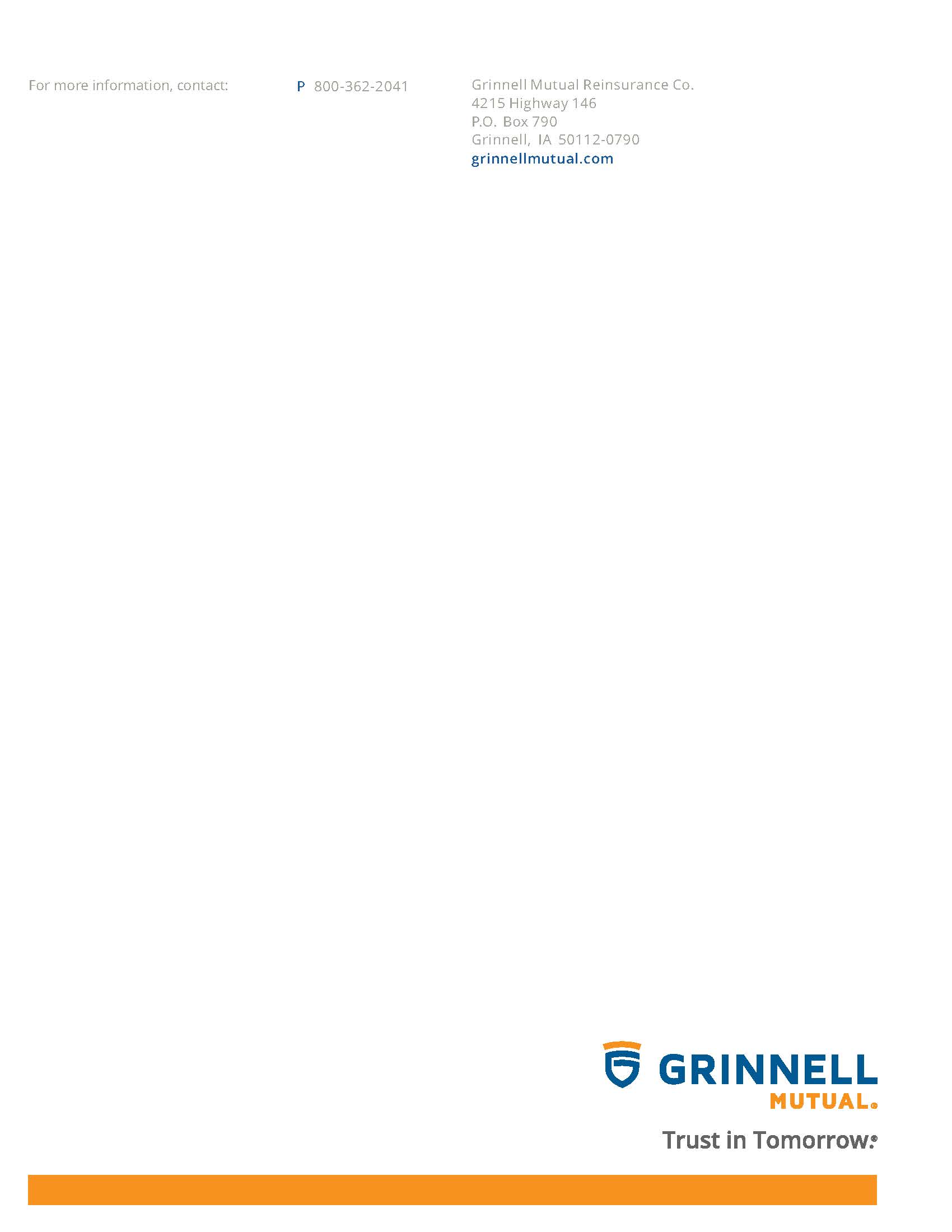 Print NameSignature 1 2 3 4 5 6 7 8 910111213141516CompanyCompanyCompanyCompanyAddressAddressAddressAddressAddressName of Injured EmployeeName of Injured EmployeeName of Injured EmployeeDeptDeptPositionPositionHow long in position?How long in position?Date of AccidentTime of AccidentTime of AccidentTime of AccidentTime of AccidentNature of InjuryNature of InjuryNature of InjuryNature of InjuryInjury Resulted in:  Injury   Fatality   Property Damage (specify)Injury Resulted in:  Injury   Fatality   Property Damage (specify)Injury Resulted in:  Injury   Fatality   Property Damage (specify)Injury Resulted in:  Injury   Fatality   Property Damage (specify)Injury Resulted in:  Injury   Fatality   Property Damage (specify)Injury Resulted in:  Injury   Fatality   Property Damage (specify)Injury Resulted in:  Injury   Fatality   Property Damage (specify)Injury Resulted in:  Injury   Fatality   Property Damage (specify)Injury Resulted in:  Injury   Fatality   Property Damage (specify)Medical Treatment None  First Aid  EMT or Paramedic  Doctor or Medical Treatment None  First Aid  EMT or Paramedic  Doctor or Medical Treatment None  First Aid  EMT or Paramedic  Doctor or Medical Treatment None  First Aid  EMT or Paramedic  Doctor or Medical Treatment None  First Aid  EMT or Paramedic  Doctor or Medical Treatment None  First Aid  EMT or Paramedic  Doctor or Days Lost Time?Days Lost Time?Days Lost Time?Drug Tested?  Yes  No  Alcohol Tested?   Yes  NoDrug Tested?  Yes  No  Alcohol Tested?   Yes  NoDrug Tested?  Yes  No  Alcohol Tested?   Yes  NoDrug Tested?  Yes  No  Alcohol Tested?   Yes  NoDrug Tested?  Yes  No  Alcohol Tested?   Yes  NoDrug Tested?  Yes  No  Alcohol Tested?   Yes  NoDrug Tested?  Yes  No  Alcohol Tested?   Yes  NoDrug Tested?  Yes  No  Alcohol Tested?   Yes  NoDrug Tested?  Yes  No  Alcohol Tested?   Yes  NoWhat was the injured employee doing at the time of the accident?What was the injured employee doing at the time of the accident?What was the injured employee doing at the time of the accident?What was the injured employee doing at the time of the accident?What was the injured employee doing at the time of the accident?What was the injured employee doing at the time of the accident?What was the injured employee doing at the time of the accident?What was the injured employee doing at the time of the accident?What was the injured employee doing at the time of the accident?How did the accident occur (brief description)?How did the accident occur (brief description)?How did the accident occur (brief description)?How did the accident occur (brief description)?How did the accident occur (brief description)?How did the accident occur (brief description)?How did the accident occur (brief description)?How did the accident occur (brief description)?How did the accident occur (brief description)?What environmental factors (unsafe conditions) contributed to the accident? (See next page for examples)What environmental factors (unsafe conditions) contributed to the accident? (See next page for examples)What environmental factors (unsafe conditions) contributed to the accident? (See next page for examples)What environmental factors (unsafe conditions) contributed to the accident? (See next page for examples)What environmental factors (unsafe conditions) contributed to the accident? (See next page for examples)What environmental factors (unsafe conditions) contributed to the accident? (See next page for examples)What environmental factors (unsafe conditions) contributed to the accident? (See next page for examples)What environmental factors (unsafe conditions) contributed to the accident? (See next page for examples)What environmental factors (unsafe conditions) contributed to the accident? (See next page for examples)What behavioral factors (unsafe acts) contributed to the accident? (See next page for examples)What behavioral factors (unsafe acts) contributed to the accident? (See next page for examples)What behavioral factors (unsafe acts) contributed to the accident? (See next page for examples)What behavioral factors (unsafe acts) contributed to the accident? (See next page for examples)What behavioral factors (unsafe acts) contributed to the accident? (See next page for examples)What behavioral factors (unsafe acts) contributed to the accident? (See next page for examples)What behavioral factors (unsafe acts) contributed to the accident? (See next page for examples)What behavioral factors (unsafe acts) contributed to the accident? (See next page for examples)What behavioral factors (unsafe acts) contributed to the accident? (See next page for examples)What corrective actions can be taken to prevent recurrence? (See next page for examples)What corrective actions can be taken to prevent recurrence? (See next page for examples)What corrective actions can be taken to prevent recurrence? (See next page for examples)What corrective actions can be taken to prevent recurrence? (See next page for examples)What corrective actions can be taken to prevent recurrence? (See next page for examples)What corrective actions can be taken to prevent recurrence? (See next page for examples)What corrective actions can be taken to prevent recurrence? (See next page for examples)What corrective actions can be taken to prevent recurrence? (See next page for examples)What corrective actions can be taken to prevent recurrence? (See next page for examples)What corrective actions have been taken to prevent recurrence?What corrective actions have been taken to prevent recurrence?What corrective actions have been taken to prevent recurrence?What corrective actions have been taken to prevent recurrence?What corrective actions have been taken to prevent recurrence?What corrective actions have been taken to prevent recurrence?What corrective actions have been taken to prevent recurrence?What corrective actions have been taken to prevent recurrence?What corrective actions have been taken to prevent recurrence?Names of WitnessesNames of WitnessesNames of WitnessesNames of WitnessesNames of WitnessesNames of WitnessesNames of WitnessesNames of WitnessesNames of WitnessesSupervisorSupervisorDateDateReviewed by:Reviewed by:Reviewed by:Reviewed by:DateEnvironmental Factors (Unsafe Conditions)Environmental Factors (Unsafe Conditions)Environmental Factors (Unsafe Conditions)ConditionsDefinition of ConditionSuggested Corrective ActionUnsafe proceduresHazardous Process. Management failed to make adequate plans for safety.A.	Formulation of safe working proceduresImproperly guardedWork areas, machines, or equipment that are unguarded or inadequately guarded.A.	InspectionB.	Checking plans, blueprints, purchase orders, contracts, and materials for safetyC.	Include guards in original design, order, and contractD.	Provide guards for existing hazardsDefective through useBuildings, machines, or equipment that have become rough, slippery, sharp edged, worn, cracked, broken, or otherwise defective through use or abuse.A.	InspectionB.	Proper MaintenanceDefective through designFailure to provide for safety in the design, construction, and installation of buildings, machinery, and equipment. Too large, too small, not strong enough.A.	Source of supply must be reliableB.	Checking plans, blueprints, purchase orders, contracts, and materials for safetyC.	Correction of defectsUnsafe clothing or personal protective equipmentManagement’s failure to provide or specify the use of goggles, respirators, safety shoes, hard hats, and other articles of safe dress or apparel.A.	Provide safe apparel or personal protective equipment.B.	Specify the use or non-use of certain apparel or protective equipment on certain jobs.Unsafe housekeeping facilitiesUnsuitable layout or lack of equipment necessary for good housekeeping (i.e. shelves, boxes, bins, aisle markers, etc.)A.	Provide suitable layout and equipment necessary for good housekeeping.Improper ventilationPoorly or not ventilated areaA.	Improve ventilationImproper illuminationPoorly or not illuminated areaA.	Improve illuminationBehavioral Factors (Unsafe Acts)Behavioral Factors (Unsafe Acts)Behavioral Factors (Unsafe Acts)FactorDefinition of FactorSuggested Corrective ActionLack of knowledge or skillUnaware of safe practice; Unskilled. Not properly instructed or trained.A.	Job trainingB.	Improved hiring practicesImproper attitudeWorker was properly trained and instructed, but failed to follow instructions.A.	SupervisionB.	DisciplineC.	Improved hiring practicesPhysical DeficienciesWorker has impaired eyesight or hearing, heart trouble, hernia, previous injuries, etc.A.	Pre-employment physicalsB.	Periodic physicalsC.	Proper placement of workersD.	Identification of workers with temporary physical deficienciesSubstance AbuseWorker was under the influence of (illegal or prescribed) drugs or alcohol while completing taskA.	Drug-Free Workplace Policy with drug/alcohol testingB.	DisciplineC.	RehabilitationRule ViolatedViolation DescriptionCorrective Action Required*1)2)3)CHEMICAL NAMEEX(Explosive)HT(Highly Toxic)C-R(Corrosive/Irritant)CAR(Proven/Suspected
Carcinogen)OTHERHazardRecommended ProtectionLock NumberNameMechanical (yes/no)Electrical (yes/no)InjuryProcedure Number for
Applicable EquipmentProcess or MachineryPROCEDURE NUMBEREQUIPMENT, MACHINERY OR PROCESSDate of SurveyConfined Space #Confined Space #Permit Required Yes   NoIf yes, space must be labeled.Location of SpaceLocation of SpaceLocation of SpaceLocation of SpaceDescription of SpaceDescription of SpaceDescription of SpaceDescription of SpacePossible atmospheric hazardsPossible atmospheric hazardsPossible atmospheric hazardsPossible atmospheric hazardsPossible content hazardsPossible content hazardsPossible content hazardsPossible content hazardsConfiguration of spaceConfiguration of spaceConfiguration of spaceConfiguration of spaceUnusual hazardsUnusual hazardsUnusual hazardsUnusual hazards1.	Space can be bodily entered?  Yes   No2.	Limited or restricted entry?  Yes   No3.	Not designed for continuous human occupancy?  Yes   No1.	Space can be bodily entered?  Yes   No2.	Limited or restricted entry?  Yes   No3.	Not designed for continuous human occupancy?  Yes   No4.	Hazardous atmosphere?  Yes   No5.	Potential for engulfment?  Yes   No6.	Internal configuration hazard?  Yes   No7.	Other serious safety hazards?  Yes   No4.	Hazardous atmosphere?  Yes   No5.	Potential for engulfment?  Yes   No6.	Internal configuration hazard?  Yes   No7.	Other serious safety hazards?  Yes   NoReasons for entering space and typical activitiesReasons for entering space and typical activitiesReasons for entering space and typical activitiesReasons for entering space and typical activitiesWho usually enters spaceWho usually enters spaceWho usually enters spaceWho usually enters spaceFrequency of entryFrequency of entryFrequency of entryFrequency of entryNumber of entry pointsNumber of entry pointsNumber of entry pointsNumber of entry pointsExternal connections to spaceExternal connections to spaceExternal connections to spaceExternal connections to spaceSurvey completed by: (print and sign)Survey completed by: (print and sign)Survey completed by: (print and sign)Survey completed by: (print and sign)Confined Space #Permit ExpiresPermit ExpiresDate/Time BeganDate/Time BeganDate/Time FinishedDate/Time FinishedLocationLocationLocationJob DescriptionJob DescriptionJob DescriptionJob DescriptionEntrantsEntrantsEntrantsAttendantsAttendantsAttendantsAttendantsSupervisorSupervisorSupervisorSafety Approval by:Safety Approval by:Safety Approval by:Safety Approval by:Atmospheric Testing and MonitoringAtmospheric Testing and MonitoringAtmospheric Testing and MonitoringAtmospheric Testing and MonitoringAtmospheric Testing and MonitoringAtmospheric Testing and MonitoringAtmospheric Testing and MonitoringLimitsTime/ResultsTime/ResultsTime/ResultsTime/ResultsTime/ResultsOxygen (19.5% – 23.5%)Flammables (< 10%)Explosive Gases (< LEL)Chemicals (list) (< PEL)Instrument:Instrument:Instrument:Calibration:Calibration:Calibration:Calibration:Hazards in SpaceHazards in SpaceHazards in SpaceHazards in SpaceHazards in SpaceHazards in SpaceHazards in SpaceContents: Flammable  Irritant  Corrosive  Toxic  Dust  Asbestos  Solid  Liquid  GasContents: Flammable  Irritant  Corrosive  Toxic  Dust  Asbestos  Solid  Liquid  GasContents: Flammable  Irritant  Corrosive  Toxic  Dust  Asbestos  Solid  Liquid  GasContents: Flammable  Irritant  Corrosive  Toxic  Dust  Asbestos  Solid  Liquid  GasContents: Flammable  Irritant  Corrosive  Toxic  Dust  Asbestos  Solid  Liquid  GasContents: Flammable  Irritant  Corrosive  Toxic  Dust  Asbestos  Solid  Liquid  GasContents: Flammable  Irritant  Corrosive  Toxic  Dust  Asbestos  Solid  Liquid  GasConfiguration: Slippery or  sharp surfaces  vertical drop  low overhead  High or  Low temperature  SlopedConfiguration: Slippery or  sharp surfaces  vertical drop  low overhead  High or  Low temperature  SlopedConfiguration: Slippery or  sharp surfaces  vertical drop  low overhead  High or  Low temperature  SlopedConfiguration: Slippery or  sharp surfaces  vertical drop  low overhead  High or  Low temperature  SlopedConfiguration: Slippery or  sharp surfaces  vertical drop  low overhead  High or  Low temperature  SlopedConfiguration: Slippery or  sharp surfaces  vertical drop  low overhead  High or  Low temperature  SlopedConfiguration: Slippery or  sharp surfaces  vertical drop  low overhead  High or  Low temperature  SlopedNature of Work: Welding  Cutting  Grinding  Chipping  Scraping  Spray cleaningNature of Work: Welding  Cutting  Grinding  Chipping  Scraping  Spray cleaningNature of Work: Welding  Cutting  Grinding  Chipping  Scraping  Spray cleaningNature of Work: Welding  Cutting  Grinding  Chipping  Scraping  Spray cleaningNature of Work: Welding  Cutting  Grinding  Chipping  Scraping  Spray cleaningNature of Work: Welding  Cutting  Grinding  Chipping  Scraping  Spray cleaningNature of Work: Welding  Cutting  Grinding  Chipping  Scraping  Spray cleaningPrevious Content:Other:Previous Content:Other:Previous Content:Other:Previous Content:Other:Previous Content:Other:Previous Content:Other:Previous Content:Other:Isolation of SpaceIsolation of SpaceIsolation of SpaceIsolation of SpaceIsolation of SpaceIsolation of SpaceIsolation of SpaceElectrical: Lockout  TagoutElectrical: Lockout  TagoutElectrical: Lockout  TagoutMechanical: Block linkage   DisconnectMechanical: Block linkage   DisconnectMechanical: Block linkage   DisconnectMechanical: Block linkage   DisconnectPiping: Lockout  Tagout  Blank  Block and BleedPiping: Lockout  Tagout  Blank  Block and BleedPiping: Lockout  Tagout  Blank  Block and BleedOther:Other:Other:Other:Hydraulic:  Lockout  Tagout  Disconnect Lines Lock Pump and BleedHydraulic:  Lockout  Tagout  Disconnect Lines Lock Pump and BleedHydraulic:  Lockout  Tagout  Disconnect Lines Lock Pump and BleedPneumatic:  Lockout  Tagout  Disconnect Lines  Lock Comp and BleedPneumatic:  Lockout  Tagout  Disconnect Lines  Lock Comp and BleedPneumatic:  Lockout  Tagout  Disconnect Lines  Lock Comp and BleedPneumatic:  Lockout  Tagout  Disconnect Lines  Lock Comp and BleedEquipment RequiredEquipment RequiredEquipment RequiredEquipment RequiredEquipment RequiredEquipment RequiredEquipment RequiredRespiratory Protection:  SCBA  Sup. Air.    Pow. Air  Cartridge resp:  Full  HalfRespiratory Protection:  SCBA  Sup. Air.    Pow. Air  Cartridge resp:  Full  HalfRespiratory Protection:  SCBA  Sup. Air.    Pow. Air  Cartridge resp:  Full  HalfCartridge:  Organic vapor  Acid Gas  Ammonia  Organic vapor/acid gas  HEPA  Dust/MistCartridge:  Organic vapor  Acid Gas  Ammonia  Organic vapor/acid gas  HEPA  Dust/MistCartridge:  Organic vapor  Acid Gas  Ammonia  Organic vapor/acid gas  HEPA  Dust/MistCartridge:  Organic vapor  Acid Gas  Ammonia  Organic vapor/acid gas  HEPA  Dust/MistPPE:  Coveralls  Hard-hat  Safety goggles  Safety shoes  Leather gloves  Ear plugs/muffs
 Welding hood  Welding jacket  Splash suit  Chemical gloves  FaceshieldPPE:  Coveralls  Hard-hat  Safety goggles  Safety shoes  Leather gloves  Ear plugs/muffs
 Welding hood  Welding jacket  Splash suit  Chemical gloves  FaceshieldPPE:  Coveralls  Hard-hat  Safety goggles  Safety shoes  Leather gloves  Ear plugs/muffs
 Welding hood  Welding jacket  Splash suit  Chemical gloves  FaceshieldPPE:  Coveralls  Hard-hat  Safety goggles  Safety shoes  Leather gloves  Ear plugs/muffs
 Welding hood  Welding jacket  Splash suit  Chemical gloves  FaceshieldPPE:  Coveralls  Hard-hat  Safety goggles  Safety shoes  Leather gloves  Ear plugs/muffs
 Welding hood  Welding jacket  Splash suit  Chemical gloves  FaceshieldPPE:  Coveralls  Hard-hat  Safety goggles  Safety shoes  Leather gloves  Ear plugs/muffs
 Welding hood  Welding jacket  Splash suit  Chemical gloves  FaceshieldPPE:  Coveralls  Hard-hat  Safety goggles  Safety shoes  Leather gloves  Ear plugs/muffs
 Welding hood  Welding jacket  Splash suit  Chemical gloves  FaceshieldLighting:  Flashlight  Handlight  Light sticks  Cord lights  Cords  Portable lights  GeneratorLighting:  Flashlight  Handlight  Light sticks  Cord lights  Cords  Portable lights  GeneratorLighting:  Flashlight  Handlight  Light sticks  Cord lights  Cords  Portable lights  GeneratorLighting:  Flashlight  Handlight  Light sticks  Cord lights  Cords  Portable lights  GeneratorLighting:  Flashlight  Handlight  Light sticks  Cord lights  Cords  Portable lights  GeneratorLighting:  Flashlight  Handlight  Light sticks  Cord lights  Cords  Portable lights  GeneratorLighting:  Flashlight  Handlight  Light sticks  Cord lights  Cords  Portable lights  GeneratorVentilation:  Ventilator  10’ sections of duct  20’ sections of duct  Saddlevent  CFM RequiredVentilation:  Ventilator  10’ sections of duct  20’ sections of duct  Saddlevent  CFM RequiredVentilation:  Ventilator  10’ sections of duct  20’ sections of duct  Saddlevent  CFM RequiredVentilation:  Ventilator  10’ sections of duct  20’ sections of duct  Saddlevent  CFM RequiredVentilation:  Ventilator  10’ sections of duct  20’ sections of duct  Saddlevent  CFM RequiredVentilation:  Ventilator  10’ sections of duct  20’ sections of duct  Saddlevent  CFM RequiredVentilation:  Ventilator  10’ sections of duct  20’ sections of duct  Saddlevent  CFM RequiredFor Entry:  Body Harness  Retrieval device  Tripod  Anchor point  Access ladder  Emergency Signal  Communications  Personal alert deviceFor Entry:  Body Harness  Retrieval device  Tripod  Anchor point  Access ladder  Emergency Signal  Communications  Personal alert deviceFor Entry:  Body Harness  Retrieval device  Tripod  Anchor point  Access ladder  Emergency Signal  Communications  Personal alert deviceFor Entry:  Body Harness  Retrieval device  Tripod  Anchor point  Access ladder  Emergency Signal  Communications  Personal alert deviceFor Entry:  Body Harness  Retrieval device  Tripod  Anchor point  Access ladder  Emergency Signal  Communications  Personal alert deviceFor Entry:  Body Harness  Retrieval device  Tripod  Anchor point  Access ladder  Emergency Signal  Communications  Personal alert deviceFor Entry:  Body Harness  Retrieval device  Tripod  Anchor point  Access ladder  Emergency Signal  Communications  Personal alert deviceFor Rescue:  Body Harness  Retrieval device  Tripod  Anchor point  Access ladder  Alarm horn  Emergency signal  Communications  Personal alert device  SCBA  ABA  Rescue harness
 Escape mask  WristletsFor Rescue:  Body Harness  Retrieval device  Tripod  Anchor point  Access ladder  Alarm horn  Emergency signal  Communications  Personal alert device  SCBA  ABA  Rescue harness
 Escape mask  WristletsFor Rescue:  Body Harness  Retrieval device  Tripod  Anchor point  Access ladder  Alarm horn  Emergency signal  Communications  Personal alert device  SCBA  ABA  Rescue harness
 Escape mask  WristletsFor Rescue:  Body Harness  Retrieval device  Tripod  Anchor point  Access ladder  Alarm horn  Emergency signal  Communications  Personal alert device  SCBA  ABA  Rescue harness
 Escape mask  WristletsFor Rescue:  Body Harness  Retrieval device  Tripod  Anchor point  Access ladder  Alarm horn  Emergency signal  Communications  Personal alert device  SCBA  ABA  Rescue harness
 Escape mask  WristletsFor Rescue:  Body Harness  Retrieval device  Tripod  Anchor point  Access ladder  Alarm horn  Emergency signal  Communications  Personal alert device  SCBA  ABA  Rescue harness
 Escape mask  WristletsFor Rescue:  Body Harness  Retrieval device  Tripod  Anchor point  Access ladder  Alarm horn  Emergency signal  Communications  Personal alert device  SCBA  ABA  Rescue harness
 Escape mask  WristletsOther:Other:Other:Other:Other:Other:Other:Supervisor Signature:Supervisor Signature:Supervisor Signature:Supervisor Signature:Supervisor Signature:Supervisor Signature:Supervisor Signature:GRADE: 1 = Satisfactory  2 = Needs Some Attention  3 = Needs Immediate ActionGRADE: 1 = Satisfactory  2 = Needs Some Attention  3 = Needs Immediate ActionGRADE: 1 = Satisfactory  2 = Needs Some Attention  3 = Needs Immediate ActionITEMGRADECOMMENTSOPERATOR TRAININGPersonnel operating the forklift properly trainedCONDITION OF FORKLIFTBrakesSteering controlsWarning lightsHornClutchEngine Overhead guardCapacity sign posted FIRE PREVENTIONFire extinguisher on board and functionalFLUIDSLevels adequateFueling done to avoid spillingIf spillage occurs, is fuel washed away completely from forklift and area; and are measures taken to control vapors before restarting engine?PERSONAL PROTECTIVE EQUIPMENTHard hats provided and worn where danger of falling objects existGeneral PPE rules on proper clothing and footwear followedADDITIONAL OSHA REQUIREMENTSDriving paths marked, in good condition, and clearRepairs are conducted in designated areasOperating rules posted and enforcedBatteries charged in properly vented rooms (no smoking)Are dust and fume exposures generated by the forklift through operation, fueling, or repair controlled?Seatbelt in forklift and worn while operating the forkliftOther:Vertical distance from working level to horizontal plane of netUp to 5 feetMore than 5 and up to 10 feetMore than 10 feetMinimum required horizontal distance of outer edge of net from the edge of working surface8 feet10 feet13 feetThe following Sample Fleet Safety Rules/Regulations may not all apply to your operation. Please add any formal or informal motor vehicle rules/regulations your organization may have in place to this list and
delete those that do not apply to your operations. Developing a Fleet Safety Program unique to your
organizations operations should be much more effective in helping you to control frequent/severe motor vehicle losses.CompanyLocation (City, State)Location (City, State)Vehicle NumberVehicle NumberVehicle NumberDriver NameDriver NameDriver SignatureDriver SignatureDriver SignatureInstructions: Drivers will perform necessary inspections. A () indicates satisfactory condition. An (X) indicates unsafe or improper conditions. An (O) indicates condition does not apply. Corrected deficiencies should be circled by management certifier.Instructions: Drivers will perform necessary inspections. A () indicates satisfactory condition. An (X) indicates unsafe or improper conditions. An (O) indicates condition does not apply. Corrected deficiencies should be circled by management certifier.Instructions: Drivers will perform necessary inspections. A () indicates satisfactory condition. An (X) indicates unsafe or improper conditions. An (O) indicates condition does not apply. Corrected deficiencies should be circled by management certifier.Instructions: Drivers will perform necessary inspections. A () indicates satisfactory condition. An (X) indicates unsafe or improper conditions. An (O) indicates condition does not apply. Corrected deficiencies should be circled by management certifier.Instructions: Drivers will perform necessary inspections. A () indicates satisfactory condition. An (X) indicates unsafe or improper conditions. An (O) indicates condition does not apply. Corrected deficiencies should be circled by management certifier.Instructions: Drivers will perform necessary inspections. A () indicates satisfactory condition. An (X) indicates unsafe or improper conditions. An (O) indicates condition does not apply. Corrected deficiencies should be circled by management certifier.Instructions: Drivers will perform necessary inspections. A () indicates satisfactory condition. An (X) indicates unsafe or improper conditions. An (O) indicates condition does not apply. Corrected deficiencies should be circled by management certifier.Instructions: Drivers will perform necessary inspections. A () indicates satisfactory condition. An (X) indicates unsafe or improper conditions. An (O) indicates condition does not apply. Corrected deficiencies should be circled by management certifier.Instructions: Drivers will perform necessary inspections. A () indicates satisfactory condition. An (X) indicates unsafe or improper conditions. An (O) indicates condition does not apply. Corrected deficiencies should be circled by management certifier.Instructions: Drivers will perform necessary inspections. A () indicates satisfactory condition. An (X) indicates unsafe or improper conditions. An (O) indicates condition does not apply. Corrected deficiencies should be circled by management certifier.Instructions: Drivers will perform necessary inspections. A () indicates satisfactory condition. An (X) indicates unsafe or improper conditions. An (O) indicates condition does not apply. Corrected deficiencies should be circled by management certifier.Instructions: Drivers will perform necessary inspections. A () indicates satisfactory condition. An (X) indicates unsafe or improper conditions. An (O) indicates condition does not apply. Corrected deficiencies should be circled by management certifier.Instructions: Drivers will perform necessary inspections. A () indicates satisfactory condition. An (X) indicates unsafe or improper conditions. An (O) indicates condition does not apply. Corrected deficiencies should be circled by management certifier.Instructions: Drivers will perform necessary inspections. A () indicates satisfactory condition. An (X) indicates unsafe or improper conditions. An (O) indicates condition does not apply. Corrected deficiencies should be circled by management certifier.Instructions: Drivers will perform necessary inspections. A () indicates satisfactory condition. An (X) indicates unsafe or improper conditions. An (O) indicates condition does not apply. Corrected deficiencies should be circled by management certifier.INSIDE	Parking brake (apply)	Release trailer emergency brakes	Apply service brake (air loss should not exceed 3 psi/min on single vehicles, 4 psi/min on combinations)INSIDE	Parking brake (apply)	Release trailer emergency brakes	Apply service brake (air loss should not exceed 3 psi/min on single vehicles, 4 psi/min on combinations)INSIDE	Parking brake (apply)	Release trailer emergency brakes	Apply service brake (air loss should not exceed 3 psi/min on single vehicles, 4 psi/min on combinations)INSIDE	Parking brake (apply)	Release trailer emergency brakes	Apply service brake (air loss should not exceed 3 psi/min on single vehicles, 4 psi/min on combinations)INSIDE	Parking brake (apply)	Release trailer emergency brakes	Apply service brake (air loss should not exceed 3 psi/min on single vehicles, 4 psi/min on combinations)INSIDE	Parking brake (apply)	Release trailer emergency brakes	Apply service brake (air loss should not exceed 3 psi/min on single vehicles, 4 psi/min on combinations)INSIDE	Parking brake (apply)	Release trailer emergency brakes	Apply service brake (air loss should not exceed 3 psi/min on single vehicles, 4 psi/min on combinations)INSIDE	Parking brake (apply)	Release trailer emergency brakes	Apply service brake (air loss should not exceed 3 psi/min on single vehicles, 4 psi/min on combinations)SIDE(Left)	(Right)			Fuel Tank and Cap			Sidemarker lights			Reflectors			Tires and wheels-lugs and serviceability			Cargo tie-downs or doorsSIDE(Left)	(Right)			Fuel Tank and Cap			Sidemarker lights			Reflectors			Tires and wheels-lugs and serviceability			Cargo tie-downs or doorsSIDE(Left)	(Right)			Fuel Tank and Cap			Sidemarker lights			Reflectors			Tires and wheels-lugs and serviceability			Cargo tie-downs or doorsSIDE(Left)	(Right)			Fuel Tank and Cap			Sidemarker lights			Reflectors			Tires and wheels-lugs and serviceability			Cargo tie-downs or doorsSIDE(Left)	(Right)			Fuel Tank and Cap			Sidemarker lights			Reflectors			Tires and wheels-lugs and serviceability			Cargo tie-downs or doorsSIDE(Left)	(Right)			Fuel Tank and Cap			Sidemarker lights			Reflectors			Tires and wheels-lugs and serviceability			Cargo tie-downs or doorsSIDE(Left)	(Right)			Fuel Tank and Cap			Sidemarker lights			Reflectors			Tires and wheels-lugs and serviceability			Cargo tie-downs or doorsSTART ENGINE	Oil Pressure (light or gauge)	Air Pressure or Vacuum (gauge)	Low air or vacuum warning device (air pressure below 40 psi check on pressure build-up. Air pressure above 60 psi deplete air until warning device works. Vacuum below 8 inches Hg, check on build-up. Above 8 inches Hg. Deplete vacuum until device works.	Instrument panel (telltale lights, buzzer, gauges)	Horn	Windshield Wiper and Washer	Heater-defroster	Mirrors	Steering wheel (excess play)	Apply trailer brakes in EMERGENCY	Turn on all lights including 4-way flasher	Starts properlyEMERGENCY EQUIPMENT	Fire extinguishers	Flags, standards, warning lights	Spare fuses	Spare bulbs	Chains in season	First-aid kitFRONT	Headlights	Clearance lights	Identification lights	Turn signals and 4-way flasher	Tires and wheels-lugs and serviceabilitySTART ENGINE	Oil Pressure (light or gauge)	Air Pressure or Vacuum (gauge)	Low air or vacuum warning device (air pressure below 40 psi check on pressure build-up. Air pressure above 60 psi deplete air until warning device works. Vacuum below 8 inches Hg, check on build-up. Above 8 inches Hg. Deplete vacuum until device works.	Instrument panel (telltale lights, buzzer, gauges)	Horn	Windshield Wiper and Washer	Heater-defroster	Mirrors	Steering wheel (excess play)	Apply trailer brakes in EMERGENCY	Turn on all lights including 4-way flasher	Starts properlyEMERGENCY EQUIPMENT	Fire extinguishers	Flags, standards, warning lights	Spare fuses	Spare bulbs	Chains in season	First-aid kitFRONT	Headlights	Clearance lights	Identification lights	Turn signals and 4-way flasher	Tires and wheels-lugs and serviceabilitySTART ENGINE	Oil Pressure (light or gauge)	Air Pressure or Vacuum (gauge)	Low air or vacuum warning device (air pressure below 40 psi check on pressure build-up. Air pressure above 60 psi deplete air until warning device works. Vacuum below 8 inches Hg, check on build-up. Above 8 inches Hg. Deplete vacuum until device works.	Instrument panel (telltale lights, buzzer, gauges)	Horn	Windshield Wiper and Washer	Heater-defroster	Mirrors	Steering wheel (excess play)	Apply trailer brakes in EMERGENCY	Turn on all lights including 4-way flasher	Starts properlyEMERGENCY EQUIPMENT	Fire extinguishers	Flags, standards, warning lights	Spare fuses	Spare bulbs	Chains in season	First-aid kitFRONT	Headlights	Clearance lights	Identification lights	Turn signals and 4-way flasher	Tires and wheels-lugs and serviceabilitySTART ENGINE	Oil Pressure (light or gauge)	Air Pressure or Vacuum (gauge)	Low air or vacuum warning device (air pressure below 40 psi check on pressure build-up. Air pressure above 60 psi deplete air until warning device works. Vacuum below 8 inches Hg, check on build-up. Above 8 inches Hg. Deplete vacuum until device works.	Instrument panel (telltale lights, buzzer, gauges)	Horn	Windshield Wiper and Washer	Heater-defroster	Mirrors	Steering wheel (excess play)	Apply trailer brakes in EMERGENCY	Turn on all lights including 4-way flasher	Starts properlyEMERGENCY EQUIPMENT	Fire extinguishers	Flags, standards, warning lights	Spare fuses	Spare bulbs	Chains in season	First-aid kitFRONT	Headlights	Clearance lights	Identification lights	Turn signals and 4-way flasher	Tires and wheels-lugs and serviceabilitySTART ENGINE	Oil Pressure (light or gauge)	Air Pressure or Vacuum (gauge)	Low air or vacuum warning device (air pressure below 40 psi check on pressure build-up. Air pressure above 60 psi deplete air until warning device works. Vacuum below 8 inches Hg, check on build-up. Above 8 inches Hg. Deplete vacuum until device works.	Instrument panel (telltale lights, buzzer, gauges)	Horn	Windshield Wiper and Washer	Heater-defroster	Mirrors	Steering wheel (excess play)	Apply trailer brakes in EMERGENCY	Turn on all lights including 4-way flasher	Starts properlyEMERGENCY EQUIPMENT	Fire extinguishers	Flags, standards, warning lights	Spare fuses	Spare bulbs	Chains in season	First-aid kitFRONT	Headlights	Clearance lights	Identification lights	Turn signals and 4-way flasher	Tires and wheels-lugs and serviceabilitySTART ENGINE	Oil Pressure (light or gauge)	Air Pressure or Vacuum (gauge)	Low air or vacuum warning device (air pressure below 40 psi check on pressure build-up. Air pressure above 60 psi deplete air until warning device works. Vacuum below 8 inches Hg, check on build-up. Above 8 inches Hg. Deplete vacuum until device works.	Instrument panel (telltale lights, buzzer, gauges)	Horn	Windshield Wiper and Washer	Heater-defroster	Mirrors	Steering wheel (excess play)	Apply trailer brakes in EMERGENCY	Turn on all lights including 4-way flasher	Starts properlyEMERGENCY EQUIPMENT	Fire extinguishers	Flags, standards, warning lights	Spare fuses	Spare bulbs	Chains in season	First-aid kitFRONT	Headlights	Clearance lights	Identification lights	Turn signals and 4-way flasher	Tires and wheels-lugs and serviceabilitySTART ENGINE	Oil Pressure (light or gauge)	Air Pressure or Vacuum (gauge)	Low air or vacuum warning device (air pressure below 40 psi check on pressure build-up. Air pressure above 60 psi deplete air until warning device works. Vacuum below 8 inches Hg, check on build-up. Above 8 inches Hg. Deplete vacuum until device works.	Instrument panel (telltale lights, buzzer, gauges)	Horn	Windshield Wiper and Washer	Heater-defroster	Mirrors	Steering wheel (excess play)	Apply trailer brakes in EMERGENCY	Turn on all lights including 4-way flasher	Starts properlyEMERGENCY EQUIPMENT	Fire extinguishers	Flags, standards, warning lights	Spare fuses	Spare bulbs	Chains in season	First-aid kitFRONT	Headlights	Clearance lights	Identification lights	Turn signals and 4-way flasher	Tires and wheels-lugs and serviceabilitySTART ENGINE	Oil Pressure (light or gauge)	Air Pressure or Vacuum (gauge)	Low air or vacuum warning device (air pressure below 40 psi check on pressure build-up. Air pressure above 60 psi deplete air until warning device works. Vacuum below 8 inches Hg, check on build-up. Above 8 inches Hg. Deplete vacuum until device works.	Instrument panel (telltale lights, buzzer, gauges)	Horn	Windshield Wiper and Washer	Heater-defroster	Mirrors	Steering wheel (excess play)	Apply trailer brakes in EMERGENCY	Turn on all lights including 4-way flasher	Starts properlyEMERGENCY EQUIPMENT	Fire extinguishers	Flags, standards, warning lights	Spare fuses	Spare bulbs	Chains in season	First-aid kitFRONT	Headlights	Clearance lights	Identification lights	Turn signals and 4-way flasher	Tires and wheels-lugs and serviceabilityREAR	Tail lights	Stop light	Turn signals and 4-way flasher	Clearance lights	Identification lights	Reflectors	Tires and wheels, lugs and serviceability	Rear end protection (bumper)	Cargo tie-downs/doorsMECHANICAL OPERATION	Engine knocks, misses, overheats, etc.	Clutch skips, grabs, other	Transmission noisy, hard shifting, jumps out of gear, other:	Axles – noisy, other:	Steering loose, shimmy, hard, other:	Air, oil, water, leaks	Springs broken, other:	Brakes noisy, pulls soft, other:	Speedometer, tachometer	Tachograph, speed control devicesON COMBINATIONS	Hoses, connections	Couplings (fifth wheel, tow bar, safety chains, locking devices)OTHER	Equipment inspection enroute ( yes   no)	Cargo securing devices  ( yes   no)REAR	Tail lights	Stop light	Turn signals and 4-way flasher	Clearance lights	Identification lights	Reflectors	Tires and wheels, lugs and serviceability	Rear end protection (bumper)	Cargo tie-downs/doorsMECHANICAL OPERATION	Engine knocks, misses, overheats, etc.	Clutch skips, grabs, other	Transmission noisy, hard shifting, jumps out of gear, other:	Axles – noisy, other:	Steering loose, shimmy, hard, other:	Air, oil, water, leaks	Springs broken, other:	Brakes noisy, pulls soft, other:	Speedometer, tachometer	Tachograph, speed control devicesON COMBINATIONS	Hoses, connections	Couplings (fifth wheel, tow bar, safety chains, locking devices)OTHER	Equipment inspection enroute ( yes   no)	Cargo securing devices  ( yes   no)REAR	Tail lights	Stop light	Turn signals and 4-way flasher	Clearance lights	Identification lights	Reflectors	Tires and wheels, lugs and serviceability	Rear end protection (bumper)	Cargo tie-downs/doorsMECHANICAL OPERATION	Engine knocks, misses, overheats, etc.	Clutch skips, grabs, other	Transmission noisy, hard shifting, jumps out of gear, other:	Axles – noisy, other:	Steering loose, shimmy, hard, other:	Air, oil, water, leaks	Springs broken, other:	Brakes noisy, pulls soft, other:	Speedometer, tachometer	Tachograph, speed control devicesON COMBINATIONS	Hoses, connections	Couplings (fifth wheel, tow bar, safety chains, locking devices)OTHER	Equipment inspection enroute ( yes   no)	Cargo securing devices  ( yes   no)REAR	Tail lights	Stop light	Turn signals and 4-way flasher	Clearance lights	Identification lights	Reflectors	Tires and wheels, lugs and serviceability	Rear end protection (bumper)	Cargo tie-downs/doorsMECHANICAL OPERATION	Engine knocks, misses, overheats, etc.	Clutch skips, grabs, other	Transmission noisy, hard shifting, jumps out of gear, other:	Axles – noisy, other:	Steering loose, shimmy, hard, other:	Air, oil, water, leaks	Springs broken, other:	Brakes noisy, pulls soft, other:	Speedometer, tachometer	Tachograph, speed control devicesON COMBINATIONS	Hoses, connections	Couplings (fifth wheel, tow bar, safety chains, locking devices)OTHER	Equipment inspection enroute ( yes   no)	Cargo securing devices  ( yes   no)REAR	Tail lights	Stop light	Turn signals and 4-way flasher	Clearance lights	Identification lights	Reflectors	Tires and wheels, lugs and serviceability	Rear end protection (bumper)	Cargo tie-downs/doorsMECHANICAL OPERATION	Engine knocks, misses, overheats, etc.	Clutch skips, grabs, other	Transmission noisy, hard shifting, jumps out of gear, other:	Axles – noisy, other:	Steering loose, shimmy, hard, other:	Air, oil, water, leaks	Springs broken, other:	Brakes noisy, pulls soft, other:	Speedometer, tachometer	Tachograph, speed control devicesON COMBINATIONS	Hoses, connections	Couplings (fifth wheel, tow bar, safety chains, locking devices)OTHER	Equipment inspection enroute ( yes   no)	Cargo securing devices  ( yes   no)REAR	Tail lights	Stop light	Turn signals and 4-way flasher	Clearance lights	Identification lights	Reflectors	Tires and wheels, lugs and serviceability	Rear end protection (bumper)	Cargo tie-downs/doorsMECHANICAL OPERATION	Engine knocks, misses, overheats, etc.	Clutch skips, grabs, other	Transmission noisy, hard shifting, jumps out of gear, other:	Axles – noisy, other:	Steering loose, shimmy, hard, other:	Air, oil, water, leaks	Springs broken, other:	Brakes noisy, pulls soft, other:	Speedometer, tachometer	Tachograph, speed control devicesON COMBINATIONS	Hoses, connections	Couplings (fifth wheel, tow bar, safety chains, locking devices)OTHER	Equipment inspection enroute ( yes   no)	Cargo securing devices  ( yes   no)REAR	Tail lights	Stop light	Turn signals and 4-way flasher	Clearance lights	Identification lights	Reflectors	Tires and wheels, lugs and serviceability	Rear end protection (bumper)	Cargo tie-downs/doorsMECHANICAL OPERATION	Engine knocks, misses, overheats, etc.	Clutch skips, grabs, other	Transmission noisy, hard shifting, jumps out of gear, other:	Axles – noisy, other:	Steering loose, shimmy, hard, other:	Air, oil, water, leaks	Springs broken, other:	Brakes noisy, pulls soft, other:	Speedometer, tachometer	Tachograph, speed control devicesON COMBINATIONS	Hoses, connections	Couplings (fifth wheel, tow bar, safety chains, locking devices)OTHER	Equipment inspection enroute ( yes   no)	Cargo securing devices  ( yes   no)Start time:Mileage:Mileage:End time:Mileage:Mileage:Remarks/Other Defects:Remarks/Other Defects:Remarks/Other Defects:Remarks/Other Defects:Remarks/Other Defects:Remarks/Other Defects:Remarks/Other Defects:Remarks/Other Defects:Remarks/Other Defects:Remarks/Other Defects:Remarks/Other Defects:Remarks/Other Defects:Remarks/Other Defects:Remarks/Other Defects:Remarks/Other Defects:Defects corrected (initial)  Yes   NoDefects corrected (initial)  Yes   NoDefects corrected (initial)  Yes   NoDefects corrected (initial)  Yes   NoDefects corrected (initial)  Yes   NoDefects corrected (initial)  Yes   NoDefects corrected (initial)  Yes   NoDefects corrected (initial)  Yes   NoDefect correction unnecessary (initial)Defect correction unnecessary (initial)Defect correction unnecessary (initial)Defect correction unnecessary (initial)Defect correction unnecessary (initial)Defect correction unnecessary (initial)Defect correction unnecessary (initial)Certified by:Certified by:DateDate/TimeCompanyLocationInspected by:Inspected by:Employee I.D. NumberEmployee I.D. NumberVehicle LicenseVehicle LicenseVehicle LicenseVehicle NumberSatisfactorySatisfactorySatisfactoryNeeds AttentionNeeds AttentionBrakes:Brakes:Brakes:Brakes:Brakes:Brakes:Brake adjustment:  Left  RightBrake adjustment:  Left  RightBrake adjustment:  Left  RightBrake adjustment:  Left  RightBrake adjustment:  Left  RightBrake adjustment:  Left  RightBrake hosesBrake hosesBrake hosesBrake hosesBrake hosesBrake hosesBrake drumsBrake drumsBrake drumsBrake drumsBrake drumsBrake drumsBrake shoesBrake shoesBrake shoesBrake shoesBrake shoesBrake shoesParking brakeParking brakeParking brakeParking brakeParking brakeParking brakeBrake pedal travelBrake pedal travelBrake pedal travelBrake pedal travelBrake pedal travelBrake pedal travelSteeringSteeringSteeringSteeringSteeringSteeringSteering suspensionSteering suspensionSteering suspensionSteering suspensionSteering suspensionSteering suspensionChange in steering actionChange in steering actionChange in steering actionChange in steering actionChange in steering actionChange in steering actionSteering componentsSteering componentsSteering componentsSteering componentsSteering componentsSteering componentsTiresTiresTiresTiresTiresTiresWear/DefectWear/DefectWear/DefectWear/DefectWear/DefectWear/DefectOverloadingOverloadingOverloadingOverloadingOverloadingOverloadingGroove depth 2/32” minimumGroove depth 2/32” minimumGroove depth 2/32” minimumGroove depth 2/32” minimumGroove depth 2/32” minimumGroove depth 2/32” minimumWheelsWheelsWheelsWheelsWheelsWheelsCracksCracksCracksCracksCracksCracksLoose NutsLoose NutsLoose NutsLoose NutsLoose NutsLoose NutsRimsRimsRimsRimsRimsRimsWindowsWindowsWindowsWindowsWindowsWindowsWindows and WindshieldsWindows and WindshieldsWindows and WindshieldsWindows and WindshieldsWindows and WindshieldsWindows and WindshieldsWipers and WashersWipers and WashersWipers and WashersWipers and WashersWipers and WashersWipers and WashersLightsLightsLightsLightsLightsLightsHeadlightsHeadlightsHeadlightsHeadlightsHeadlightsHeadlightsTaillightsTaillightsTaillightsTaillightsTaillightsTaillightsTurn signalsTurn signalsTurn signalsTurn signalsTurn signalsTurn signalsReflectorsReflectorsReflectorsReflectorsReflectorsReflectorsMirrorsMirrorsMirrorsMirrorsMirrorsMirrorsHornHornHornHornHornHornInstruments/GaugesInstruments/GaugesInstruments/GaugesInstruments/GaugesInstruments/GaugesInstruments/GaugesSeat beltsSeat beltsSeat beltsSeat beltsSeat beltsSeat beltsRadiator and HosesRadiator and HosesRadiator and HosesRadiator and HosesRadiator and HosesRadiator and HosesExhaust systemExhaust systemExhaust systemExhaust systemExhaust systemExhaust systemSuspensionSuspensionSuspensionSuspensionSuspensionSuspensionFuel systemFuel systemFuel systemFuel systemFuel systemFuel systemOil/Water leaksOil/Water leaksOil/Water leaksOil/Water leaksOil/Water leaksOil/Water leaksOil levelOil levelOil levelOil levelOil levelOil levelWater levelWater levelWater levelWater levelWater levelWater levelTransmissionTransmissionTransmissionTransmissionTransmissionTransmissionEngine performanceEngine performanceEngine performanceEngine performanceEngine performanceEngine performanceGeneral condition of body and interiorGeneral condition of body and interiorGeneral condition of body and interiorGeneral condition of body and interiorGeneral condition of body and interiorGeneral condition of body and interiorComments: Comments: Comments: Comments: Comments: Comments: Comments: Comments: Comments: Comments: Comments: DRIVERVEHICLEVEHICLEDATE OF ACCIDENTLOCATION OF ACCIDENTLOCATION OF ACCIDENTLOCATION OF ACCIDENTTIME OF ACCIDENTDESCRIPTION OF ACCIDENT: (What happened?)DESCRIPTION OF ACCIDENT: (What happened?)DESCRIPTION OF ACCIDENT: (What happened?)DESCRIPTION OF ACCIDENT: (What happened?)SEAT BELT WORN?SEAT BELT WORN?SEAT BELT WORN?SEAT BELT WORN?CAUSES OF ACCIDENT: (Why did it happen?)CAUSES OF ACCIDENT: (Why did it happen?)CAUSES OF ACCIDENT: (Why did it happen?)CAUSES OF ACCIDENT: (Why did it happen?)RECOMMENDATIONS FOR PREVENTION OF A RECURRENCE: (What should be done?)RECOMMENDATIONS FOR PREVENTION OF A RECURRENCE: (What should be done?)RECOMMENDATIONS FOR PREVENTION OF A RECURRENCE: (What should be done?)RECOMMENDATIONS FOR PREVENTION OF A RECURRENCE: (What should be done?)FOLLOW UP: (What actions were taken?  Were they effective?)FOLLOW UP: (What actions were taken?  Were they effective?)FOLLOW UP: (What actions were taken?  Were they effective?)FOLLOW UP: (What actions were taken?  Were they effective?)–	INDICATE WITH DIAGRAM WHAT HAPPENED–	SHOW POSITION OF VEHICLES–	INDICATE DIRECTION (NORTH, SOUTH, EAST, WEST) WITH ARROWS–	INDICATE WITH DIAGRAM WHAT HAPPENED–	SHOW POSITION OF VEHICLES–	INDICATE DIRECTION (NORTH, SOUTH, EAST, WEST) WITH ARROWSCLASSIFICATION OF ACCIDENT REVIEW  PREVENTABLE   NON-PREVENTABLECLASSIFICATION OF ACCIDENT REVIEW  PREVENTABLE   NON-PREVENTABLE–	INDICATE WITH DIAGRAM WHAT HAPPENED–	SHOW POSITION OF VEHICLES–	INDICATE DIRECTION (NORTH, SOUTH, EAST, WEST) WITH ARROWS–	INDICATE WITH DIAGRAM WHAT HAPPENED–	SHOW POSITION OF VEHICLES–	INDICATE DIRECTION (NORTH, SOUTH, EAST, WEST) WITH ARROWSACCIDENTS USUALLY PREVENTABLEIntersection	Cut In or OutBacking	Pulled from CurbHit Other in Rear	Hit Stationary ObjectSkidded	Hit PedestrianACCIDENTS USUALLY PREVENTABLEIntersection	Cut In or OutBacking	Pulled from CurbHit Other in Rear	Hit Stationary ObjectSkidded	Hit Pedestrian–	INDICATE WITH DIAGRAM WHAT HAPPENED–	SHOW POSITION OF VEHICLES–	INDICATE DIRECTION (NORTH, SOUTH, EAST, WEST) WITH ARROWS–	INDICATE WITH DIAGRAM WHAT HAPPENED–	SHOW POSITION OF VEHICLES–	INDICATE DIRECTION (NORTH, SOUTH, EAST, WEST) WITH ARROWSACCIDENTS USUALLY NON-PREVENTABLEHit in Rear	Hit When Properly ParkedACCIDENTS USUALLY NON-PREVENTABLEHit in Rear	Hit When Properly ParkedGRADE: 1 = Satisfactory  2 = Needs Some Attention  3 = Needs Immediate ActionGRADE: 1 = Satisfactory  2 = Needs Some Attention  3 = Needs Immediate ActionGRADE: 1 = Satisfactory  2 = Needs Some Attention  3 = Needs Immediate ActionITEMGRADECOMMENTSHOUSEKEEPINGGeneral neatness of work area.Adequate and proper storage space for tools and materialsAdequate sanitary and disposal facilities providedWaste material containers emptied regularlyAll spills immediately wiped upStorage and equipment rooms neat and orderlyFIRE PREVENTIONFire extinguisher checked and availableNo smoking signs posted and enforcedProper storage, use and handling of flammable and combustible
materialsVentilation adequate TOOLS, MACHINERY, and EQUIPMENTElectrical tools properly groundedElectrical dangers postedConcealed electrical lines located and markedMachines guards in placeRegular inspection and maintenance of toolsRegular inspection and maintenance of machineryLights, brakes, and warning signals operativeCUTTING and WELDINGProper goggles, glasses, gloves and clothing wornFire hazards removed and flammable materials protectedGas cylinders chained and uprightGas lines in good conditionGauges and anti-flashback devices operableCylinders stored properly with caps usedWelding shields used when necessaryHot works permit posted and enforcedGRADE: 1 = Satisfactory  2 = Needs Some Attention  3 = Needs Immediate ActionGRADE: 1 = Satisfactory  2 = Needs Some Attention  3 = Needs Immediate ActionGRADE: 1 = Satisfactory  2 = Needs Some Attention  3 = Needs Immediate ActionITEMGRADECOMMENTSLADDERSLadders inspected and in good conditionProperly secured to prevent slipping and fallingLadder side rail extends 3 feet above landing areaMetal ladders not used around electrical hazardsStep ladders fully open when in useMATERIAL HANDLINGMaterials properly stored and stackedStacks on firm footings and not too highPassageways provided and not blockedPersonnel lifting loads properProper lifting techniques usedFLAMMABLE GASES and LIQUIDSAll flammable waste disposed of properlyProper storage containers/cans usedFire hazards checkedProper type of fire extinguishers providedInstruction on proper use and handling on materials postedPERSONAL PROTECTIVE EQUIPMENTProper eye, ear, face, head, and hand protection usedRespirators and masks used when necessaryProper clothing wornOTHERProject Name:Project Location:Inspected by:Date of Inspection: